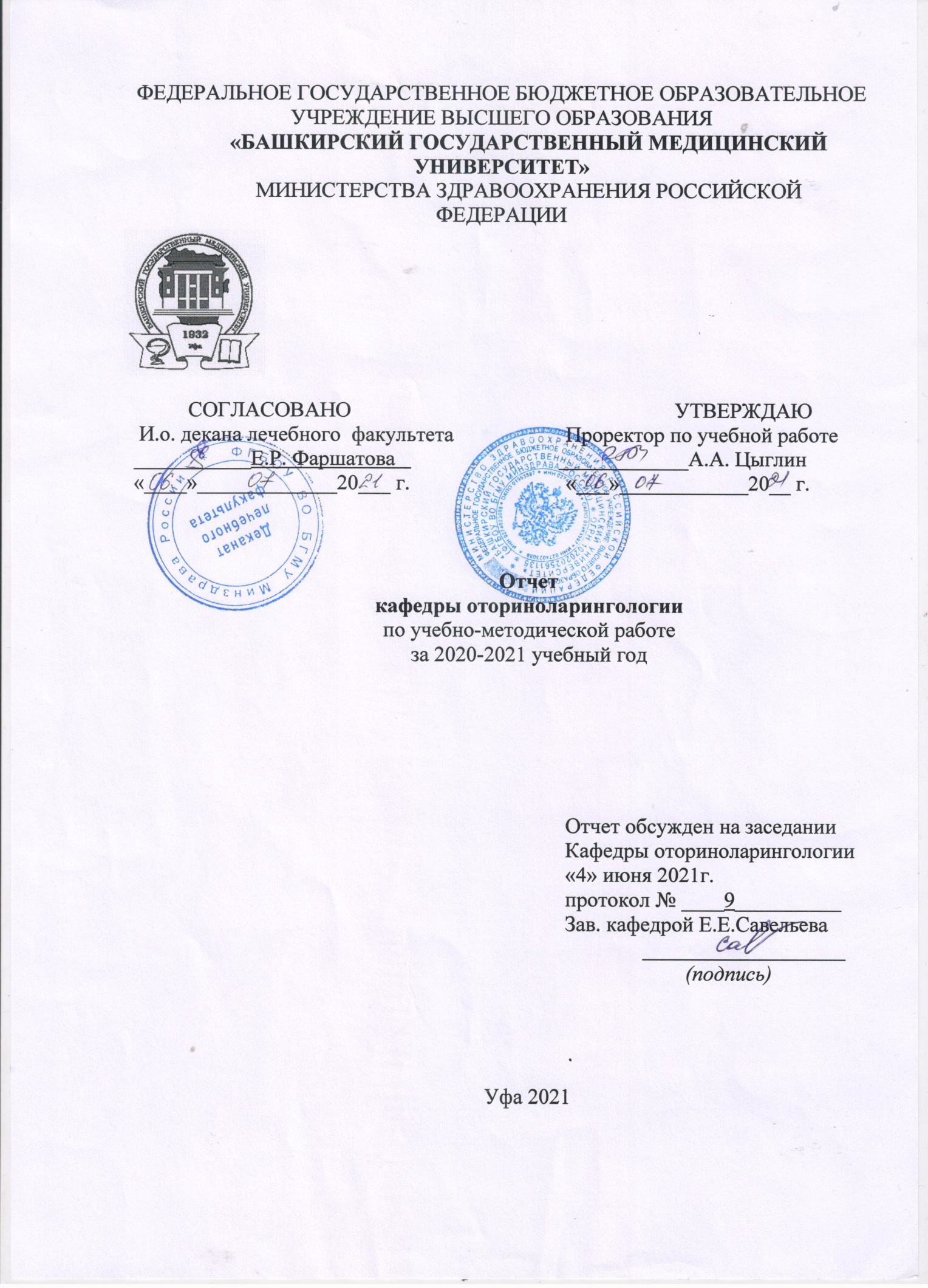 БАЗЫ КАФЕДРЫ КАФЕДРА ОТОРИНОЛАРИНГОЛОГИИ С КУРСОМ ИДПОПочтовый адрес: 450005 Уфа, ул. Достоевского, 132, РКБ им. Г. Г. Куватова, Оториноларингологическое отделение. Тел.251-03-39.Электронный адрес: lor_bgmu@mail.ruТаблица  1.1Общая площадь учебных помещений 273,9 м2, общая площадь лечебных помещений, используемых кафедрой в процессе работы, составляет 760 м2. Учитывая, что на кафедру приходят в среднем 75 студентов, площадь, приходящаяся на одного студента, равна 14 м2 (с учетом вспомогательных площадей). Общее количество компьютеров, используемых в учебном процессе на базе РКБ им. Г. Г. Куватова – 16 (количество на одного обучающегося 0,26).ПРОФЕССОРСКО-ПРЕПОДАВАТЕЛЬСКИЙ СОСТАВТаблица 2.1.Численность ППС (число физических лиц)Информация по резерву на заведование кафедрой оториноларингологии: с 2020 года в резерве к.м.н., доцент Цыглин А.А.Анализ представленных данных:Укомплектованность кафедры штатными сотрудниками 81,7%, внешними совместителями – 18,3 % (по ставкам).В учебном 2020-2021 году по штатному расписанию:всего ставок – 15 в т.ч. всего преподавателей – 21 из них штатные – 10внешние совместители – 11Почасовых в 2020-2021гг: 446 ч.Таблица 2.2.Состав кафедры по должностямАнализ представленных данных: удельный вес профессоров и доцентов на кафедре составляет 50% численного состава кафедры. Таблица 2.3О кадровом обеспечении основной образовательной программы высшего образованияТаблица 2.4О квалификации руководящих и научно-педагогических работников образовательной организации, реализующей основные образовательные программы высшего образования Таблица 2.5О работниках из числа руководителей и работников организаций, деятельность которых связана с направленностью (профилем) реализуемой программы высшего образования Таблица 2.6Возрастная структура ППС кафедрыАнализ представленных данных: Как видно из приведенных данных, 52,4% профессорско-преподавательского состава на кафедре имеет возраст от 35 до 50-и лет, из них ассистентов в возрасте до 35-и лет 14,3%, доцентов в возрасте от 35 до 50-и лет – 12,5%, до 60-и лет доцентов – 12,5%. Остепененность ППС кафедры составляет 52,4%.Таблица 2.7Численность совместителей, привлекаемых для работы на кафедрев  2020-2021 учебном годуАнализ представленных данных: Необходимость в привлечении  11  сторонних совместителей связана с высокой интенсивностью учебного процесса и необходимостью учебных помещений на клинических базах для проведения занятий со студентами очного обучения  лечебного, педиатрического, стоматологического, медико-профилактического факультетов и ординаторами. К работе на кафедре привлекались совместители (11 чел.) из числа специалистов, работающих в лечебных учреждениях г. Уфы по специальности  оториноларингология,  с опытом педагогической работы. Из них 3 совместителя имеют ученую степень: один совместитель имеет степень д.м.н. и звание профессора, 2 – ученую степень к.м.н. Профессор и  доценты проводят семинарские и практические занятия с ординаторами, ассистенты ведут занятия со студентами всех факультетов. 3. ПОДГОТОВКА НАУЧНО-ПЕДАГОГИЧЕСКИХ КАДРОВИ КАДРОВ ВЫСШЕЙ КВАЛИФИКАЦИИВ данном разделе отразить численный и качественный состав лиц, обучающихся в аспирантуре и докторантуре.Таблица 3.1. Численность аспирантовОтсутствуют.  Таблица 3.2.Численность докторантов Отсутствуют.Таблица 3.3.Численность ординаторов Анализ представленных данных: на кафедре  проходят обучение 40 ординаторов, из них 20 – первого года обучения, 20 – второго.Вывод по разделу: Из 40 ординаторов 25 – на бюджетной форме обучения, в том числе целевой прием – 22, общий конкурс – 2, остальные – на платной основе.4. Анализ результатов промежуточной аттестации по дисциплинам, преподаваемым на кафедреТаблица 4.1Итоги экзаменационной сессии  2020 -2021 учебного года по дисциплинампо специальности 31.05.02 ПедиатрияПримечание: средний балл= (2*п+3*п+4*п+5*п)  сумма сдавших экзамен, п – число студентов, получивших оценки соответственноПредставляются данные через 10 дней после первой пересдачи экзаменов в отдел  мониторинга и качества образования.Анализ представленных данных: В целом, по предмету успеваемость осталась на прежнем уровне.Абсолютная успеваемость – 100 против 99,4% в прошлом году.Качественная успеваемость – 89,5 против 87,5%. Средний балл – 4,1 против 4,2 в прошлом году.  Не аттестованы:Карибян Э.И. –– не допущен по причине пропусков практических занятий.Бикбулатова П.В. –– не допущен по причине пропуска практических занятий.5. ВЫПОЛНЕНИЕ УЧЕБНОЙ НАГРУЗКИ СОТРУДНИКАМИ  КАФЕДРЫВ данном разделе проанализировать выполнение (фактическое) учебной нагрузки кафедры по сравнению с плановой. Объяснить причины перевыполнения или недовыполнения нагрузки как в целом по кафедре, так и по преподавателям, в том числе по совместителям. Дать анализ использования почасового фонда кафедры (конкретно указать, кем и на какие виды учебной работы использованы часы). 									        Таблица 5.1.1Итого: - количество учебных часов, выполненных по кафедре – Д.М.Н. / профессорами – 1113- количество учебных часов, выполненных по кафедре – К.М.Н. / доцентами -  2044Таблица 5.1.2Анализ представленных данных учебная нагрузка выполнена в полном объеме. Таблица 5.2Количество часов контактной (аудиторной) работы (в том числе с использованием дистанционных образовательных технологий),  проводимой ППС кафедрыАнализ: таким образом, 55% контактной работы, включающей в себя чтение лекций и проведение практических занятий, выполнено доцентами и зав.  кафедрой.Таблица 5.3Использование почасового фонда кафедры за  2020-2021 учебный годАнализ представленных данных: 100% контактной работы, включающей в себя проведение практических занятий, выполнено ассистентами.Вывод по разделу: Учебная нагрузка выполнена в полном объеме. 6. УЧЕБНО-МЕТОДИЧЕСКАЯ РАБОТАУказать новые формы и методы обучения (в том числе с использованием дистанционных образовательных технологий); новые специальные курсы, прочитанные в этом учебном году по специальности; использование активных методов обучения. Показать обеспеченность студентов учебной литературой по курсам, читаемым  кафедрой.Таблица 6.1Наличие рабочих программ по курсам, читаемым кафедройНаличие рабочих программ для врачей, читаемым кафедройПримечание: ООП – основная образовательная программаАнализ представленных данных: для студентов всех факультетов по дисциплине оториноларингология созданы электронные лекционные блоки из 8 лекций. Для врачей, обучающихся на курсах повышения квалификации, созданы полные электронные курсы по заявленным темам. СОВЕРШЕНСТВОВАНИЕ УЧЕБНО-МЕТОДИЧЕСКОЙ ДЕЯТЕЛЬНОСТИ КАФЕДРЫ6.2. Учебники, опубликованные в отчетном учебном году с грифом УМО:а)	подготовлены сотрудниками кафедры Таблица 6.2.1б)	в соавторстве со специалистами других учреждений Таблица 6.2.26.3 Учебные пособия, опубликованные в отчетном учебном году:а)	с грифом УМО Таблица 6.3.1б)	с грифом БГМУ Таблица 6.3.26.4. Учебно-методические разработки, переданные в электронную базу данных библиотеки университета в отчетном годуТаблица 6.46.5. Публикации в периодических изданиях и сборниках по учебно-методическим вопросам с изложением опыта работы кафедрыТаблица 6.56.6. Выступление (доклад) на конференции по УМР (название доклада, конференции, Ф.И.О.   ППС): Таблица 6.66.7. Информация о наличии на сайте университета учебно-методических материалов на учебном портале кафедрыОбеспечение электронной информационно-образовательной среды(в том числе в условиях дистанционной формы  обучения)Все помещения на кафедре оснащены компьютерной техникой с возможностью подключения к сети "Интернет" и обеспечением доступа в электронную информационно-образовательную среду университета.Каждый обучающийся, в том числе с ограниченными  возможностями здоровья, в течение всего периода обучения имеет возможность индивидуального доступа к одной или нескольким электронно-библиотечным системам (электронным библиотекам) и к электронной информационно-образовательной среде БГМУ. Обучение лиц с ограниченными возможностями здоровья электронное обучение и дистанционные образовательные технологии предусматривает возможность приема-передачи информации в доступных для них формах. Электронная информационно-образовательная среда Университета обеспечивает доступ к учебным планам, рабочим программам дисциплин (модулей), практик, к изданиям электронных библиотечных систем и электронным образовательным ресурсам, указанным в рабочих программах; фиксацию хода образовательного процесса, результатов промежуточной аттестации и результатов освоения основной образовательной программы; формирование электронного портфолио обучающегося, взаимодействие между участниками образовательного процесса. Все УММ размещены на учебном портале кафедры.Реализация практической подготовки обучающихся, а также государственной итоговой аттестации, не допускается с применением электронного обучения, дистанционных образовательных технологиФормы и методы учебной работы со студентами на кафедре6.8.  Организация и проведение студенческих конкурсов, соревнований, олимпиад (в том числе в дистанционном формате)Таблица 6.86.9. Организация и проведение тематических конференций с участием студентов (в том числе в дистанционном формате)Таблица 6.96.10. Применение информационных компьютерных технологий (on-line-лекции, представленные на сайте вуза, презентации, пакеты прикладных программ, компьютерные тренажеры, программы деловых игр, компьютерные лабораторные практикумы, программы компьютерного тестирования, экспертно-обучающие системы и т.п.), привести список: 1. Программа компьютерного тестирования, онлайн-лекции: «Лечебное дело», «Педиатрия», «Стоматология», «Медико-профилактическое дело».2.  Компьютерные тренажеры, презентации: Методы инструментального осмотра ЛОР-органовВестибулярная дисфункцияОперации на голосовых связкахЭндоскопия параназальных синусовЯмик синус–катетерМастоидотомия (этапы операции) Эндоназальная хирургия основной пазухиЭндоназальная хирургия верхнечелюстной пазухиТехника анестезии и микроларингоскопической хирургии у взрослыхХирургическая эндоскопия носа и синусаРасширенная эндоназальная операция на в/ч пазухахГортанная стробоскопияШунтирование барабанной полости (кафедра ЛОР РМАПО)«Трахеостомия: современные технологии»:1. чрескожная трахеостомия.2. транскожная дилатационная трахеостомия.3. проведение коникотомии с помощью прибора рст.Удаление холестеатомыОперации в глотке: тонзиллэктомияOssicular reconstruction prof.Ugo Fisch (Реконструктивные операции на среднем ухе) Функциональная хирургия синусов (FESSхирургия) на англ.яз.Курс видеолекций. Синдром обструктивного апноэ сна. Управление сномПриложение к учебнику: Болезни уха, горла и носа в детском возрасте (национальное руководство) БогомильскийПриложение к учебнику: Инфекционные болезни (национальное руководство)Приложение к учебнику: ВТ Пальчун «Оториноларингология: учебник для вузов»видеофильм: техника одномоментной эндоскопической септопластики и дакриоцисториностомиивидеофильм: методы инструментального осмотра ЛОР- органовобразцы экзаменационных билетов для студентовсхема записи истории болезни в лор стационаре3. Созданных на кафедре ранее видеофильм проф.Арефьевой Н.А. по теме «Анатомия, физиология и методы исследования вестибулярного анализатора»4. Созданных на кафедре в отчетном году – нет6.11.  Применение активных методов обучения (без использования компьютерных технологий), перечислить применяемые формы:а) обучение на основе клинического случая – проводится с использованием ситуационных задач, деловых ролевых игр в команде; б) игровые имитационные методы - деловые игры, ролевые ситуации; в) деловая игра  (имитационная, операционная, учебная, дидактическая) — во время проведения деловой игры студенты учатся ставить диагноз, составлять план обследования и лечения больного, уметь дифференцировать заболевания, находить решения в сложной ситуации; г) интерактивные методы обучения - «мозговой штурм», работа в группах, ролевая игра, ситуационные задачи, студент в роли преподавателя и др. д) Игра "врач — больной"- е) обучение, основанное на симуляционных технологиях, - отработка лечебных и диагностических методов любой сложности. 6.12. Создание новых средств наглядного обучения (видеофильмы, наборы препаратов, музей экспонатов, проведение преподавателями мастер-класса, использование муляжей и имитаторов и т.п.), перечислить созданные средства:Костный препарат «среднее ухо» к практическому занятию «Анатомия и физиология слухового анализатора» доц Шарипова ЭРВидеофильмы, снятые доцентом кафедры Шариповой Э.Р. «Нормальная физиология гортани» и «Удаление злокачественной опухоли на гортани»Видеофильм, снятый в ходе радикальной операции, доц.-совм.кафедры Камаловой З.З.6.13. Академическая мобильность ППС, студентов:(с каким вузом, по какой направленности, Ф.И.О.   ППС, студентов): 1. Согласно договору №174/1/223 на оказание образовательных услуг, г. Волгоград, 01.04.2021г.Block 1  06.02 -17.02.2021Lectures in Otorhinolaryngologyfor the IV-year students of General Medicine departmentBlock 2  25.02 -09.03.2021Lectures in Otorhinolaryngologyfor the IV-year students of General Medicine departmentBlock 3  11.03 - 22.03.2021Lectures in Otorhinolaryngologyfor the IV-year students of General Medicine departmentBlock 4 29.03 – 08.04.2021Lectures in Otorhinolaryngologyfor the IV-year students of General Medicine departmentBlock 5 10.04 – 21.04. 2021Lectures in Otorhinolaryngologyfor the IV-year students of General Medicine departmentBlock 6 28.04 – 11.05. 2021Lectures in Otorhinolaryngologyfor the IV-year students of General Medicine department2. Лекция: «Современные методы диагностики и принципы лечения средних отитов».6.14. Обеспечение условий обучения для лиц с ограниченными возможностями здоровья, перечислить.Обучение лиц с ограниченными возможностями здоровья электронное обучение и дистанционные образовательные технологии предусматривает возможность приема-передачи информации в доступных для них формах. Обучающиеся из числа лиц с ограниченными возможностями здоровья обеспечены печатными и (или) электронными образовательными ресурсами в формах, адаптированных к ограничениям их здоровья ФГОС.ОРГАНИЗАЦИЯ САМОСТОЯТЕЛЬНОЙ И ВНЕАУДИТОРНОЙ РАБОТЫ СТУДЕНТОВ НА КАФЕДРЕ6.15.  Ведение студентами дневников обучения (освоения методик, практических навыков, достижений) или рабочих тетрадей в период обучения на кафедре (да/нет); контроль за выполнением (формы):Студенты ведут дневники, рабочие тетради и истории болезни с последующей оценкой освоения практических навыков и защиты историй болезни.6.16. Организация демонстраций больных, экспериментов, экскурсий, дискуссий во внеучебное время (привести список, даты проведения мероприятий в отчетном году и число привлеченных студентов).Таблица 6.16РУКОВОДСТВО УЧЕБНО-ИССЛЛЕДОВАТЕЛЬСКОЙ И МНО СТУДЕНТОВ НА КАФЕДРЕ6.17.  Функционирующий студенческий научный кружок (МНО)-	количество состоявшихся докладов на заседаниях студенческого научного кружка в течение года - Студенты научного кружка кафедры оториноларингологии принимали участие в IV Олимпиаде по оториноларингологии в рамках научно-медицинского образовательного кластера «Нижневолжский» с международным участием, г. Самара, 12 марта 2021 года. Участники: Келеш А.Г., Хатипов Р. А., Самсонова К.О., Яковлева М.А. Руководители – зав. каф. Савельева Е. Е., Шарипова Э. Р. Диплом участника олимпиады:1. «Лучшее применение клинического мышления» - Хатипов Руслан Аликович – «Лечебное дело» 6 курс;2. «Лучший практик» - Самсонова Ксения Олеговна – «Лечебное дело» 6 курс.Указать использование учебной лаборатории кафедры (если есть) для выполнения УИРС И НИРС. Представить информацию о видах работ, проводимых в лаборатории, использование компьютерных программ и др.Учебной лаборатории на кафедре нет.Учебно-воспитательная работаРабота в общежитии,  участие в кураторстве групп.Мероприятия, выполняемые преподавателями по воспитательной работе с обучающимися. Реализация задачи гуманизации образования.Учебно-воспитательная работа осуществлялось ежедневно на практических занятиях. Особое внимание преподаватели уделяют этическим и деонтологическим аспектам в медицине - взаимоотношения коллег, врача и больного. Зав.кафедрой Савельева Е.Е. курирует иностранных студентов лечебного факультета на 4 курсе.Сотрудничество и помощь органам студенческого самоуправления в решении вопросов соцкультбыта, самодеятельности и т.п.Другие виды работ (борьба с терроризмом, антикоррупционная деятельность, борьба с курением, контроль за соблюдением Правил внутреннего распорядка обучающихся в лечебных и образовательных учреждениях).ПРАКТИКА (учебная, производственная), в том числе НИРТаблица 9.1Учебная практикаАнализ представленных данных: Учебная практика планом не предусмотрена.Производственная практикаНазвание производственной практики - «Помощник палатной и процедурной медицинской сестры» для студентов 4, 5 курсов специальностей 31.05.01 Лечебное дело, 31.05.02 Педиатрия, 32.05.01 Медико-профилактическое дело.Задачи производственной практики: закрепление и углубление знаний о содержании работы среднего персонала, особенностях наблюдения и ухода за больными, выполнения манипуляций и врачебных назначений в объеме палатной сестры.Цель производственной практики:  ознакомление студентов с работой лечебного учреждения, санитарно-гигиеническим режимом отделений, формирование умений и навыков по уходу за больными, выполнению манипуляций и использование инструментария, приобретение навыков работы палатной и процедурной медицинской сестры.Форма проведения – очная, дневная.База производственной практики – Городская клиническая больница №13. Лицензия на медицинскую деятельность № ЛО-02-01 -007171 от 21.06.2019. Коечный фонд больницы: 564 койки, из них 428 - терапия. 136 - хирургия, что соответствует направлению, специальности Лечебное дело. Руководитель практики – Пестова Римма Маратовна, Савельева Елена Евгеньевна. ГБУЗ Республиканский Кардиологический центр. Лицензия на медицинскую деятельность № ЛО-02-01 -005022 от 18.06.2016. Коечный фонд больницы – 305-кардологические, 203- кардиохирургические. Руководитель – Измайлова Ольга Сергеевна. Практика проходила согласно рабочим программам по специальностям Лечебное дело, Педиатрия, Медико-профилактическое дело «Помощник палатной и процедурной медицинской сестры» в соответствии с рабочим графиком больницы, использовались палаты, оборудование отделений. В заключение практики проводился промежуточный контроль  знаний в виде собеседования, оценки ведения дневника, оценки самостоятельной работы. Практиканты участвовали в научно-практических конференциях, утренних конференциях.Таблица 9.2Производственная практикаАнализ представленных данных: Производственная практика осуществлялась на базе ГКБ № 13 с 15 июня по 12 июля 2021г., с 22 июня по 29 июня 2021г, ГБУЗ Республиканский Кардиологический центр с 22 июня по 29 июня, с 15 июня по 12 июля. Всего на базу ГКБ № 13 согласно  приказу ректора БГМУ были направлены 36 студента 4, 5 курсов лечебного факультета, 2 студента 4 курса медико-профилактического факультета, педиатрического факультета – 11 человек.Практика проходила в соответствии с рабочим графиком лечебного учреждения. Протоколы научно-практических конференций с участием студентов, УИРС имеются. По материалам производственной практики проведена конференция на тему: оказание помощи больным терапевтического, хирургического  профиля. Все студенты подготовили рефераты на различные темы. 10. ОРГАНИЗАЦИОННО-МЕТОДИЧЕСКАЯ РАБОТАМероприятия кафедры на учебный годОсенний семестрВесенний семестр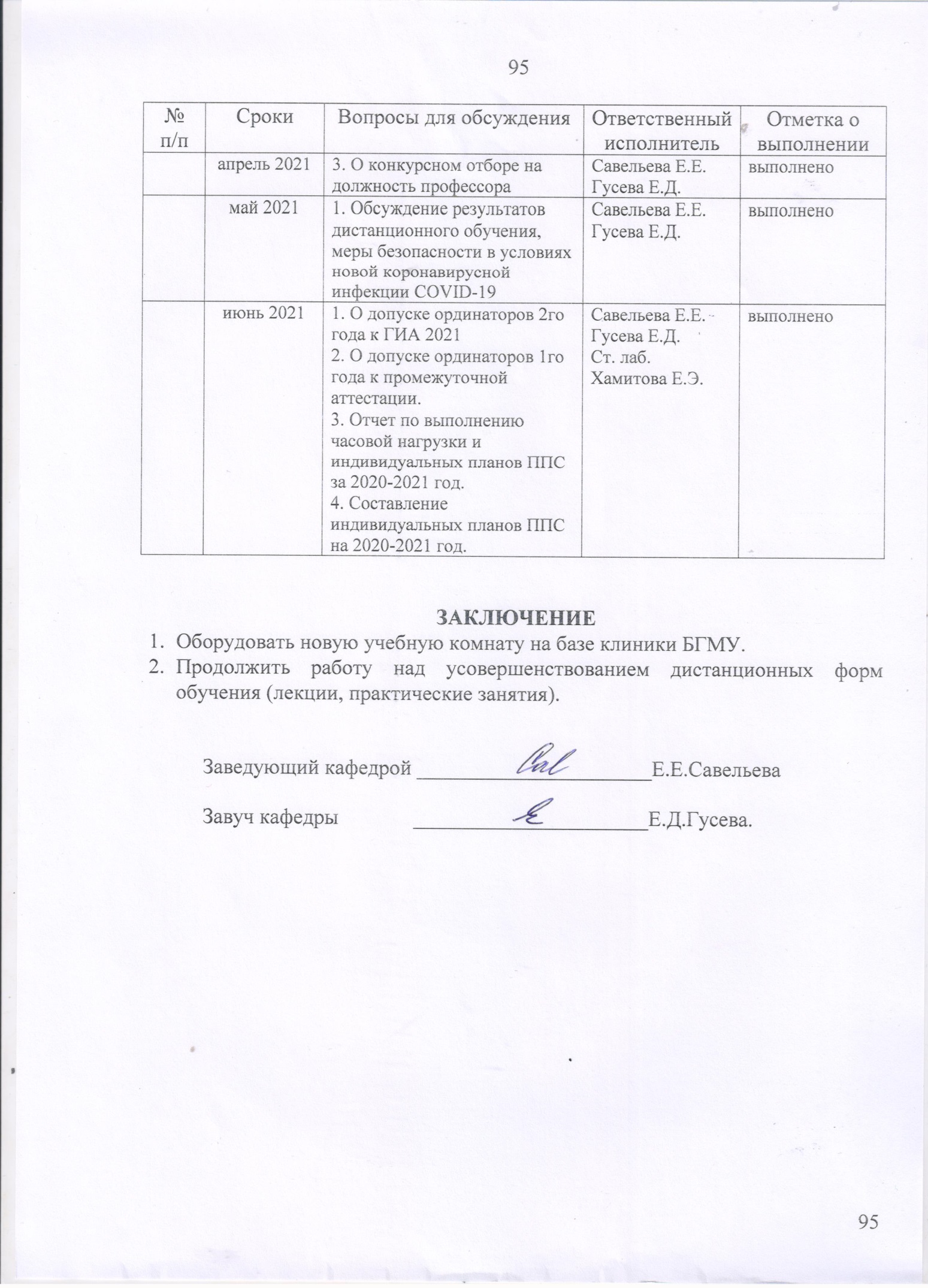 №Наименование учебных помещений и помещений для самостоятельной работы, используемых кафедрой (лекционный зал, учебные  аудитории, компьютерный класс и др.)База кафедры,адресПлощадь помещений (м2)Число посадочных местОснащенность учебных помещений и помещений для самостоятельной работы (количество)1Учебная аудитория №1РКБ им. Г. Г. Куватова, Оториноларингологическое отделение2112Оборудование:   4 компьютера, ноутбук, мультимедийный проектор, экран для мультимедиа.; доска аудиторная, негатоскоп, рабочее место преподавателя с компьютером и принтером, с подключением к сети "Интернет" и обеспечением доступа в электронную информационно- образовательную среду организации; место  врача для осмотра больных. Стенд «История кафедры». Мебель: столы с настольными лампами (5), стулья (12), шкаф для одежды, шкаф с учебно-методическими материалами: методические указания, тестовые задания, ситуационные задачи.2Учебная аудитория №2РКБ им. Г. Г. Куватова, Оториноларингологическое отделение2112Оборудование:   рабочее место преподавателя с компьютером с подключением к сети "Интернет" и обеспечением доступа в электронную информационно- образовательную среду организации, принтер; Стенды по анатомии носа и ОНП, с инструментарием по ЛОР-хирургии, тематические таблицы. Мебель: столы с инструментарием и настольными лампами (5), стулья (12), аудиторная доска, шкаф для одежды, шкаф с учебно-методическими материалами, муляжами, тренажерами.3Учебная аудитория №3 РКБ им. Г. Г. Куватова, Оториноларингологическое отделение1512Оборудование:   Стенды по анатомии уха, с инструментарием по ЛОР-хирургии, тематические таблицы; рабочее место преподавателя с компьютером с подключением к сети "Интернет" и обеспечением доступа в электронную информационно- образовательную среду организации, принтер; кресло Барани, аудиометр, аудиторная доска.Мебель: столы с инструментарием и настольными лампами (5), стулья (10), шкаф для одежды, шкаф с учебно-методическими материалами, муляжами, тренажерами.4Учебная аудитория №4 РКБ им. Г. Г. Куватова, Оториноларингологическое отделение1810Оборудование:   рабочее место преподавателя с компьютером с подключением к сети "Интернет" и обеспечением доступа в электронную информационно- образовательную среду организации и принтер; Стенды по анатомии глотки и гортани, с инструментарием по ЛОР-хирургии, тематические таблицы, аудиторная доска.  Мебель: столы с инструментарием и настольными лампами (5), стулья (10), настольные лампы, шкаф для одежды, шкаф с учебно-методическими материалами, муляжами, тренажерами.5Учебная комната курса ИДПО РКБ им. Г. Г. Куватова, Оториноларингологическое отделение2112Оборудование:   рабочее место преподавателя с компьютером; телевизор; Стенды с музейными экспонатами, с инструментарием по ЛОР-хирургии, тематические таблицы. Мебель: столы с инструментарием и настольными лампами (5), стулья (12), аудиторная доска, шкаф для одежды, шкаф с учебно-методическими материалами, муляжами, тренажерами.6Кабинет  зав. кафедройРКБ им. Г. Г. Куватова, Оториноларингологическое отделениеТел.251-03-392110Оборудование: рабочее место заведующего с компьютером с подключением к сети "Интернет" и обеспечением доступа в электронную информационно- образовательную среду организации; устройство многофункц. (принтер); Мебель: 3 стола, стулья (10), место  врача для осмотра больных, шкаф для одежды, шкаф с книгами и учебно-методическими материалами7Кабинет профессора Арефьевой Н. А.РКБ им. Г. Г. Куватова, Оториноларингологическое отделение102Оборудование:   ноутбук с подключением к сети "Интернет" и обеспечением доступа в электронную информационно- образовательную среду организации; место  врача для осмотра больных.Мебель: стол, 2 стула, место  врача для осмотра больных, шкаф для одежды, шкаф с книгами. 8Лаборантская кафедрыРКБ им. Г. Г. Куватова, ЛОР-отделение251-03-3925-Оборудование: стерилизатор, инструментарий, комплекты таблиц для практических занятий,  Мебель: письменный стол, 2 шкафа для одежды, шкаф для учебно-методических материалов9Компьютерная кафедрыРКБ им. Г. Г. Куватова, Оториноларингологическое отделение103Оборудование:  3 компьютера  с подключением к сети "Интернет" и обеспечением доступа в электронную информационно- образовательную среду организации; 2 многофункц. устройства (сканер+ принтер+ксерокс);  Мебель: 3 стола, 3 стула, 2 шкафа с книгами и учебно-методическими материалами10Учебная комната ДРКБРеспубликанская Детская клиническая больница ул. Кувыкина, 98 Хирургический корпус, детское ЛОР отделение, тел 229-08-37 1512Мебель: 5 стоматологических  столика с настольными лампами и инструментарием, стулья (10), аудиторная доска, шкаф с книгами и учебно-методическими материалами, тематические стенды и планшеты (таблицы)11Учебная комната ГКБ13ГКБ №13 ул. Нежинская д.28 ЛОР клиника тел. 240-13-13 38,612Мебель: 5 столов ученических с посадочными местами -12, аудиторная доска, шкаф для одежды, шкаф с книгами и учебно-методическими материалами; тематические стенды и планшеты (таблицы), стол с тумбой12Учебная комната ГКБ21ГКБ №21 ул. Лесной проезд, 3, ЛОР отделение тел.237-96-16 22,312Мебель: 4 стола ученических с посадочными местами -12, аудиторная доска, шкаф с книгами и учебно-методическими материалами; тематические стенды и планшеты (таблицы) 13Учебная комната БСМП22БСМП № 22 ул.Батырская 39/1 ЛОР отделение тел.255-22-12 1812Мебель: 5 стоматологических  столика с настольными лампами и инструментарием, стулья (10), аудиторная доска, шкаф с книгами и учебно-методическими материалами, тематические стенды и планшеты (таблицы),14Учебная комната для работы с ординаторами и курсантамиМедицинский центр «МастерСлух-Уфа» ул.Бакалинская 3 тел. 216-70-30 1812Мебель: 4 стола, 12 стульев, аудиторная доска, шкаф с учебно-методическими материалами; тематические стенды и планшеты (таблицы), настольные лампы, инструментарий, аудиометр, импедансометр15Учебная комната для работы с ординаторами и курсантамиООО Риномедул.Достоевского, 641812Мебель: столы, стулья, шкаф с учебно-методическими материалами; тематические стенды и планшеты (таблицы), настольные лампы, инструментарий16Лечебные  помещения,  используемые кафедрой в процессе обученияРКБ им.Г.Г.Куватова, ГКБ13, ГКБ21, БСМП22, РДКБ760-Мебель и оборудование больниц (операционные, перевязочные кабинеты, эндоскопические кабинеты,  палаты отделений,  сурдологический кабинеты РДКБ, РКБ, смотровые кабинеты ЛОР-врача в приемных отделениях)17Учебная аудитория Поликлиника Клиники БГМУул. Шафиева, 2, кабинет №203188Оборудование: 1 компьютер с подключением к сети "Интернет" и обеспечением доступа в электронную информационно- образовательную среду организации;Мебель: 1 преподавательский стол, 1 стол для студентов, 8 посадочных мест, 1 платяной узкий шкафИТОГО общая площадь кафедры:Площадь на одного студента: ИТОГО общая площадь кафедры:Площадь на одного студента: 1069,914--Размер   ставкиШтатныеВнутренние совместителиВнешние совместителиПочасовики111-1,566-1,2511-	0,51110,251110Всего: 1510 чел (12,25ст.)1011 чел (2,75 ст.)Штатная численность кафедры(всего)в том числев том числев том числев том числеШтатная численность кафедры(всего)профессордоцентыстаршие преподавателиассистентыКол-во – 2138-10Уд. вес0,10,4-0,5№ Ф.И.О.преподавателя, реализующего программуУсловия привлечения (основное место работы: штатный, внутренний совместитель, внешний совместитель, по договору ГПХ)Должность, ученая степень, ученое званиеПеречень читаемых дисциплинУровень образования, наименование специальности, направления подготовки, наименование присвоенной квалификацииСведения о дополнительном профессиональном образованииСведения о дополнительном профессиональном образованииОбъем учебной нагрузки  по дисциплинам, практикам, ГИАОбъем учебной нагрузки  по дисциплинам, практикам, ГИА№ Ф.И.О.преподавателя, реализующего программуУсловия привлечения (основное место работы: штатный, внутренний совместитель, внешний совместитель, по договору ГПХ)Должность, ученая степень, ученое званиеПеречень читаемых дисциплинУровень образования, наименование специальности, направления подготовки, наименование присвоенной квалификацииспециальность(периодичность – 1 раз в 5 лет)педагогикаIT- технологии(периодичность – 1 раз в 3 года)Контактная работа(лекции + ПЗ)Контактная работа(лекции + ПЗ)№ Ф.И.О.преподавателя, реализующего программуУсловия привлечения (основное место работы: штатный, внутренний совместитель, внешний совместитель, по договору ГПХ)Должность, ученая степень, ученое званиеПеречень читаемых дисциплинУровень образования, наименование специальности, направления подготовки, наименование присвоенной квалификацииспециальность(периодичность – 1 раз в 5 лет)педагогикаIT- технологии(периодичность – 1 раз в 3 года)количество часовдоля ставки12345678910Лечебное делоЛечебное делоЛечебное делоЛечебное делоЛечебное делоЛечебное делоЛечебное делоЛечебное делоЛечебное делоЛечебное делоСавельева Елена ЕвгеньевнаШтатныйДолжность – зав .кафедрой оториноларингологии с курсом ИДПО, д.м.н., ученое звание - доцентОториноларингологияВысшее, БГМУспециальность «лечебное дело»; квалификация – врач по специальности «лечебное дело»; Диплом с отличием ЛВ №297040 от 30.06.1996Интернатура по специальности «Оториноларингология» (уд. № 2863-99 от 24.06.1999), клиническая ординатура  по специальности «оториноларингология» (уд. № 652001 от 31.08.2001); Диплом о профессиональной переподготовке ПП№974582 от 11.12.2006. по «Сурдологии-оториноларинглогии» в РМАПО Росздрава;Диплом о профессиональной переподготовке ПП №011115  от 04.05.2012013. «Организация здравоохранения и общественного здоровья», БГМУдокторантура в РНПЦ аудиологии и слухопротезирования ФМБА России;Диплом доктора медицинских наук, серия ДНД № 003935 от 20.12.2016.Ученое звание - доцент по спец. Болезни уха, горла и носа (ЗДЦ №001045 от 31.12.2014.)Удостоверение о повышении квалификации № 180000963306 от 27.06.2016, «Оториноларингология» 216 ч, ФГБОУ ВО БГМУ Минздрава России;Удостоверение о повышении квалификации № 180000894375 от 08.10.2016, «Сурдология-оториноларингология» 144 ч, ФГБОУ ДПО РМАПО Минздрава России, Москва;Сертификат №01280667-F2R2W6 от 07.04.2020г. «Временные методические рекомендации «Профилактика, диагностика и лечение новой коронавирусной инфекции (COVID-19)» Версия 4 от 27.03.2020г.», 1ч.Удостоверение о повышении квалификации №04 087939 с 14.12.2020г. по 14.01.2021г. ПК «Педагог профессионального образования. Инклюзивное обучение и информационно-коммуникационные технологии в реализации основных образовательных программ высшего образования и среднего профессионального образования», 108 часов, ФГБОУ ВО БГМУ Минздрава России.2430,27Богоманова Диана НуриевнаШтатныйДолжность – доцент кафедры оториноларингологии с курсом ИДПО,к.м.н. ОториноларингологияВысшее, БГМУДиплом с отличием Я №273344 от 28.06.1978.специальность «лечебное дело»; квалификация – врач-лечебник;  Клиническая ординатура  по специальности «оториноларингология» (1978-1981 уд. №90 от 01.12.1981), квалификация врач-оториноларинголог .Диплом кандидата медицинских наук (14.00.04. болезни уха, горла и носа), серия МА № 034118 от 03.05.1989.Удостоверение о повышении квалификации № 27 0269098 от 16.10.2017, «Травмы, заболевания. Инородные тела ЛОР-органов и неотложная помощь в оториноларингологии» 216 ч, ФГБОУ ВО БГМУ Минздрава РоссииСертификат №01974346-609GSS от 24.04.2020г. Приказ Минздрава России от 19.03.2020г. №198н. «О временном порядке организации работы медицинских организаций в целях реализации мер по профилактике и снижению рисков распространения новой коронавирусной инфекции (COVID-19)» с изменениями от 27.03.2020г. и 02.04.2020г., 1ч.Удостоверение о повышении квалификации №04 087744 с 14.12.2020г. по 14.01.2021г. ПК «Педагог профессионального образования. Инклюзивное обучение и информационно-коммуникационные технологии в реализации основных образовательных программ высшего образования и среднего профессионального образования», 108 часов, ФГБОУ ВО БГМУ Минздрава России.5240,58Гусева Елена ДмитриевнаШтатныйДолжность – доцент кафедры оториноларингологии с курсом ИДПО;к.м.н., Ученое звание - доцентОториноларингологияВысшее, БГМУДиплом МВ №213226 от 26.06.1984. специальность «педиатрия»; квалификация – врач-педиатр.Интернатура по специальности «Оториноларингология» (1984-1985 уд. № 86 от 27.06.1985), клиническая ординатура  по специальности оториноларингология (1990-1992г.  рег. № 72 от 31.08.1992); квалификация врач-оториноларинголог. Диплом кандидата медицинских наук, серия КТ № 157829 от 01.07.2005.Ученое звание - доцент по специальности «Болезни уха, горла и носа» ЗДЦ №000918 от 31.12.2014.Удостоверение о повышении квалификации № 023100382687от 04.04.2018, «Оториноларингология детского возраста» 216 ч, ФГБОУ ВО БГМУ Минздрава РоссииСертификат №01261084-Y7S2LF от 07.04.2020 Временные методические рекомендации «Профилактика, диагностика  лечение новой коронавирусной инфекции (COVID-19)» Версия 4 от 27.03.2020г., 1.0чУдостоверение о повышении квалификации №023100401921 от 31.01.2020 ПК  «Педагог профессионального образования. Инклюзивное обучение и информационно-коммуникационные технологии в реализации основных образовательных программ высшего образования и среднего профессионального образования», 108 часов, ФГБОУ ВО БГМУ Минздрава России5240,58Пестова Римма МаратовнаШтатный Должность – ассистент кафедры оториноларингологии с курсом ИДПООториноларингологияВысшее, БГМУ. Диплом  ВСГ №2446487 от 18.06.2009 специальность  «лечебное дело»; Интернатура по специальности «Оториноларингология» (2009-2010г. уд. № 4154 от 31.07.2010), клиническая ординатура по специальности «Оториноларингология» (2010-2012 уд. №  603 от 31.08.2012);квалификация врач-оториноларинголог Удостоверение о повышении квалификации № 27 0268779 от 16.12.2017, «Оториноларингология» 144 ч, ФГБОУ ВО БГМУ Минздрава РоссииСертификат №00324274-LI48VV от 18.03.2020 «Временные методические рекомендации «Профилактика, диагностика и лечение новой коронавирусной инфекции (COVID-19)» Версия 3 (03.03.2020), 1ч.Сертификат №00472355-5W9JGU от 23.03.2020 «Диагностика, лечение, профилактика новой коронавирусной инфекции (COVID-19) в первичной медико-санитарной помощи на дому», 1ч.Сертификат №00472693-7L5G1V от 23.03.2020 «COVID-19: Пневмонии и вирусные поражения легких (тактика врача стационара неинфекционного профиля)», 1ч.Удостоверение о повышении квалификации №7727 00045704 от 21.04.2021,«Кадавер курс. Микрохирургия уха. Хронический гнойный средний отит с холестеатомой» 18 часов, ФГБОУ ВО БГМУ Минздрава РоссииУдостоверение о повышении квалификации №04 087840 с 14.12.2020г. по 14.01.2021г. ПК «Педагог профессионального образования. Инклюзивное обучение и информационно-коммуникационные технологии в реализации основных образовательных программ высшего образования и среднего профессионального образования», 108 часов, ФГБОУ ВО БГМУ Мин-здрава России.5200,57Шарипова Эльмира РашитовнаШтатный Должность – доцент кафедры оториноларингологии с курсом ИДПО;к.м.н. ОториноларингологияВысшее, БГМУ диплом с отличием ДВС №1169762 от 21.06.2003. специальность «лечебное дело»; квалификация – врач по спец. лечебное делоИнтернатура по специальности Оториноларингология (2003-2004г.  уд. № 83-2004 от 31.08.2004), клиническая ординатура (2004-2006г. уд. № 96 от 31.08.2006) по специальности Оториноларингология;квалификация врач-оториноларинголог .Диплом кандидата медицинских наук, серия ДКН № 058161 от 04.04.2008.Удостоверение о повышении квалификации № 04 057879 от 04.10.2016, «Вопросы оториноларингология» 144 ч, ФГБОУ ВО БГМУ Минздрава РоссииСертификат №00323464-DL45VD от г. «Временные методические рекомендации «Профилактика, диагностика и лечение новой коронавирусной инфекции (COVID-19)» Версия 3 (), 1ч.Удостоверение о повышении квалификации №023100402093 от 31.01.2020 ПК  «Педагог профессионального образования.  Инклюзивное обучение и информационно-коммуникационные технологии в реализации основных образовательных программ высшего образования и среднего профессионального образования », 108 часов, ФГБОУ ВО БГМУ Минздрава России2950,33Янборисов Тимур МарсовичШтатный Должность – доцент кафедры оториноларингологии с курсом ИДПО,к.м.н. ОториноларингологияВысшее, БГМУ (1978-1982), военно-мед.фак. при Куйбышевском мед.институте (1982-1984) квалификация «военврач» с отличием ИВ №156413 от 22.06.1984.Интернатура по специальности Хирургия (св-во от 1985г.), оториноларингология (св-во от 1987г.), военно-мед. академия им.С.М.Кирова по специальности оториноларингология диплом КТ №028368 от 07.03.1997.Диплом кандидата медицинских наук (14.00.04. болезни уха, горла и носа), серия КТ № 028368 от 07.03.1997.Удостоверение о повышении квалификации № 27 0266251от 16.10.2017, «Травмы, заболевания. Инородные тела ЛОР-органов и неотложная помощь в оториноларингологии» 216 ч, ФГБОУ ВО БГМУ Минздрава РоссииУдостоверение о повышении квалификации №04 087900 с 14.12.2020г. по 14.01.2021г. ПК «Педагог профессионального образования. Инклюзивное обучение и информационно-коммуникационные технологии в реализации основных образовательных программ высшего образования и среднего профессионального образования», 108 часов, ФГБОУ ВО БГМУ Минздрава России.760,08Измайлова Ольга СергеевнаШтатный Должность ассистент кафедры оториноларингологии с курсом ИДПО 0,25ст.ОториноларингологияВысшее, БГМУ диплом № 100218 0641173 от 27.01.2015г.  квалификация врача по специальности  «лечебное дело».Клиническая ординатура по оториноларингологии при кафедре БГМУ (2015-2017 уд. № 100204 000503 от 31.07.2017),квалификация – врач-оториноларинголог.Удостоверение о повышении квалификации 0231003987 от 13.09.2019 144 часов, ФГБОУ ВО Минздрава России    Сертификат №00851266-RD416V от 30.03.2020г. «Диагностика, лечение, профилактика новой коронавирусной инфекции (COVID-19) в первичной медико-санитарной помощи на дому». 1ч.                                                                                                                          26.08.2019 – 13.09.2019 г. ПК «Педагог профессионального образования. Инклюзивное обучение и информационно-коммуникационные технологии в реализации основных образовательных программ высшего образования и среднего профессионального образования».6250,6912223334455566788899101010Внешние совместителиВнешние совместителиВнешние совместителиБакиев Раушан РифовичБакиев Раушан РифовичБакиев Раушан РифовичВнешний совместительВнешний совместительВнешний совместительДолжность ассистент кафедры оториноларингологии с курсом ИДПО 0,25ст. Должность ассистент кафедры оториноларингологии с курсом ИДПО 0,25ст. ---Высшее, БГМУ диплом с отличием  ВСА №0306620 от 16.06.2006.  квалификация врача по специальности «лечебное дело».Интернатура по специальности  «хирургия» (уд.№521 от 31.08.2007), Ординатура по оториноларингологии при БГМУ (2015-2017г.  уд. № 100204 000502 от 31.07.2017)Высшее, БГМУ диплом с отличием  ВСА №0306620 от 16.06.2006.  квалификация врача по специальности «лечебное дело».Интернатура по специальности  «хирургия» (уд.№521 от 31.08.2007), Ординатура по оториноларингологии при БГМУ (2015-2017г.  уд. № 100204 000502 от 31.07.2017)Диплом об окончании ординатуры  100204 000502 от 31.07.2017. по оториноларингологии  при кафедре БГМУ, квалификация – врач-оториноларинголог.Сертификат №00912999-5S86WG от 31.03.2020 Диагностика, лечение, профилактика новой коронавирусной инфекции (COVID-19) в первичной медико-санитарной помощи на дому. 1.0ч.---58580,060,060,06Закирьянова Татьяна ВладимировнаЗакирьянова Татьяна ВладимировнаЗакирьянова Татьяна ВладимировнаВнешний совместительс 02.10.17 по 30.06.2018.Внешний совместительс 02.10.17 по 30.06.2018.Внешний совместительс 02.10.17 по 30.06.2018.Должность ассистент кафедры оториноларингологии с курсом ИДПО 0,25ст.Должность ассистент кафедры оториноларингологии с курсом ИДПО 0,25ст.---Высшее, БГМУ диплом КЕ №62906 от 30.06.2011квалификация врача по специальности «педиатрия».Интернатура при БГМУ уд.№6310 от 31.08.2012.Ординатура  по оториноларингологии при БГМУ, Диплом 010204 000087 от 31.08.2014.квалификация – врач-оториноларинголог.Высшее, БГМУ диплом КЕ №62906 от 30.06.2011квалификация врача по специальности «педиатрия».Интернатура при БГМУ уд.№6310 от 31.08.2012.Ординатура  по оториноларингологии при БГМУ, Диплом 010204 000087 от 31.08.2014.квалификация – врач-оториноларинголог.Удостоверение о повышении квалификации №04 060919 от 04.04.2017. ПК «Оториноларпингология детского возраста»  216 ч, ФГБОУ ВО БГМУ Минздрава России26.08.2019 – 13.09.2019 г. ПК «Педагог профессионального образования. Инклзюзивное обучение и информационно-коммуникационные технологии в реализации основных образовательных программ высшего образования и среднего профессионального образования».26.08.2019 – 13.09.2019 г. ПК «Педагог профессионального образования. Инклзюзивное обучение и информационно-коммуникационные технологии в реализации основных образовательных программ высшего образования и среднего профессионального образования».26.08.2019 – 13.09.2019 г. ПК «Педагог профессионального образования. Инклзюзивное обучение и информационно-коммуникационные технологии в реализации основных образовательных программ высшего образования и среднего профессионального образования».57570,060,060,06Комкова Вера БорисовнаКомкова Вера БорисовнаКомкова Вера БорисовнаВнешний совместительВнешний совместительВнешний совместительДолжность ассистент кафедры оториноларингологии с курсом ИДПО 0,5ст.Должность ассистент кафедры оториноларингологии с курсом ИДПО 0,5ст.---Высшее, БГМУ диплом ЭВ №759428 от 26.06.1997.квалификация врача по специальности «лечебное дело».Интернатура по оториноларингологии при БГМУ (1997-1998г. уд. № 1965-98 от 16.02.1998), Ординатура  по оториноларингологии (1999-2001 уд. № 282001 от 38.01.2001)квалификация – врач-оториноларинголог.Высшее, БГМУ диплом ЭВ №759428 от 26.06.1997.квалификация врача по специальности «лечебное дело».Интернатура по оториноларингологии при БГМУ (1997-1998г. уд. № 1965-98 от 16.02.1998), Ординатура  по оториноларингологии (1999-2001 уд. № 282001 от 38.01.2001)квалификация – врач-оториноларинголог.Удостоверение о повышении квалификации №04 007276От 10.03.2015.ПК «Вопросы оториноларингологии»  288ч, ФГБОУ ВО БГМУ Минздрава России---57570,060,060,06Кунцман Павел ЭдуардовичКунцман Павел ЭдуардовичКунцман Павел ЭдуардовичВнешний совместительВнешний совместительВнешний совместительДолжность ассистент кафедры оториноларингологии с курсом ИДПО 0,25ст.Должность ассистент кафедры оториноларингологии с курсом ИДПО 0,25ст.---Высшее, БГМУ диплом с отличием ВСА №0306522 от 26.06.2005.квалификация врача по специальности «педиатрия».Интернатура по специальности «Детская хирургия  (2005-2006г. уд. № 1387 от 19.06.2006), Профессиональная переподготовка по Оториноларингологии (св-во №503 от 05.07.2007), квалификация – врач-оториноларинголог.Высшее, БГМУ диплом с отличием ВСА №0306522 от 26.06.2005.квалификация врача по специальности «педиатрия».Интернатура по специальности «Детская хирургия  (2005-2006г. уд. № 1387 от 19.06.2006), Профессиональная переподготовка по Оториноларингологии (св-во №503 от 05.07.2007), квалификация – врач-оториноларинголог.Удостоверение о повышении квалификации № 017827 0074037 от 04.10.2017, «Детская оториноларингология» 216 ч, ФГБОУ ВО Северо-западный ГМУ им.И.И.Мечникова Минздрава России (СПб)---1141140,130,130,13Попко Екатерина АлександровнаПопко Екатерина АлександровнаПопко Екатерина АлександровнаВнешний совместительс 13.10.17 по 30.06.2018.Внешний совместительс 13.10.17 по 30.06.2018.Внешний совместительс 13.10.17 по 30.06.2018.Должность ассистент кафедры оториноларингологии с курсом ИДПО 0,25ст.Должность ассистент кафедры оториноларингологии с курсом ИДПО 0,25ст.---Высшее, БГМУ диплом ВСА №0717458 от 18.06.2009.квалификация врача по специальности «лечебное дело».Интернатура (2009-2010 уд. № 4152 31.08.2010), клиническая ординатура  по оториноларингологии при кафедре БГМУ (2010-2012 уд. № 602 от 31.08.2012), квалификация – врач-оториноларинголог.Высшее, БГМУ диплом ВСА №0717458 от 18.06.2009.квалификация врача по специальности «лечебное дело».Интернатура (2009-2010 уд. № 4152 31.08.2010), клиническая ординатура  по оториноларингологии при кафедре БГМУ (2010-2012 уд. № 602 от 31.08.2012), квалификация – врач-оториноларинголог.Удостоверение о повышении квалификации № 27 0268780 от 16.12.2017., «Оториноларингология» 144 ч, ФГБОУ ВО БГМУ Минздрава России26.08.2019 – 13.09.2019 г. ПК «Педагог профессионального образования. Инклюзивное обучение и информационно-коммуникационные технологии в реализации основных образовательных программ высшего образования и среднего профессионального образования».26.08.2019 – 13.09.2019 г. ПК «Педагог профессионального образования. Инклюзивное обучение и информационно-коммуникационные технологии в реализации основных образовательных программ высшего образования и среднего профессионального образования».26.08.2019 – 13.09.2019 г. ПК «Педагог профессионального образования. Инклюзивное обучение и информационно-коммуникационные технологии в реализации основных образовательных программ высшего образования и среднего профессионального образования».57570,060,060,06Каланова Ирина РимовнаКаланова Ирина РимовнаКаланова Ирина РимовнаВнешний совместительВнешний совместительВнешний совместительДолжность ассистент кафедры оториноларингологии с курсом ИДПО 0,25ст.Должность ассистент кафедры оториноларингологии с курсом ИДПО 0,25ст.---Высшее, БГМУ диплом № 100218 0641331 от 30.06.2016г.квалификация врача по специальности  «лечебное дело».Клиническая ординатура по оториноларингологии при кафедре БГМУ (2016-2018 уд. № 100231 003259 от 05.07.2018),квалификация – врач-оториноларинголог.Высшее, БГМУ диплом № 100218 0641331 от 30.06.2016г.квалификация врача по специальности  «лечебное дело».Клиническая ординатура по оториноларингологии при кафедре БГМУ (2016-2018 уд. № 100231 003259 от 05.07.2018),квалификация – врач-оториноларинголог.Удостоверение о повышении квалификации 023100402224 от 18.01.2020 36 часов, ФГБОУ ВО Минздрава РоссииСертификат №00855191-QGG2IU от 30.03.2020 «Нормативные документы по COVID-19: Временные методические рекомендации (Версия 4.0); Приказ Минздрава России №198н с изменениями от 27.03.2020, 1ч. Сертификат №00854686-492ZUU от 30.03.2020 «COVID-19: пневмонии и вирусные поражения легких (тактика врача стационара неинфекционного профиля), 1ч. Сертификат №ba1e209-Z4QQ7W от 24.03.2020 «Временные методические рекомендации «Профилактика, диагностика и лечение новой коронавирусной инфекции (COVID-19)» Версия 3 (03.03.2020», 1ч.                                                                     ---1141140,130,130,13Даянов Айрат НазировичДаянов Айрат НазировичДаянов Айрат НазировичВнешний совместительс 20.10.17 по 30.06.2018.	Внешний совместительс 20.10.17 по 30.06.2018.	Внешний совместительс 20.10.17 по 30.06.2018.	Должность доцент кафедры оториноларингологии с курсом ИДПО 0,125 ст. к.м.н.Должность доцент кафедры оториноларингологии с курсом ИДПО 0,125 ст. к.м.н.ОториноларингологияОториноларингологияОториноларингологияВысшее, БГМУ диплом Г №751420 от 25.06.1979.по специальности «лечебное дело»;квалификация врача по специальности «лечебное дело».Интернатура, клиническая ординатура  по оториноларингологии при БГМУ, квалификация – врач-оториноларинголог.Заочная аспирантура при БГМУДиплом кандидата медицинских наук (14.00.04. болезни уха, горла и носа и14.00.36. аллергология - иммунология), серия ДКН № 162757 от 15.03.2012.	Высшее, БГМУ диплом Г №751420 от 25.06.1979.по специальности «лечебное дело»;квалификация врача по специальности «лечебное дело».Интернатура, клиническая ординатура  по оториноларингологии при БГМУ, квалификация – врач-оториноларинголог.Заочная аспирантура при БГМУДиплом кандидата медицинских наук (14.00.04. болезни уха, горла и носа и14.00.36. аллергология - иммунология), серия ДКН № 162757 от 15.03.2012.	Удостоверение о повышении квалификации № 04 000400 от 11.03.2014, «Оториноларингология» 288 ч, ФГБОУ ВО БГМУ Минздрава России---57570,060,060,06Лечебное дело (иностранцы)Лечебное дело (иностранцы)Лечебное дело (иностранцы)Лечебное дело (иностранцы)Лечебное дело (иностранцы)Лечебное дело (иностранцы)Лечебное дело (иностранцы)Лечебное дело (иностранцы)Лечебное дело (иностранцы)Лечебное дело (иностранцы)Лечебное дело (иностранцы)Лечебное дело (иностранцы)Лечебное дело (иностранцы)Лечебное дело (иностранцы)Лечебное дело (иностранцы)Лечебное дело (иностранцы)Лечебное дело (иностранцы)Лечебное дело (иностранцы)Лечебное дело (иностранцы)Лечебное дело (иностранцы)Лечебное дело (иностранцы)Лечебное дело (иностранцы)Лечебное дело (иностранцы)Савельева Елена ЕвгеньевнаСавельева Елена ЕвгеньевнаСавельева Елена ЕвгеньевнаШтатныйШтатныйШтатныйДолжность – зав .кафедрой оториноларингологии с курсом ИДПО, д.м.н., ученое звание - доцентДолжность – зав .кафедрой оториноларингологии с курсом ИДПО, д.м.н., ученое звание - доцентОториноларингологияОториноларингологияОториноларингологияВысшее, БГМУспециальность «лечебное дело»; квалификация – врач по специальности «лечебное дело»; Диплом с отличием ЛВ №297040 от 30.06.1996Интернатура по специальности «Оториноларингология» (уд. № 2863-99 от 24.06.1999), клиническая ординатура  по специальности «оториноларингология» (уд. № 652001 от 31.08.2001); Диплом о профессиональной переподготовке ПП№974582 от 11.12.2006. по «Сурдологии-оториноларинглогии» в РМАПО Росздрава;Диплом о профессиональной переподготовке ПП №011115  от 04.05.2012013. «Организация здравоохранения и общественного здоровья», БГМУдокторантура в РНПЦ аудиологии и слухопротезирования ФМБА России;Диплом доктора медицинских наук, серия ДНД № 003935 от 20.12.2016.Ученое звание - доцент по спец. Болезни уха, горла и носа (ЗДЦ №001045 от 31.12.2014.)Высшее, БГМУспециальность «лечебное дело»; квалификация – врач по специальности «лечебное дело»; Диплом с отличием ЛВ №297040 от 30.06.1996Интернатура по специальности «Оториноларингология» (уд. № 2863-99 от 24.06.1999), клиническая ординатура  по специальности «оториноларингология» (уд. № 652001 от 31.08.2001); Диплом о профессиональной переподготовке ПП№974582 от 11.12.2006. по «Сурдологии-оториноларинглогии» в РМАПО Росздрава;Диплом о профессиональной переподготовке ПП №011115  от 04.05.2012013. «Организация здравоохранения и общественного здоровья», БГМУдокторантура в РНПЦ аудиологии и слухопротезирования ФМБА России;Диплом доктора медицинских наук, серия ДНД № 003935 от 20.12.2016.Ученое звание - доцент по спец. Болезни уха, горла и носа (ЗДЦ №001045 от 31.12.2014.)Удостоверение о повышении квалификации № 180000963306 от 27.06.2016, «Оториноларингология» 216 ч, ФГБОУ ВО БГМУ Минздрава России;Удостоверение о повышении квалификации № 180000894375 от 08.10.2016, «Сурдология-оториноларингология» 144 ч, ФГБОУ ДПО РМАПО Минздрава России, Москва;Сертификат №01280667-F2R2W6 от 07.04.2020г. «Временные методические рекомендации «Профилактика, диагностика и лечение новой коронавирусной инфекции (COVID-19)» Версия 4 от 27.03.2020г.», 1ч.Удостоверение о повышении квалификации №04 087939 с 14.12.2020г. по 14.01.2021г. ПК «Педагог профессионального образования. Инклюзивное обучение и информационно-коммуникационные технологии в реализации основных образовательных программ высшего образования и среднего профессионального образования», 108 часов, ФГБОУ ВО БГМУ Минздрава России.Удостоверение о повышении квалификации №04 087939 с 14.12.2020г. по 14.01.2021г. ПК «Педагог профессионального образования. Инклюзивное обучение и информационно-коммуникационные технологии в реализации основных образовательных программ высшего образования и среднего профессионального образования», 108 часов, ФГБОУ ВО БГМУ Минздрава России.Удостоверение о повышении квалификации №04 087939 с 14.12.2020г. по 14.01.2021г. ПК «Педагог профессионального образования. Инклюзивное обучение и информационно-коммуникационные технологии в реализации основных образовательных программ высшего образования и среднего профессионального образования», 108 часов, ФГБОУ ВО БГМУ Минздрава России.7957950,880,880,88Янборисов Тимур МарсовичЯнборисов Тимур МарсовичЯнборисов Тимур МарсовичШтатный Штатный Штатный Должность – доцент кафедры оториноларингологии с курсом ИДПО,к.м.н. Должность – доцент кафедры оториноларингологии с курсом ИДПО,к.м.н. ОториноларингологияОториноларингологияОториноларингологияВысшее, БГМУ (1978-1982), военно-мед.фак. при Куйбышевском мед.институте (1982-1984) квалификация «военврач» с отличием ИВ №156413 от 22.06.1984.Интернатура по специальности Хирургия (св-во от 1985г.), оториноларингология (св-во от 1987г.), военно-мед. академия им.С.М.Кирова по специальности оториноларингология диплом КТ №028368 от 07.03.1997.Диплом кандидата медицинских наук (14.00.04. болезни уха, горла и носа), серия КТ № 028368 от 07.03.1997.Высшее, БГМУ (1978-1982), военно-мед.фак. при Куйбышевском мед.институте (1982-1984) квалификация «военврач» с отличием ИВ №156413 от 22.06.1984.Интернатура по специальности Хирургия (св-во от 1985г.), оториноларингология (св-во от 1987г.), военно-мед. академия им.С.М.Кирова по специальности оториноларингология диплом КТ №028368 от 07.03.1997.Диплом кандидата медицинских наук (14.00.04. болезни уха, горла и носа), серия КТ № 028368 от 07.03.1997.Удостоверение о повышении квалификации № 27 0266251от 16.10.2017, «Травмы, заболевания. Инородные тела ЛОР-органов и неотложная помощь в оториноларингологии» 216 ч, ФГБОУ ВО БГМУ Минздрава РоссииУдостоверение о повышении квалификации №04 087900 с 14.12.2020г. по 14.01.2021г. ПК «Педагог профессионального образования. Инклюзивное обучение и информационно-коммуникационные технологии в реализации основных образовательных программ высшего образования и среднего профессионального образования», 108 часов, ФГБОУ ВО БГМУ Минздрава России.Удостоверение о повышении квалификации №04 087900 с 14.12.2020г. по 14.01.2021г. ПК «Педагог профессионального образования. Инклюзивное обучение и информационно-коммуникационные технологии в реализации основных образовательных программ высшего образования и среднего профессионального образования», 108 часов, ФГБОУ ВО БГМУ Минздрава России.Удостоверение о повышении квалификации №04 087900 с 14.12.2020г. по 14.01.2021г. ПК «Педагог профессионального образования. Инклюзивное обучение и информационно-коммуникационные технологии в реализации основных образовательных программ высшего образования и среднего профессионального образования», 108 часов, ФГБОУ ВО БГМУ Минздрава России.1601600,170,170,17Педиатрия (4 курс)Педиатрия (4 курс)Педиатрия (4 курс)Педиатрия (4 курс)Педиатрия (4 курс)Педиатрия (4 курс)Педиатрия (4 курс)Педиатрия (4 курс)Педиатрия (4 курс)Педиатрия (4 курс)Педиатрия (4 курс)Педиатрия (4 курс)Педиатрия (4 курс)Педиатрия (4 курс)Педиатрия (4 курс)Педиатрия (4 курс)Педиатрия (4 курс)Педиатрия (4 курс)Педиатрия (4 курс)Педиатрия (4 курс)Педиатрия (4 курс)Педиатрия (4 курс)Педиатрия (4 курс)Савельева Елена ЕвгеньевнаСавельева Елена ЕвгеньевнаСавельева Елена ЕвгеньевнаШтатныйШтатныйШтатныйДолжность – зав .кафедрой оториноларингологии с курсом ИДПО, д.м.н., ученое звание - доцентДолжность – зав .кафедрой оториноларингологии с курсом ИДПО, д.м.н., ученое звание - доцентОториноларингологияОториноларингологияОториноларингологияВысшее, БГМУспециальность «лечебное дело»; квалификация – врач по специальности «лечебное дело»; Диплом с отличием ЛВ №297040 от 30.06.1996Интернатура по специальности «Оториноларингология» (уд. № 2863-99 от 24.06.1999), клиническая ординатура  по специальности «оториноларингология» (уд. № 652001 от 31.08.2001); Диплом о профессиональной переподготовке ПП№974582 от 11.12.2006. по «Сурдологии-оториноларинглогии» в РМАПО Росздрава;Диплом о профессиональной переподготовке ПП №011115  от 04.05.2012013. «Организация здравоохранения и общественного здоровья», БГМУдокторантура в РНПЦ аудиологии и слухопротезирования ФМБА России;Диплом доктора медицинских наук, серия ДНД № 003935 от 20.12.2016.Ученое звание - доцент по спец. Болезни уха, горла и носа (ЗДЦ №001045 от 31.12.2014.)Высшее, БГМУспециальность «лечебное дело»; квалификация – врач по специальности «лечебное дело»; Диплом с отличием ЛВ №297040 от 30.06.1996Интернатура по специальности «Оториноларингология» (уд. № 2863-99 от 24.06.1999), клиническая ординатура  по специальности «оториноларингология» (уд. № 652001 от 31.08.2001); Диплом о профессиональной переподготовке ПП№974582 от 11.12.2006. по «Сурдологии-оториноларинглогии» в РМАПО Росздрава;Диплом о профессиональной переподготовке ПП №011115  от 04.05.2012013. «Организация здравоохранения и общественного здоровья», БГМУдокторантура в РНПЦ аудиологии и слухопротезирования ФМБА России;Диплом доктора медицинских наук, серия ДНД № 003935 от 20.12.2016.Ученое звание - доцент по спец. Болезни уха, горла и носа (ЗДЦ №001045 от 31.12.2014.)Удостоверение о повышении квалификации № 180000963306 от 27.06.2016, «Оториноларингология» 216 ч, ФГБОУ ВО БГМУ Минздрава России;Удостоверение о повышении квалификации № 180000894375 от 08.10.2016, «Сурдология-оториноларингология» 144 ч, ФГБОУ ДПО РМАПО Минздрава России, Москва;Сертификат №01280667-F2R2W6 от 07.04.2020г. «Временные методические рекомендации «Профилактика, диагностика и лечение новой коронавирусной инфекции (COVID-19)» Версия 4 от 27.03.2020г.», 1ч.Удостоверение о повышении квалификации №04 087939 с 14.12.2020г. по 14.01.2021г. ПК «Педагог профессионального образования. Инклюзивное обучение и информационно-коммуникационные технологии в реализации основных образовательных программ высшего образования и среднего профессионального образования», 108 часов, ФГБОУ ВО БГМУ Минздрава России.Удостоверение о повышении квалификации №04 087939 с 14.12.2020г. по 14.01.2021г. ПК «Педагог профессионального образования. Инклюзивное обучение и информационно-коммуникационные технологии в реализации основных образовательных программ высшего образования и среднего профессионального образования», 108 часов, ФГБОУ ВО БГМУ Минздрава России.Удостоверение о повышении квалификации №04 087939 с 14.12.2020г. по 14.01.2021г. ПК «Педагог профессионального образования. Инклюзивное обучение и информационно-коммуникационные технологии в реализации основных образовательных программ высшего образования и среднего профессионального образования», 108 часов, ФГБОУ ВО БГМУ Минздрава России.14140,0150,0150,015Богоманова Диана НуриевнаБогоманова Диана НуриевнаБогоманова Диана НуриевнаШтатныйШтатныйШтатныйДолжность – доцент кафедры оториноларингологии с курсом ИДПО,к.м.н. Должность – доцент кафедры оториноларингологии с курсом ИДПО,к.м.н. ОториноларингологияОториноларингологияОториноларингологияВысшее, БГМУДиплом с отличием Я №273344 от 28.06.1978.специальность «лечебное дело»; квалификация – врач-лечебник;  Клиническая ординатура  по специальности «оториноларингология» (1978-1981 уд. №90 от 01.12.1981), квалификация врач-оториноларинголог. Диплом кандидата медицинских наук (14.00.04. болезни уха, горла и носа), серия МА № 034118 от 03.05.1989.Высшее, БГМУДиплом с отличием Я №273344 от 28.06.1978.специальность «лечебное дело»; квалификация – врач-лечебник;  Клиническая ординатура  по специальности «оториноларингология» (1978-1981 уд. №90 от 01.12.1981), квалификация врач-оториноларинголог. Диплом кандидата медицинских наук (14.00.04. болезни уха, горла и носа), серия МА № 034118 от 03.05.1989.Удостоверение о повышении квалификации № 27 0269098 от 16.10.2017, «Травмы, заболевания. Инородные тела ЛОР-органов и неотложная помощь в оториноларингологии» 216 ч, ФГБОУ ВО БГМУ Минздрава РоссииСертификат №01974346-609GSS от 24.04.2020г. Приказ Минздрава России от 19.03.2020г. №198н. «О временном порядке организации работы медицинских организаций в целях реализации мер по профилактике и снижению рисков распространения новой коронавирусной инфекции (COVID-19)» с изменениями от 27.03.2020г. и 02.04.2020г., 1ч.Удостоверение о повышении квалификации №04 087744 с 14.12.2020г. по 14.01.2021г. ПК «Педагог профессионального образования. Инклюзивное обучение и информационно-коммуникационные технологии в реализации основных образовательных программ высшего образования и среднего профессионального образования», 108 часов, ФГБОУ ВО БГМУ Минздрава России.Удостоверение о повышении квалификации №04 087744 с 14.12.2020г. по 14.01.2021г. ПК «Педагог профессионального образования. Инклюзивное обучение и информационно-коммуникационные технологии в реализации основных образовательных программ высшего образования и среднего профессионального образования», 108 часов, ФГБОУ ВО БГМУ Минздрава России.Удостоверение о повышении квалификации №04 087744 с 14.12.2020г. по 14.01.2021г. ПК «Педагог профессионального образования. Инклюзивное обучение и информационно-коммуникационные технологии в реализации основных образовательных программ высшего образования и среднего профессионального образования», 108 часов, ФГБОУ ВО БГМУ Минздрава России.2262260,250,250,25Гусева Елена ДмитриевнаГусева Елена ДмитриевнаГусева Елена ДмитриевнаШтатныйШтатныйШтатныйДолжность – доцент кафедры оториноларингологии с курсом ИДПО;к.м.н., Ученое звание - доцентДолжность – доцент кафедры оториноларингологии с курсом ИДПО;к.м.н., Ученое звание - доцентОториноларингологияОториноларингологияОториноларингологияВысшее, БГМУДиплом МВ №213226 от 26.06.1984. специальность «педиатрия»; квалификация – врач-педиатр.Интернатура по специальности «Оториноларингология» (1984-1985 уд. № 86 от 27.06.1985), клиническая ординатура  по специальности оториноларингология (1990-1992г.  рег. № 72 от 31.08.1992); квалификация врач-оториноларинголог. Диплом кандидата медицинских наук, серия КТ № 157829 от 01.07.2005.Ученое звание - доцент по специальности «Болезни уха, горла и носа» ЗДЦ №000918 от 31.12.2014.Высшее, БГМУДиплом МВ №213226 от 26.06.1984. специальность «педиатрия»; квалификация – врач-педиатр.Интернатура по специальности «Оториноларингология» (1984-1985 уд. № 86 от 27.06.1985), клиническая ординатура  по специальности оториноларингология (1990-1992г.  рег. № 72 от 31.08.1992); квалификация врач-оториноларинголог. Диплом кандидата медицинских наук, серия КТ № 157829 от 01.07.2005.Ученое звание - доцент по специальности «Болезни уха, горла и носа» ЗДЦ №000918 от 31.12.2014.Удостоверение о повышении квалификации № 023100382687от 04.04.2018, «Оториноларингология детского возраста» 216 ч, ФГБОУ ВО БГМУ Минздрава РоссииСертификат №01261084-Y7S2LF от 07.04.2020 Временные методические рекомендации «Профилактика, диагностика  лечение новой коронавирусной инфекции (COVID-19)» Версия 4 от 27.03.2020г., 1.0чУдостоверение о повышении квалификации №023100401921 от 31.01.2020 ПК  «Педагог профессионального образования. Инклюзивное обучение и информационно-коммуникационные технологии в реализации основных образовательных программ высшего образования и среднего профессионального образования», 108 часов, ФГБОУ ВО БГМУ Минздрава РоссииУдостоверение о повышении квалификации №023100401921 от 31.01.2020 ПК  «Педагог профессионального образования. Инклюзивное обучение и информационно-коммуникационные технологии в реализации основных образовательных программ высшего образования и среднего профессионального образования», 108 часов, ФГБОУ ВО БГМУ Минздрава РоссииУдостоверение о повышении квалификации №023100401921 от 31.01.2020 ПК  «Педагог профессионального образования. Инклюзивное обучение и информационно-коммуникационные технологии в реализации основных образовательных программ высшего образования и среднего профессионального образования», 108 часов, ФГБОУ ВО БГМУ Минздрава России4454450,490,490,49Пестова Римма МаратовнаПестова Римма МаратовнаПестова Римма МаратовнаШтатный Штатный Штатный Должность – ассистент кафедры оториноларингологии с курсом ИДПОДолжность – ассистент кафедры оториноларингологии с курсом ИДПООториноларингологияОториноларингологияОториноларингологияВысшее, БГМУ. Диплом  ВСГ №2446487 от 18.06.2009 специальность  «лечебное дело»; Интернатура по специальности «Оториноларингология» (2009-2010г. уд. № 4154 от 31.07.2010), клиническая ординатура по специальности «Оториноларингология» (2010-2012 уд. №  603 от 31.08.2012);квалификация врач-оториноларинголог Высшее, БГМУ. Диплом  ВСГ №2446487 от 18.06.2009 специальность  «лечебное дело»; Интернатура по специальности «Оториноларингология» (2009-2010г. уд. № 4154 от 31.07.2010), клиническая ординатура по специальности «Оториноларингология» (2010-2012 уд. №  603 от 31.08.2012);квалификация врач-оториноларинголог Удостоверение о повышении квалификации № 27 0268779 от 16.12.2017, «Оториноларингология» 144 ч, ФГБОУ ВО БГМУ Минздрава РоссииСертификат №00324274-LI48VV от 18.03.2020 «Временные методические рекомендации «Профилактика, диагностика и лечение новой коронавирусной инфекции (COVID-19)» Версия 3 (03.03.2020), 1ч.Сертификат №00472355-5W9JGU от 23.03.2020 «Диагностика, лечение, профилактика новой коронавирусной инфекции (COVID-19) в первичной медико-санитарной помощи на дому», 1ч.Сертификат №00472693-7L5G1V от 23.03.2020 «COVID-19: Пневмонии и вирусные поражения легких (тактика врача стационара неинфекционного профиля)», 1ч.Удостоверение о повышении квалификации №7727 00045704 от 21.04.2021,«Кадавер курс. Микрохирургия уха. Хронический гнойный средний отит с холестеатомой» 18 часов, ФГБОУ ВО БГМУ Минздрава РоссииУдостоверение о повышении квалификации №04 087840 с 14.12.2020г. по 14.01.2021г. ПК «Педагог профессионального образования. Инклюзивное обучение и информационно-коммуникационные технологии в реализации основных образовательных программ высшего образования и среднего профессионального образования», 108 часов, ФГБОУ ВО БГМУ Мин-здрава России.Удостоверение о повышении квалификации №04 087840 с 14.12.2020г. по 14.01.2021г. ПК «Педагог профессионального образования. Инклюзивное обучение и информационно-коммуникационные технологии в реализации основных образовательных программ высшего образования и среднего профессионального образования», 108 часов, ФГБОУ ВО БГМУ Мин-здрава России.Удостоверение о повышении квалификации №04 087840 с 14.12.2020г. по 14.01.2021г. ПК «Педагог профессионального образования. Инклюзивное обучение и информационно-коммуникационные технологии в реализации основных образовательных программ высшего образования и среднего профессионального образования», 108 часов, ФГБОУ ВО БГМУ Мин-здрава России.1101100,120,120,12Шарипова Эльмира РашитовнаШарипова Эльмира РашитовнаШарипова Эльмира РашитовнаШтатный Штатный Штатный Должность – доцент кафедры оториноларингологии с курсом ИДПО;к.м.н. Должность – доцент кафедры оториноларингологии с курсом ИДПО;к.м.н. ОториноларингологияОториноларингологияОториноларингологияВысшее, БГМУ диплом с отличием ДВС №1169762 от 21.06.2003. специальность «лечебное дело»; квалификация – врач по спец. лечебное делоИнтернатура по специальности Оториноларингология (2003-2004г.  уд. № 83-2004 от 31.08.2004), клиническая ординатура (2004-2006г. уд. № 96 от 31.08.2006) по специальности Оториноларингология;квалификация врач-оториноларинголог. Диплом кандидата медицинских наук, серия ДКН № 058161 от 04.04.2008.Высшее, БГМУ диплом с отличием ДВС №1169762 от 21.06.2003. специальность «лечебное дело»; квалификация – врач по спец. лечебное делоИнтернатура по специальности Оториноларингология (2003-2004г.  уд. № 83-2004 от 31.08.2004), клиническая ординатура (2004-2006г. уд. № 96 от 31.08.2006) по специальности Оториноларингология;квалификация врач-оториноларинголог. Диплом кандидата медицинских наук, серия ДКН № 058161 от 04.04.2008.Удостоверение о повышении квалификации № 04 057879 от 04.10.2016, «Вопросы оториноларингология» 144 ч, ФГБОУ ВО БГМУ Минздрава РоссииСертификат №00323464-DL45VD от г. «Временные методические рекомендации «Профилактика, диагностика и лечение новой коронавирусной инфекции (COVID-19)» Версия 3 (), 1ч.Удостоверение о повышении квалификации №023100402093 от 31.01.2020 ПК  «Педагог профессионального образования.  Инклюзивное обучение и информационно-коммуникационные технологии в реализации основных образовательных программ высшего образования и среднего профессионального образования », 108 часов, ФГБОУ ВО БГМУ Минздрава РоссииУдостоверение о повышении квалификации №023100402093 от 31.01.2020 ПК  «Педагог профессионального образования.  Инклюзивное обучение и информационно-коммуникационные технологии в реализации основных образовательных программ высшего образования и среднего профессионального образования », 108 часов, ФГБОУ ВО БГМУ Минздрава РоссииУдостоверение о повышении квалификации №023100402093 от 31.01.2020 ПК  «Педагог профессионального образования.  Инклюзивное обучение и информационно-коммуникационные технологии в реализации основных образовательных программ высшего образования и среднего профессионального образования », 108 часов, ФГБОУ ВО БГМУ Минздрава России3713710,410,410,41Измайлова Ольга СергеевнаИзмайлова Ольга СергеевнаИзмайлова Ольга СергеевнаШтатныйШтатныйШтатныйДолжность ассистент кафедры оториноларингологии с курсом ИДПО 0,25 ст.Должность ассистент кафедры оториноларингологии с курсом ИДПО 0,25 ст.ОториноларингологияОториноларингологияОториноларингологияВысшее, БГМУ диплом № 100218 0641173 от 27.01.2015г.  квалификация врача по специальности  «лечебное дело».Клиническая ординатура по оториноларингологии при кафедре БГМУ (2015-2017 уд. № 100204 000503 от 31.07.2017),квалификация – врач-оториноларинголог.	Высшее, БГМУ диплом № 100218 0641173 от 27.01.2015г.  квалификация врача по специальности  «лечебное дело».Клиническая ординатура по оториноларингологии при кафедре БГМУ (2015-2017 уд. № 100204 000503 от 31.07.2017),квалификация – врач-оториноларинголог.	Удостоверение о повышении квалификации 0231003987 от 13.09.2019 144 часов, ФГБОУ ВО Минздрава России    Сертификат №00851266-RD416V от 30.03.2020г. «Диагностика, лечение, профилактика новой коронавирусной инфекции (COVID-19) в первичной медико-санитарной помощи на дому». 1ч.                                                                                                                         26.08.2019 – 13.09.2019 г. ПК «Педагог профессионального образования. Инклюзивное обучение и информационно-коммуникационные технологии в реализации основных образовательных программ высшего образования и среднего профессионального образования».26.08.2019 – 13.09.2019 г. ПК «Педагог профессионального образования. Инклюзивное обучение и информационно-коммуникационные технологии в реализации основных образовательных программ высшего образования и среднего профессионального образования».26.08.2019 – 13.09.2019 г. ПК «Педагог профессионального образования. Инклюзивное обучение и информационно-коммуникационные технологии в реализации основных образовательных программ высшего образования и среднего профессионального образования».2172170,240,240,24Янборисов Тимур МарсовичЯнборисов Тимур МарсовичЯнборисов Тимур МарсовичШтатный Штатный Штатный Должность – доцент кафедры оториноларингологии с курсом ИДПО,к.м.н. Должность – доцент кафедры оториноларингологии с курсом ИДПО,к.м.н. ОториноларингологияОториноларингологияОториноларингологияВысшее, БГМУ (1978-1982), военно-мед.фак. при Куйбышевском мед.институте (1982-1984) квалификация «военврач» с отличием ИВ №156413 от 22.06.1984.Интернатура по специальности Хирургия (св-во от 1985г.), оториноларингология (св-во от 1987г.), военно-мед. академия им.С.М.Кирова по специальности оториноларингология диплом КТ №028368 от 07.03.1997.Диплом кандидата медицинских наук (14.00.04. болезни уха, горла и носа), серия КТ № 028368 от 07.03.1997.Высшее, БГМУ (1978-1982), военно-мед.фак. при Куйбышевском мед.институте (1982-1984) квалификация «военврач» с отличием ИВ №156413 от 22.06.1984.Интернатура по специальности Хирургия (св-во от 1985г.), оториноларингология (св-во от 1987г.), военно-мед. академия им.С.М.Кирова по специальности оториноларингология диплом КТ №028368 от 07.03.1997.Диплом кандидата медицинских наук (14.00.04. болезни уха, горла и носа), серия КТ № 028368 от 07.03.1997.Удостоверение о повышении квалификации № 27 0266251от 16.10.2017, «Травмы, заболевания. Инородные тела ЛОР-органов и неотложная помощь в оториноларингологии» 216 ч, ФГБОУ ВО БГМУ Минздрава РоссииУдостоверение о повышении квалификации №04 087900 с 14.12.2020г. по 14.01.2021г. ПК «Педагог профессионального образования. Инклюзивное обучение и информационно-коммуникационные технологии в реализации основных образовательных программ высшего образования и среднего профессионального образования», 108 часов, ФГБОУ ВО БГМУ Минздрава России.Удостоверение о повышении квалификации №04 087900 с 14.12.2020г. по 14.01.2021г. ПК «Педагог профессионального образования. Инклюзивное обучение и информационно-коммуникационные технологии в реализации основных образовательных программ высшего образования и среднего профессионального образования», 108 часов, ФГБОУ ВО БГМУ Минздрава России.Удостоверение о повышении квалификации №04 087900 с 14.12.2020г. по 14.01.2021г. ПК «Педагог профессионального образования. Инклюзивное обучение и информационно-коммуникационные технологии в реализации основных образовательных программ высшего образования и среднего профессионального образования», 108 часов, ФГБОУ ВО БГМУ Минздрава России.1181180,130,130,13Внешние совместителиВнешние совместителиВнешние совместителиЗакирьянова Татьяна ВладимировнаЗакирьянова Татьяна ВладимировнаЗакирьянова Татьяна ВладимировнаВнешний совместительс 02.10.17 по 30.06.2018.Внешний совместительс 02.10.17 по 30.06.2018.Внешний совместительс 02.10.17 по 30.06.2018.Должность ассистент кафедры оториноларингологии с курсом ИДПО 0,25ст.Должность ассистент кафедры оториноларингологии с курсом ИДПО 0,25ст.---Высшее, БГМУ диплом КЕ №62906 от 30.06.2011квалификация врача по специальности «педиатрия».Интернатура при БГМУ уд.№6310 от 31.08.2012.Ординатура  по оториноларингологии при БГМУ, Диплом 010204 000087 от 31.08.2014.квалификация – врач-оториноларинголог.Высшее, БГМУ диплом КЕ №62906 от 30.06.2011квалификация врача по специальности «педиатрия».Интернатура при БГМУ уд.№6310 от 31.08.2012.Ординатура  по оториноларингологии при БГМУ, Диплом 010204 000087 от 31.08.2014.квалификация – врач-оториноларинголог.Удостоверение о повышении квалификации №04 060919 от 04.04.2017. ПК «Оториноларпингология детского возраста»  216 ч, ФГБОУ ВО БГМУ Минздрава России26.08.2019 – 13.09.2019 г. ПК «Педагог профессионального образования. Инклзюзивное обучение и информационно-коммуникационные технологии в реализации основных образовательных программ высшего образования и среднего профессионального образования».26.08.2019 – 13.09.2019 г. ПК «Педагог профессионального образования. Инклзюзивное обучение и информационно-коммуникационные технологии в реализации основных образовательных программ высшего образования и среднего профессионального образования».26.08.2019 – 13.09.2019 г. ПК «Педагог профессионального образования. Инклзюзивное обучение и информационно-коммуникационные технологии в реализации основных образовательных программ высшего образования и среднего профессионального образования».1621620,180,180,18Попко Екатерина АлександровнаПопко Екатерина АлександровнаПопко Екатерина АлександровнаВнешний совместительс 13.10.17 по 30.06.2018.Внешний совместительс 13.10.17 по 30.06.2018.Внешний совместительс 13.10.17 по 30.06.2018.Должность ассистент кафедры оториноларингологии с курсом ИДПО 0,25ст.Должность ассистент кафедры оториноларингологии с курсом ИДПО 0,25ст.---Высшее, БГМУ диплом ВСА №0717458 от 18.06.2009.квалификация врача по специальности «лечебное дело».Интернатура (2009-2010 уд. № 4152 31.08.2010), клиническая ординатура  по оториноларингологии при кафедре БГМУ (2010-2012 уд. № 602 от 31.08.2012), квалификация – врач-оториноларинголог.Высшее, БГМУ диплом ВСА №0717458 от 18.06.2009.квалификация врача по специальности «лечебное дело».Интернатура (2009-2010 уд. № 4152 31.08.2010), клиническая ординатура  по оториноларингологии при кафедре БГМУ (2010-2012 уд. № 602 от 31.08.2012), квалификация – врач-оториноларинголог.Удостоверение о повышении квалификации № 27 0268780 от 16.12.2017., «Оториноларингология» 144 ч, ФГБОУ ВО БГМУ Минздрава России26.08.2019 – 13.09.2019 г. ПК «Педагог профессионального образования. Инклзюзивное обучение и информационно-коммуникационные технологии в реализации основных образовательных программ высшего образования и среднего профессионального образования».26.08.2019 – 13.09.2019 г. ПК «Педагог профессионального образования. Инклзюзивное обучение и информационно-коммуникационные технологии в реализации основных образовательных программ высшего образования и среднего профессионального образования».26.08.2019 – 13.09.2019 г. ПК «Педагог профессионального образования. Инклзюзивное обучение и информационно-коммуникационные технологии в реализации основных образовательных программ высшего образования и среднего профессионального образования».1671670,180,180,18Кунцман Павел ЭдуардовичКунцман Павел ЭдуардовичКунцман Павел ЭдуардовичВнешний совместительВнешний совместительВнешний совместительДолжность ассистент кафедры оториноларингологии с курсом ИДПО 0,25ст.Должность ассистент кафедры оториноларингологии с курсом ИДПО 0,25ст.---Высшее, БГМУ диплом с отличием ВСА №0306522 от 26.06.2005.квалификация врача по специальности «педиатрия».Интернатура по специальности «Детская хирургия  (2005-2006г. уд. № 1387 от 19.06.2006), Профессиональная переподготовка по Оториноларингологии (св-во №503 от 05.07.2007), квалификация – врач-оториноларинголог.Высшее, БГМУ диплом с отличием ВСА №0306522 от 26.06.2005.квалификация врача по специальности «педиатрия».Интернатура по специальности «Детская хирургия  (2005-2006г. уд. № 1387 от 19.06.2006), Профессиональная переподготовка по Оториноларингологии (св-во №503 от 05.07.2007), квалификация – врач-оториноларинголог.Удостоверение о повышении квалификации № 017827 0074037 от 04.10.2017, «Детская оториноларингология» 216 ч, ФГБОУ ВО Северо-западный ГМУ им.И.И.Мечникова Минздрава России (СПб)---56560,060,060,06Каланова Ирина РимовнаКаланова Ирина РимовнаКаланова Ирина РимовнаВнешний совместительВнешний совместительВнешний совместительДолжность ассистент кафедры оториноларингологии с курсом ИДПО 0,25ст.Должность ассистент кафедры оториноларингологии с курсом ИДПО 0,25ст.---Высшее, БГМУ диплом № 100218 0641331 от 30.06.2016г.квалификация врача по специальности  «лечебное дело».Клиническая ординатура по оториноларингологии при кафедре БГМУ (2016-2018 уд. № 100231 003259 от 05.07.2018),квалификация – врач-оториноларинголог.Высшее, БГМУ диплом № 100218 0641331 от 30.06.2016г.квалификация врача по специальности  «лечебное дело».Клиническая ординатура по оториноларингологии при кафедре БГМУ (2016-2018 уд. № 100231 003259 от 05.07.2018),квалификация – врач-оториноларинголог.Удостоверение о повышении квалификации 023100402224 от 18.01.2020 36 часов, ФГБОУ ВО Минздрава России Сертификат №00855191-QGG2IU от 30.03.2020 «Нормативные документы по COVID-19: Временные методические рекомендации (Версия 4.0); Приказ Минздрава России №198н с изменениями от 27.03.2020, 1ч. Сертификат №00854686-492ZUU от 30.03.2020 «COVID-19: пневмонии и вирусные поражения легких (тактика врача стационара неинфекционного профиля), 1ч. Сертификат №ba1e209-Z4QQ7W от 24.03.2020 «Временные методические рекомендации «Профилактика, диагностика и лечение новой коронавирусной инфекции (COVID-19)» Версия 3 (03.03.2020», 1ч.                                                                                                                        ---2212210,240,240,24Попко Владимир ИвановичПопко Владимир ИвановичПопко Владимир ИвановичВнешний совместительс 02.10.17 по 30.06.2018.			Внешний совместительс 02.10.17 по 30.06.2018.			Внешний совместительс 02.10.17 по 30.06.2018.			Должность ассистент кафедры оториноларингологии с курсом ИДПО 0,25ст.Должность ассистент кафедры оториноларингологии с курсом ИДПО 0,25ст.---Высшее, Львовский национальный медицинский университет им.Д.Галицкого Диплом ВК№34199647 от 2008г.  квалификация врача по специальности «лечебное дело».Клиническая ординатура  по оториноларингологии при ГУ Институт оториноларингологии им.проф.О.С.Коломийченко НАМН Украины (2010-2012 рег. № 62 от 03.09.2012), квалификация – врач-оториноларингологВысшее, Львовский национальный медицинский университет им.Д.Галицкого Диплом ВК№34199647 от 2008г.  квалификация врача по специальности «лечебное дело».Клиническая ординатура  по оториноларингологии при ГУ Институт оториноларингологии им.проф.О.С.Коломийченко НАМН Украины (2010-2012 рег. № 62 от 03.09.2012), квалификация – врач-оториноларингологУдостоверение о повышении квалификации № 023100384540 от 23.05.2018., «Оториноларингология» 144 ч, ФГБОУ ВО БГМУ Минздрава России	26.08.2019 – 13.09.2019 г. ПК «Педагог профессионального образования. Инклзюзивное обучение и информационно-коммуникационные технологии в реализации основных образовательных программ высшего образования и среднего профессионального образования».26.08.2019 – 13.09.2019 г. ПК «Педагог профессионального образования. Инклзюзивное обучение и информационно-коммуникационные технологии в реализации основных образовательных программ высшего образования и среднего профессионального образования».26.08.2019 – 13.09.2019 г. ПК «Педагог профессионального образования. Инклзюзивное обучение и информационно-коммуникационные технологии в реализации основных образовательных программ высшего образования и среднего профессионального образования».57570,060,060,06Комкова Вера БорисовнаКомкова Вера БорисовнаКомкова Вера БорисовнаВнешний совместительс 02.10.17 по 30.06.2018.		Внешний совместительс 02.10.17 по 30.06.2018.		Внешний совместительс 02.10.17 по 30.06.2018.		Должность ассистент кафедры оториноларингологии с курсом ИДПО 0,5ст.	Должность ассистент кафедры оториноларингологии с курсом ИДПО 0,5ст.	---Высшее, БГМУ диплом ЭВ №759428 от 26.06.1997.квалификация врача по специальности «лечебное дело».Интернатура по оториноларингологии при БГМУ (1997-1998г. уд. № 1965-98 от 16.02.1998), Ординатура  по оториноларингологии (1999-2001 уд. № 282001 от 38.01.2001)квалификация – врач-оториноларинголог.	Высшее, БГМУ диплом ЭВ №759428 от 26.06.1997.квалификация врача по специальности «лечебное дело».Интернатура по оториноларингологии при БГМУ (1997-1998г. уд. № 1965-98 от 16.02.1998), Ординатура  по оториноларингологии (1999-2001 уд. № 282001 от 38.01.2001)квалификация – врач-оториноларинголог.	Удостоверение о повышении квалификации №04 007276От 10.03.2015.ПК «Вопросы оториноларингологии»  288ч, ФГБОУ ВО БГМУ Минздрава России---1621620,180,180,18Педиатрия (5 курс)Педиатрия (5 курс)Педиатрия (5 курс)Педиатрия (5 курс)Педиатрия (5 курс)Педиатрия (5 курс)Педиатрия (5 курс)Педиатрия (5 курс)Педиатрия (5 курс)Педиатрия (5 курс)Педиатрия (5 курс)Педиатрия (5 курс)Педиатрия (5 курс)Педиатрия (5 курс)Педиатрия (5 курс)Педиатрия (5 курс)Педиатрия (5 курс)Педиатрия (5 курс)Педиатрия (5 курс)Педиатрия (5 курс)Педиатрия (5 курс)Педиатрия (5 курс)Педиатрия (5 курс)Савельева Елена ЕвгеньевнаСавельева Елена ЕвгеньевнаСавельева Елена ЕвгеньевнаШтатный Штатный Должность – зав.кафедрой оториноларингологии с курсом ИДПО, д.м.н., ученое звание - доцентДолжность – зав.кафедрой оториноларингологии с курсом ИДПО, д.м.н., ученое звание - доцентДолжность – зав.кафедрой оториноларингологии с курсом ИДПО, д.м.н., ученое звание - доцентОториноларингологияОториноларингологияОториноларингологияВысшее, БГМУспециальность «лечебное дело»; квалификация – врач по специальности «лечебное дело»; Диплом с отличием ЛВ №297040 от 30.06.1996Интернатура по специальности «Оториноларингология» (уд. № 2863-99 от 24.06.1999), клиническая ординатура  по специальности «оториноларингология» (уд. № 652001 от 31.08.2001); Диплом о профессиональной переподготовке ПП№974582 от 11.12.2006. по «Сурдологии-оториноларинглогии» в РМАПО Росздрава;Диплом о профессиональной переподготовке ПП №011115  от 04.05.2012013. «Организация здравоохранения и общественного здоровья», БГМУдокторантура в РНПЦ аудиологии и слухопротезирования ФМБА России;Диплом доктора медицинских наук, серия ДНД № 003935 от 20.12.2016.Ученое звание - доцент по спец. Болезни уха, горла и носа (ЗДЦ №001045 от 31.12.2014.)	Удостоверение о повышении квалификации № 180000963306 от 27.06.2016, «Оториноларингология» 216 ч, ФГБОУ ВО БГМУ Минздрава России;Удостоверение о повышении квалификации № 180000894375 от 08.10.2016, «Сурдология-оториноларингология» 144 ч, ФГБОУ ДПО РМАПО Минздрава России, Москва;Сертификат №01280667-F2R2W6 от 07.04.2020г. «Временные методические рекомендации «Профилактика, диагностика и лечение новой коронавирусной инфекции (COVID-19)» Версия 4 от 27.03.2020г.», 1ч.	Удостоверение о повышении квалификации № 180000963306 от 27.06.2016, «Оториноларингология» 216 ч, ФГБОУ ВО БГМУ Минздрава России;Удостоверение о повышении квалификации № 180000894375 от 08.10.2016, «Сурдология-оториноларингология» 144 ч, ФГБОУ ДПО РМАПО Минздрава России, Москва;Сертификат №01280667-F2R2W6 от 07.04.2020г. «Временные методические рекомендации «Профилактика, диагностика и лечение новой коронавирусной инфекции (COVID-19)» Версия 4 от 27.03.2020г.», 1ч.	Удостоверение о повышении квалификации №04 087939 с 14.12.2020г. по 14.01.2021г. ПК «Педагог профессионального образования. Инклюзивное обучение и информационно-коммуникационные технологии в реализации основных образовательных программ высшего образования и среднего профессионального образования», 108 часов, ФГБОУ ВО БГМУ Минздрава России.Удостоверение о повышении квалификации №04 087939 с 14.12.2020г. по 14.01.2021г. ПК «Педагог профессионального образования. Инклюзивное обучение и информационно-коммуникационные технологии в реализации основных образовательных программ высшего образования и среднего профессионального образования», 108 часов, ФГБОУ ВО БГМУ Минздрава России.Удостоверение о повышении квалификации №04 087939 с 14.12.2020г. по 14.01.2021г. ПК «Педагог профессионального образования. Инклюзивное обучение и информационно-коммуникационные технологии в реализации основных образовательных программ высшего образования и среднего профессионального образования», 108 часов, ФГБОУ ВО БГМУ Минздрава России.3353353350,37Богоманова Диана НуриевнаБогоманова Диана НуриевнаБогоманова Диана НуриевнаШтатныйШтатныйДолжность – доцент кафедры оториноларингологии с курсом ИДПО, к.м.н.Должность – доцент кафедры оториноларингологии с курсом ИДПО, к.м.н.Должность – доцент кафедры оториноларингологии с курсом ИДПО, к.м.н.ОториноларингологияОториноларингологияОториноларингологияВысшее, БГМУДиплом с отличием Я №273344 от 28.06.1978.специальность «лечебное дело»; квалификация – врач-лечебник;  Клиническая ординатура  по специальности «оториноларингология» (1978-1981 уд. №90 от 01.12.1981), квалификация врач-оториноларинголог. Диплом кандидата медицинских наук (14.00.04. болезни уха, горла и носа), серия МА № 034118 от 03.05.1989.	Удостоверение о повышении квалификации № 27 0269098 от 16.10.2017, «Травмы, заболевания. Инородные тела ЛОР-органов и неотложная помощь в оториноларингологии» 216 ч, ФГБОУ ВО БГМУ Минздрава РоссииСертификат №01974346-609GSS от 24.04.2020г. Приказ Минздрава России от 19.03.2020г. №198н. «О временном порядке организации работы медицинских организаций в целях реализации мер по профилактике и снижению рисков распространения новой коронавирусной инфекции (COVID-19)» с изменениями от 27.03.2020г. и 02.04.2020г., 1ч.	Удостоверение о повышении квалификации № 27 0269098 от 16.10.2017, «Травмы, заболевания. Инородные тела ЛОР-органов и неотложная помощь в оториноларингологии» 216 ч, ФГБОУ ВО БГМУ Минздрава РоссииСертификат №01974346-609GSS от 24.04.2020г. Приказ Минздрава России от 19.03.2020г. №198н. «О временном порядке организации работы медицинских организаций в целях реализации мер по профилактике и снижению рисков распространения новой коронавирусной инфекции (COVID-19)» с изменениями от 27.03.2020г. и 02.04.2020г., 1ч.	Удостоверение о повышении квалификации №04 087744 с 14.12.2020г. по 14.01.2021г. ПК «Педагог профессионального образования. Инклюзивное обучение и информационно-коммуникационные технологии в реализации основных образовательных программ высшего образования и среднего профессионального образования», 108 часов, ФГБОУ ВО БГМУ Минздрава России.Удостоверение о повышении квалификации №04 087744 с 14.12.2020г. по 14.01.2021г. ПК «Педагог профессионального образования. Инклюзивное обучение и информационно-коммуникационные технологии в реализации основных образовательных программ высшего образования и среднего профессионального образования», 108 часов, ФГБОУ ВО БГМУ Минздрава России.Удостоверение о повышении квалификации №04 087744 с 14.12.2020г. по 14.01.2021г. ПК «Педагог профессионального образования. Инклюзивное обучение и информационно-коммуникационные технологии в реализации основных образовательных программ высшего образования и среднего профессионального образования», 108 часов, ФГБОУ ВО БГМУ Минздрава России.3193193190,35Гусева Елена ДмитриевнаГусева Елена ДмитриевнаГусева Елена ДмитриевнаШтатныйШтатныйДолжность – доцент кафедры оториноларингологии с курсом ИДПО, к.м.н., ученое звание - доцентДолжность – доцент кафедры оториноларингологии с курсом ИДПО, к.м.н., ученое звание - доцентДолжность – доцент кафедры оториноларингологии с курсом ИДПО, к.м.н., ученое звание - доцентОториноларингологияОториноларингологияОториноларингологияВысшее, БГМУДиплом МВ №213226 от 26.06.1984. специальность «педиатрия»; квалификация – врач-педиатр.Интернатура по специальности «Оториноларингология» (1984-1985 уд. № 86 от 27.06.1985), клиническая ординатура  по специальности оториноларингология (1990-1992г.  рег. № 72 от 31.08.1992); квалификация врач-оториноларинголог. Диплом кандидата медицинских наук, серия КТ № 157829 от 01.07.2005.Ученое звание - доцент по специальности «Болезни уха, горла и носа» ЗДЦ №000918 от 31.12.2014.	Удостоверение о повышении квалификации № 023100382687от 04.04.2018, «Оториноларингология детского возраста» 216 ч, ФГБОУ ВО БГМУ Минздрава РоссииСертификат №01261084-Y7S2LF от 07.04.2020 Временные методические рекомендации «Профилактика, диагностика  лечение новой коронавирусной инфекции (COVID-19)» Версия 4 от 27.03.2020г., 1.0чУдостоверение о повышении квалификации № 023100382687от 04.04.2018, «Оториноларингология детского возраста» 216 ч, ФГБОУ ВО БГМУ Минздрава РоссииСертификат №01261084-Y7S2LF от 07.04.2020 Временные методические рекомендации «Профилактика, диагностика  лечение новой коронавирусной инфекции (COVID-19)» Версия 4 от 27.03.2020г., 1.0чУдостоверение о повышении квалификации №023100401921 от 31.01.2020 ПК  «Педагог профессионального образования. Инклюзивное обучение и информационно-коммуникационные технологии в реализации основных образовательных программ высшего образования и среднего профессионального образования», 108 часов, ФГБОУ ВО БГМУ Минздрава РоссииУдостоверение о повышении квалификации №023100401921 от 31.01.2020 ПК  «Педагог профессионального образования. Инклюзивное обучение и информационно-коммуникационные технологии в реализации основных образовательных программ высшего образования и среднего профессионального образования», 108 часов, ФГБОУ ВО БГМУ Минздрава РоссииУдостоверение о повышении квалификации №023100401921 от 31.01.2020 ПК  «Педагог профессионального образования. Инклюзивное обучение и информационно-коммуникационные технологии в реализации основных образовательных программ высшего образования и среднего профессионального образования», 108 часов, ФГБОУ ВО БГМУ Минздрава России3833833830,43Пестова Римма МаратовнаПестова Римма МаратовнаПестова Римма МаратовнаШтатныйШтатныйДолжность – ассистент кафедры оториноларингологии с курсом ИДПОДолжность – ассистент кафедры оториноларингологии с курсом ИДПОДолжность – ассистент кафедры оториноларингологии с курсом ИДПООториноларингологияОториноларингологияОториноларингологияВысшее, БГМУ. Диплом  ВСГ №2446487 от 18.06.2009 специальность  «лечебное дело»; Интернатура по специальности «Оториноларингология» (2009-2010г. уд. № 4154 от 31.07.2010), клиническая ординатура по специальности «Оториноларингология» (2010-2012 уд. №  603 от 31.08.2012);квалификация врач-оториноларинголог 	Удостоверение о повышении квалификации № 27 0268779 от 16.12.2017, «Оториноларингология» 144 ч, ФГБОУ ВО БГМУ Минздрава РоссииСертификат №00324274-LI48VV от 18.03.2020 «Временные методические рекомендации «Профилактика, диагностика и лечение новой коронавирусной инфекции (COVID-19)» Версия 3 (03.03.2020), 1ч.Сертификат №00472355-5W9JGU от 23.03.2020 «Диагностика, лечение, профилактика новой коронавирусной инфекции (COVID-19) в первичной медико-санитарной помощи на дому», 1ч.Сертификат №00472693-7L5G1V от 23.03.2020 «COVID-19: Пневмонии и вирусные поражения легких (тактика врача стационара неинфекционного профиля)», 1ч.Удостоверение о повышении квалификации №7727 00045704 от 21.04.2021,«Кадавер курс. Микрохирургия уха. Хронический гнойный средний отит с холестеатомой» 18 часов, ФГБОУ ВО БГМУ Минздрава России	Удостоверение о повышении квалификации № 27 0268779 от 16.12.2017, «Оториноларингология» 144 ч, ФГБОУ ВО БГМУ Минздрава РоссииСертификат №00324274-LI48VV от 18.03.2020 «Временные методические рекомендации «Профилактика, диагностика и лечение новой коронавирусной инфекции (COVID-19)» Версия 3 (03.03.2020), 1ч.Сертификат №00472355-5W9JGU от 23.03.2020 «Диагностика, лечение, профилактика новой коронавирусной инфекции (COVID-19) в первичной медико-санитарной помощи на дому», 1ч.Сертификат №00472693-7L5G1V от 23.03.2020 «COVID-19: Пневмонии и вирусные поражения легких (тактика врача стационара неинфекционного профиля)», 1ч.Удостоверение о повышении квалификации №7727 00045704 от 21.04.2021,«Кадавер курс. Микрохирургия уха. Хронический гнойный средний отит с холестеатомой» 18 часов, ФГБОУ ВО БГМУ Минздрава России	Удостоверение о повышении квалификации №04 087840 с 14.12.2020г. по 14.01.2021г. ПК «Педагог профессионального образования. Инклюзивное обучение и информационно-коммуникационные технологии в реализации основных образовательных программ высшего образования и среднего профессионального образования», 108 часов, ФГБОУ ВО БГМУ Мин-здрава России.Удостоверение о повышении квалификации №04 087840 с 14.12.2020г. по 14.01.2021г. ПК «Педагог профессионального образования. Инклюзивное обучение и информационно-коммуникационные технологии в реализации основных образовательных программ высшего образования и среднего профессионального образования», 108 часов, ФГБОУ ВО БГМУ Мин-здрава России.Удостоверение о повышении квалификации №04 087840 с 14.12.2020г. по 14.01.2021г. ПК «Педагог профессионального образования. Инклюзивное обучение и информационно-коммуникационные технологии в реализации основных образовательных программ высшего образования и среднего профессионального образования», 108 часов, ФГБОУ ВО БГМУ Мин-здрава России.3993993990,44Измайлова Ольга СергеевнаИзмайлова Ольга СергеевнаИзмайлова Ольга СергеевнаШтатныйШтатныйДолжность ассистент кафедры оториноларингологии с курсом ИДПО 0,25 ст.Должность ассистент кафедры оториноларингологии с курсом ИДПО 0,25 ст.Должность ассистент кафедры оториноларингологии с курсом ИДПО 0,25 ст.ОториноларингологияОториноларингологияОториноларингологияВысшее, БГМУ диплом № 100218 0641173 от 27.01.2015г.  квалификация врача по специальности  «лечебное дело».Клиническая ординатура по оториноларингологии при кафедре БГМУ (2015-2017 уд. № 100204 000503 от 31.07.2017),квалификация – врач-оториноларинголог.	Удостоверение о повышении квалификации 0231003987 от 13.09.2019 144 часов, ФГБОУ ВО Минздрава России    Сертификат №00851266-RD416V от 30.03.2020г. «Диагностика, лечение, профилактика новой коронавирусной инфекции (COVID-19) в первичной медико-санитарной помощи на дому». 1ч.                                                                                                                         Удостоверение о повышении квалификации 0231003987 от 13.09.2019 144 часов, ФГБОУ ВО Минздрава России    Сертификат №00851266-RD416V от 30.03.2020г. «Диагностика, лечение, профилактика новой коронавирусной инфекции (COVID-19) в первичной медико-санитарной помощи на дому». 1ч.                                                                                                                         26.08.2019 – 13.09.2019 г. ПК «Педагог профессионального образования. Инклюзивное обучение и информационно-коммуникационные технологии в реализации основных образовательных программ высшего образования и среднего профессионального образования».26.08.2019 – 13.09.2019 г. ПК «Педагог профессионального образования. Инклюзивное обучение и информационно-коммуникационные технологии в реализации основных образовательных программ высшего образования и среднего профессионального образования».26.08.2019 – 13.09.2019 г. ПК «Педагог профессионального образования. Инклюзивное обучение и информационно-коммуникационные технологии в реализации основных образовательных программ высшего образования и среднего профессионального образования».4514514510,50Шарипова Эльмира РашитовнаШарипова Эльмира РашитовнаШарипова Эльмира РашитовнаШтатный Штатный Должность – доцент кафедры оториноларингологии с курсом ИДПО, к.м.н.Должность – доцент кафедры оториноларингологии с курсом ИДПО, к.м.н.Должность – доцент кафедры оториноларингологии с курсом ИДПО, к.м.н.ОториноларингологияОториноларингологияОториноларингологияВысшее, БГМУ диплом с отличием ДВС №1169762 от 21.06.2003. специальность «лечебное дело»; квалификация – врач по спец. лечебное делоИнтернатура по специальности Оториноларингология (2003-2004г.  уд. № 83-2004 от 31.08.2004), клиническая ординатура (2004-2006г. уд. № 96 от 31.08.2006) по специальности Оториноларингология;квалификация врач-оториноларинголог. Диплом кандидата медицинских наук, серия ДКН № 058161 от 04.04.2008.	Удостоверение о повышении квалификации № 04 057879 от 04.10.2016, «Вопросы оториноларингология» 144 ч, ФГБОУ ВО БГМУ Минздрава РоссииСертификат №00323464-DL45VD от 18.03.2020г. «Временные методические рекомендации «Профилактика, диагностика и лечение новой коронавирусной инфекции (COVID-19)» Версия 3 (03.03.2020), 1ч.Удостоверение о повышении квалификации № 04 057879 от 04.10.2016, «Вопросы оториноларингология» 144 ч, ФГБОУ ВО БГМУ Минздрава РоссииСертификат №00323464-DL45VD от 18.03.2020г. «Временные методические рекомендации «Профилактика, диагностика и лечение новой коронавирусной инфекции (COVID-19)» Версия 3 (03.03.2020), 1ч.Удостоверение о повышении квалификации №023100402093 от 31.01.2020 ПК  «Педагог профессионального образования.  Инклюзивное обучение и информационно-коммуникационные технологии в реализации основных образовательных программ высшего образования и среднего профессионального образования », 108 часов, ФГБОУ ВО БГМУ Минздрава РоссииУдостоверение о повышении квалификации №023100402093 от 31.01.2020 ПК  «Педагог профессионального образования.  Инклюзивное обучение и информационно-коммуникационные технологии в реализации основных образовательных программ высшего образования и среднего профессионального образования », 108 часов, ФГБОУ ВО БГМУ Минздрава РоссииУдостоверение о повышении квалификации №023100402093 от 31.01.2020 ПК  «Педагог профессионального образования.  Инклюзивное обучение и информационно-коммуникационные технологии в реализации основных образовательных программ высшего образования и среднего профессионального образования », 108 часов, ФГБОУ ВО БГМУ Минздрава России2952952950,32Янборисов Тимур МарсовичЯнборисов Тимур МарсовичЯнборисов Тимур МарсовичШтатный Штатный Должность – доцент кафедры оториноларингологии с курсом ИДПО, к.м.н.Должность – доцент кафедры оториноларингологии с курсом ИДПО, к.м.н.Должность – доцент кафедры оториноларингологии с курсом ИДПО, к.м.н.ОториноларингологияОториноларингологияОториноларингологияВысшее, БГМУ (1978-1982), военно-мед.фак. при Куйбышевском мед.институте (1982-1984) квалификация «военврач» с отличием ИВ №156413 от 22.06.1984.Интернатура по специальности Хирургия (св-во от 1985г.), оториноларингология (св-во от 1987г.), военно-мед. академия им.С.М.Кирова по специальности оториноларингология диплом КТ №028368 от 07.03.1997.Диплом кандидата медицинских наук (14.00.04. болезни уха, горла и носа), серия КТ № 028368 от 07.03.1997.	Удостоверение о повышении квалификации № 27 0266251от 16.10.2017, «Травмы, заболевания. Инородные тела ЛОР-органов и неотложная помощь в оториноларингологии» 216 ч, ФГБОУ ВО БГМУ Минздрава России	Удостоверение о повышении квалификации № 27 0266251от 16.10.2017, «Травмы, заболевания. Инородные тела ЛОР-органов и неотложная помощь в оториноларингологии» 216 ч, ФГБОУ ВО БГМУ Минздрава России	Удостоверение о повышении квалификации №04 087900 с 14.12.2020г. по 14.01.2021г. ПК «Педагог профессионального образования. Инклюзивное обучение и информационно-коммуникационные технологии в реализации основных образовательных программ высшего образования и среднего профессионального образования», 108 часов, ФГБОУ ВО БГМУ Минздрава России.Удостоверение о повышении квалификации №04 087900 с 14.12.2020г. по 14.01.2021г. ПК «Педагог профессионального образования. Инклюзивное обучение и информационно-коммуникационные технологии в реализации основных образовательных программ высшего образования и среднего профессионального образования», 108 часов, ФГБОУ ВО БГМУ Минздрава России.Удостоверение о повышении квалификации №04 087900 с 14.12.2020г. по 14.01.2021г. ПК «Педагог профессионального образования. Инклюзивное обучение и информационно-коммуникационные технологии в реализации основных образовательных программ высшего образования и среднего профессионального образования», 108 часов, ФГБОУ ВО БГМУ Минздрава России.4914914910,54Внешние совместителиВнешние совместителиВнешние совместителиПопко Владимир ИвановичПопко Владимир ИвановичПопко Владимир ИвановичВнешний совместительс 02.10.17 по 30.06.2018.			Внешний совместительс 02.10.17 по 30.06.2018.			Должность ассистент кафедры оториноларингологии с курсом ИДПО 0,25ст.Должность ассистент кафедры оториноларингологии с курсом ИДПО 0,25ст.Должность ассистент кафедры оториноларингологии с курсом ИДПО 0,25ст.---Высшее, Львовский национальный медицинский университет им.Д.Галицкого Диплом ВК№34199647 от 2008г.  квалификация врача по специальности «лечебное дело».клиническая ординатура  по оториноларингологии при ГУ Институт оториноларингологии им.проф.О.С.Коломийченко НАМН Украины (2010-2012 рег. № 62 от 03.09.2012), квалификация – врач-оториноларинголог	Удостоверение о повышении квалификации № 023100384540 от 23.05.2018., «Оториноларингология» 144 ч, ФГБОУ ВО БГМУ Минздрава РоссииУдостоверение о повышении квалификации № 023100384540 от 23.05.2018., «Оториноларингология» 144 ч, ФГБОУ ВО БГМУ Минздрава России26.08.2019 – 13.09.2019 г. ПК «Педагог профессионального образования. Инклзюзивное обучение и информационно-коммуникационные технологии в реализации основных образовательных программ высшего образования и среднего профессионального образования».26.08.2019 – 13.09.2019 г. ПК «Педагог профессионального образования. Инклзюзивное обучение и информационно-коммуникационные технологии в реализации основных образовательных программ высшего образования и среднего профессионального образования».26.08.2019 – 13.09.2019 г. ПК «Педагог профессионального образования. Инклзюзивное обучение и информационно-коммуникационные технологии в реализации основных образовательных программ высшего образования и среднего профессионального образования».5656560,006Кунцман Павел ЭдуардовичКунцман Павел ЭдуардовичКунцман Павел ЭдуардовичВнешний совместительВнешний совместительДолжность ассистент кафедры оториноларингологии с курсом ИДПО 0,25ст.Должность ассистент кафедры оториноларингологии с курсом ИДПО 0,25ст.Должность ассистент кафедры оториноларингологии с курсом ИДПО 0,25ст.---Высшее, БГМУ диплом с отличием ВСА №0306522 от 26.06.2005.квалификация врача по специальности «педиатрия».Интернатура по специальности «Детская хирургия  (2005-2006г. уд. № 1387 от 19.06.2006), Профессиональная переподготовка по Оториноларингологии (св-во №503 от 05.07.2007), квалификация – врач-оториноларинголог.	Удостоверение о повышении квалификации № 017827 0074037 от 04.10.2017, «Детская оториноларингология» 216 ч, ФГБОУ ВО Северо-западный ГМУ им.И.И.Мечникова Минздрава России (СПб)Удостоверение о повышении квалификации № 017827 0074037 от 04.10.2017, «Детская оториноларингология» 216 ч, ФГБОУ ВО Северо-западный ГМУ им.И.И.Мечникова Минздрава России (СПб)---5656560,006Бакиев Раушан РифовичБакиев Раушан РифовичБакиев Раушан РифовичВнешний совместительс 02.10.17 по 30.06.2018.	Внешний совместительс 02.10.17 по 30.06.2018.	Должность ассистент кафедры оториноларингологии с курсом ИДПО 0,25ст. 	Должность ассистент кафедры оториноларингологии с курсом ИДПО 0,25ст. 	Должность ассистент кафедры оториноларингологии с курсом ИДПО 0,25ст. 	---Высшее, БГМУ диплом с отличием  ВСА №0306620 от 16.06.2006.  квалификация врача по специальности «лечебное дело».Интернатура по специальности  «хирургия» (уд.№521 от 31.08.2007), Ординатура по оториноларингологии при БГМУ (2015-2017г.  уд. № 100204 000502 от 31.07.2017)Диплом об окончании ординатуры  100204 000502 от 31.07.2017. по оториноларингологии  при кафедре БГМУ, квалификация – врач-оториноларинголог.Сертификат №00912999-5S86WG от 31.03.2020 Диагностика, лечение, профилактика новой коронавирусной инфекции (COVID-19) в первичной медико-санитарной помощи на дому. 1.0ч.Диплом об окончании ординатуры  100204 000502 от 31.07.2017. по оториноларингологии  при кафедре БГМУ, квалификация – врач-оториноларинголог.Сертификат №00912999-5S86WG от 31.03.2020 Диагностика, лечение, профилактика новой коронавирусной инфекции (COVID-19) в первичной медико-санитарной помощи на дому. 1.0ч.---5656560,006Даянов Айрат НазировичДаянов Айрат НазировичДаянов Айрат НазировичВнешний совместительс 20.10.17 по 30.06.2018.	Внешний совместительс 20.10.17 по 30.06.2018.	Должность доцент кафедры оториноларингологии с курсом ИДПО 0,125 ст. к.м.н.Должность доцент кафедры оториноларингологии с курсом ИДПО 0,125 ст. к.м.н.Должность доцент кафедры оториноларингологии с курсом ИДПО 0,125 ст. к.м.н.ОториноларингологияОториноларингологияОториноларингологияВысшее, БГМУ диплом Г №751420 от 25.06.1979.по специальности «лечебное дело»;квалификация врача по специальности «лечебное дело».Интернатура, клиническая ординатура  по оториноларингологии при БГМУ, квалификация – врач-оториноларинголог.Заочная аспирантура при БГМУДиплом кандидата медицинских наук (14.00.04. болезни уха, горла и носа и14.00.36. аллергология - иммунология), серия ДКН № 162757 от 15.03.2012.	Удостоверение о повышении квалификации № 04 000400 от 11.03.2014, «Оториноларингология» 288 ч, ФГБОУ ВО БГМУ Минздрава РоссииУдостоверение о повышении квалификации № 04 000400 от 11.03.2014, «Оториноларингология» 288 ч, ФГБОУ ВО БГМУ Минздрава России---5656560,006Медико-профилактическое делоМедико-профилактическое делоМедико-профилактическое делоМедико-профилактическое делоМедико-профилактическое делоМедико-профилактическое делоМедико-профилактическое делоМедико-профилактическое делоМедико-профилактическое делоМедико-профилактическое делоМедико-профилактическое делоМедико-профилактическое делоМедико-профилактическое делоМедико-профилактическое делоМедико-профилактическое делоМедико-профилактическое делоМедико-профилактическое делоМедико-профилактическое делоМедико-профилактическое делоМедико-профилактическое делоМедико-профилактическое делоМедико-профилактическое делоМедико-профилактическое делоБогоманова Диана НуриевнаБогоманова Диана НуриевнаБогоманова Диана НуриевнаШтатныйШтатныйШтатныйДолжность – доцент кафедры оториноларингологии с курсом ИДПО,к.м.н. Должность – доцент кафедры оториноларингологии с курсом ИДПО,к.м.н. ОториноларингологияОториноларингологияОториноларингологияВысшее, БГМУДиплом с отличием Я №273344 от 28.06.1978.специальность «лечебное дело»; квалификация – врач-лечебник;  Клиническая ординатура  по специальности «оториноларингология» (1978-1981 уд. №90 от 01.12.1981), квалификация врач-оториноларинголог .Диплом кандидата медицинских наук (14.00.04. болезни уха, горла и носа), серия МА № 034118 от 03.05.1989.Высшее, БГМУДиплом с отличием Я №273344 от 28.06.1978.специальность «лечебное дело»; квалификация – врач-лечебник;  Клиническая ординатура  по специальности «оториноларингология» (1978-1981 уд. №90 от 01.12.1981), квалификация врач-оториноларинголог .Диплом кандидата медицинских наук (14.00.04. болезни уха, горла и носа), серия МА № 034118 от 03.05.1989.Удостоверение о повышении квалификации № 27 0269098 от 16.10.2017, «Травмы, заболевания. Инородные тела ЛОР-органов и неотложная помощь в оториноларингологии» 216 ч, ФГБОУ ВО БГМУ Минздрава РоссииСертификат №01974346-609GSS от 24.04.2020г. Приказ Минздрава России от 19.03.2020г. №198н. «О временном порядке организации работы медицинских организаций в целях реализации мер по профилактике и снижению рисков распространения новой коронавирусной инфекции (COVID-19)» с изменениями от 27.03.2020г. и 02.04.2020г., 1ч.Удостоверение о повышении квалификации №04 087744 с 14.12.2020г. по 14.01.2021г. ПК «Педагог профессионального образования. Инклюзивное обучение и информационно-коммуникационные технологии в реализации основных образовательных программ высшего образования и среднего профессионального образования», 108 часов, ФГБОУ ВО БГМУ Минздрава России.Удостоверение о повышении квалификации №04 087744 с 14.12.2020г. по 14.01.2021г. ПК «Педагог профессионального образования. Инклюзивное обучение и информационно-коммуникационные технологии в реализации основных образовательных программ высшего образования и среднего профессионального образования», 108 часов, ФГБОУ ВО БГМУ Минздрава России.Удостоверение о повышении квалификации №04 087744 с 14.12.2020г. по 14.01.2021г. ПК «Педагог профессионального образования. Инклюзивное обучение и информационно-коммуникационные технологии в реализации основных образовательных программ высшего образования и среднего профессионального образования», 108 часов, ФГБОУ ВО БГМУ Минздрава России.1211210,130,130,13Гусева Елена ДмитриевнаГусева Елена ДмитриевнаГусева Елена ДмитриевнаШтатныйШтатныйШтатныйДолжность – доцент кафедры оториноларингологии с курсом ИДПО;к.м.н., Ученое звание - доцентДолжность – доцент кафедры оториноларингологии с курсом ИДПО;к.м.н., Ученое звание - доцентОториноларингологияОториноларингологияОториноларингологияВысшее, БГМУДиплом МВ №213226 от 26.06.1984. специальность «педиатрия»; квалификация – врач-педиатр.Интернатура по специальности «Оториноларингология» (1984-1985 уд. № 86 от 27.06.1985), клиническая ординатура  по специальности оториноларингология (1990-1992г.  рег. № 72 от 31.08.1992); квалификация врач-оториноларинголог. Диплом кандидата медицинских наук, серия КТ № 157829 от 01.07.2005.Ученое звание - доцент по специальности «Болезни уха, горла и носа» ЗДЦ №000918 от 31.12.2014.Высшее, БГМУДиплом МВ №213226 от 26.06.1984. специальность «педиатрия»; квалификация – врач-педиатр.Интернатура по специальности «Оториноларингология» (1984-1985 уд. № 86 от 27.06.1985), клиническая ординатура  по специальности оториноларингология (1990-1992г.  рег. № 72 от 31.08.1992); квалификация врач-оториноларинголог. Диплом кандидата медицинских наук, серия КТ № 157829 от 01.07.2005.Ученое звание - доцент по специальности «Болезни уха, горла и носа» ЗДЦ №000918 от 31.12.2014.Удостоверение о повышении квалификации № 023100382687от 04.04.2018, «Оториноларингология детского возраста» 216 ч, ФГБОУ ВО БГМУ Минздрава РоссииСертификат №01261084-Y7S2LF от 07.04.2020 Временные методические рекомендации «Профилактика, диагностика  лечение новой коронавирусной инфекции (COVID-19)» Версия 4 от 27.03.2020г., 1.0ч.Удостоверение о повышении квалификации №023100401921 от 31.01.2020 ПК  «Педагог профессионального образования. Инклюзивное обучение и информационно-коммуникационные технологии в реализации основных образовательных программ высшего образования и среднего профессионального образования», 108 часов, ФГБОУ ВО БГМУ Минздрава РоссииУдостоверение о повышении квалификации №023100401921 от 31.01.2020 ПК  «Педагог профессионального образования. Инклюзивное обучение и информационно-коммуникационные технологии в реализации основных образовательных программ высшего образования и среднего профессионального образования», 108 часов, ФГБОУ ВО БГМУ Минздрава РоссииУдостоверение о повышении квалификации №023100401921 от 31.01.2020 ПК  «Педагог профессионального образования. Инклюзивное обучение и информационно-коммуникационные технологии в реализации основных образовательных программ высшего образования и среднего профессионального образования», 108 часов, ФГБОУ ВО БГМУ Минздрава России770,070,070,07Савельева Елена ЕвгеньевнаСавельева Елена ЕвгеньевнаСавельева Елена ЕвгеньевнаШтатный Штатный Штатный Должность – зав.кафедрой оториноларингологии с курсом ИДПО, д.м.н., ученое звание - доцент	Должность – зав.кафедрой оториноларингологии с курсом ИДПО, д.м.н., ученое звание - доцент	ОториноларингологияОториноларингологияОториноларингологияВысшее, БГМУспециальность «лечебное дело»; квалификация – врач по специальности «лечебное дело»; Диплом с отличием ЛВ №297040 от 30.06.1996Интернатура по специальности «Оториноларингология» (уд. № 2863-99 от 24.06.1999), клиническая ординатура  по специальности «оториноларингология» (уд. № 652001 от 31.08.2001); Диплом о профессиональной переподготовке ПП№974582 от 11.12.2006. по «Сурдологии-оториноларинглогии» в РМАПО Росздрава;Диплом о профессиональной переподготовке ПП №011115  от 04.05.2012013. «Организация здравоохранения и общественного здоровья», БГМУдокторантура в РНПЦ аудиологии и слухопротезирования ФМБА России;Диплом доктора медицинских наук, серия ДНД № 003935 от 20.12.2016.Ученое звание - доцент по спец. Болезни уха, горла и носа (ЗДЦ №001045 от 31.12.2014.)	Высшее, БГМУспециальность «лечебное дело»; квалификация – врач по специальности «лечебное дело»; Диплом с отличием ЛВ №297040 от 30.06.1996Интернатура по специальности «Оториноларингология» (уд. № 2863-99 от 24.06.1999), клиническая ординатура  по специальности «оториноларингология» (уд. № 652001 от 31.08.2001); Диплом о профессиональной переподготовке ПП№974582 от 11.12.2006. по «Сурдологии-оториноларинглогии» в РМАПО Росздрава;Диплом о профессиональной переподготовке ПП №011115  от 04.05.2012013. «Организация здравоохранения и общественного здоровья», БГМУдокторантура в РНПЦ аудиологии и слухопротезирования ФМБА России;Диплом доктора медицинских наук, серия ДНД № 003935 от 20.12.2016.Ученое звание - доцент по спец. Болезни уха, горла и носа (ЗДЦ №001045 от 31.12.2014.)	Удостоверение о повышении квалификации № 180000963306 от 27.06.2016, «Оториноларингология» 216 ч, ФГБОУ ВО БГМУ Минздрава России;Удостоверение о повышении квалификации № 180000894375 от 08.10.2016, «Сурдология-оториноларингология» 144 ч, ФГБОУ ДПО РМАПО Минздрава России, Москва;Сертификат №01280667-F2R2W6 от 07.04.2020г. «Временные методические рекомендации «Профилактика, диагностика и лечение новой коронавирусной инфекции (COVID-19)» Версия 4 от 27.03.2020г.», 1ч.	Удостоверение о повышении квалификации №04 087939 с 14.12.2020г. по 14.01.2021г. ПК «Педагог профессионального образования. Инклюзивное обучение и информационно-коммуникационные технологии в реализации основных образовательных программ высшего образования и среднего профессионального образования», 108 часов, ФГБОУ ВО БГМУ Минздрава России.Удостоверение о повышении квалификации №04 087939 с 14.12.2020г. по 14.01.2021г. ПК «Педагог профессионального образования. Инклюзивное обучение и информационно-коммуникационные технологии в реализации основных образовательных программ высшего образования и среднего профессионального образования», 108 часов, ФГБОУ ВО БГМУ Минздрава России.Удостоверение о повышении квалификации №04 087939 с 14.12.2020г. по 14.01.2021г. ПК «Педагог профессионального образования. Инклюзивное обучение и информационно-коммуникационные технологии в реализации основных образовательных программ высшего образования и среднего профессионального образования», 108 часов, ФГБОУ ВО БГМУ Минздрава России.880,0080,0080,008Внешние совместителиВнешние совместителиВнешние совместителиДаянов Айрат НазировичДаянов Айрат НазировичДаянов Айрат НазировичВнешний совместительс 20.10.17 по 30.06.2018.	Внешний совместительс 20.10.17 по 30.06.2018.	Внешний совместительс 20.10.17 по 30.06.2018.	Должность доцент кафедры оториноларингологии с курсом ИДПО 0,125 ст. к.м.н.Должность доцент кафедры оториноларингологии с курсом ИДПО 0,125 ст. к.м.н.---Высшее, БГМУ диплом Г №751420 от 25.06.1979.по специальности «лечебное дело»;квалификация врача по специальности «лечебное дело».Интернатура, клиническая ординатура  по оториноларингологии при БГМУ, квалификация – врач-оториноларинголог.Заочная аспирантура при БГМУДиплом кандидата медицинских наук (14.00.04. болезни уха, горла и носа и14.00.36. аллергология - иммунология), серия ДКН № 162757 от 15.03.2012.Высшее, БГМУ диплом Г №751420 от 25.06.1979.по специальности «лечебное дело»;квалификация врача по специальности «лечебное дело».Интернатура, клиническая ординатура  по оториноларингологии при БГМУ, квалификация – врач-оториноларинголог.Заочная аспирантура при БГМУДиплом кандидата медицинских наук (14.00.04. болезни уха, горла и носа и14.00.36. аллергология - иммунология), серия ДКН № 162757 от 15.03.2012.Удостоверение о повышении квалификации № 04 000400 от 11.03.2014, «Оториноларингология» 288 ч, ФГБОУ ВО БГМУ Минздрава России---54540,060,060,06Елизарьев Владислав ВячеславовичЕлизарьев Владислав ВячеславовичЕлизарьев Владислав ВячеславовичВнешний совместительВнешний совместительВнешний совместительДолжность ассистент кафедры оториноларингологии с курсом ИДПО 0,25ст.Должность ассистент кафедры оториноларингологии с курсом ИДПО 0,25ст.---Высшее, БГМУ диплом № КЕ № 62899 от 30.06.2011квалификация врача по специальности  «педиатрия».Интернатура (2011-2012 уд. № 6308 от 31.08.2012Клиническая ординатура по оториноларингологии при кафедре БГМУ (2012-2014 уд. № 010204000083 от 31.08.2014),квалификация – врач-оториноларинголог.Высшее, БГМУ диплом № КЕ № 62899 от 30.06.2011квалификация врача по специальности  «педиатрия».Интернатура (2011-2012 уд. № 6308 от 31.08.2012Клиническая ординатура по оториноларингологии при кафедре БГМУ (2012-2014 уд. № 010204000083 от 31.08.2014),квалификация – врач-оториноларинголог.Удостоверение о повышении квалификации 023100402228 от 01.02.2020 36 часов, ФГБОУ ВО Минздрава России    Сертификат №01263644-QRW1G1 от 07.04.2020 Временные методические рекомендации «Профилактика, диагностика лечение новой корона-вирусной инфекции (COVID-19)» Версия 4 от 27.03.2020г., 1.0ч.                                                                                                                             ---54540,060,060,06Попко Владимир ИвановичПопко Владимир ИвановичПопко Владимир ИвановичВнешний совместительс 02.10.17 по 30.06.2018.			Внешний совместительс 02.10.17 по 30.06.2018.			Внешний совместительс 02.10.17 по 30.06.2018.			Должность ассистент кафедры оториноларингологии с курсом ИДПО 0,25ст.Должность ассистент кафедры оториноларингологии с курсом ИДПО 0,25ст.---Высшее, Львовский национальный медицинский университет им.Д.Галицкого Диплом ВК№34199647 от 2008г.  квалификация врача по специальности «лечебное дело».клиническая ординатура  по оториноларингологии при ГУ Институт оториноларингологии им.проф.О.С.Коломийченко НАМН Украины (2010-2012 рег. № 62 от 03.09.2012), квалификация – врач-оториноларинголог	Высшее, Львовский национальный медицинский университет им.Д.Галицкого Диплом ВК№34199647 от 2008г.  квалификация врача по специальности «лечебное дело».клиническая ординатура  по оториноларингологии при ГУ Институт оториноларингологии им.проф.О.С.Коломийченко НАМН Украины (2010-2012 рег. № 62 от 03.09.2012), квалификация – врач-оториноларинголог	 Удостоверение о повышении квалификации № 023100384540 от 23.05.2018., «Оториноларингология» 144 ч, ФГБОУ ВО БГМУ Минздрава России	26.08.2019 – 13.09.2019 г. ПК «Педагог профессионального образования. Инклзюзивное обучение и информационно-коммуникационные технологии в реализации основных образовательных программ высшего образования и среднего профессионального образования».26.08.2019 – 13.09.2019 г. ПК «Педагог профессионального образования. Инклзюзивное обучение и информационно-коммуникационные технологии в реализации основных образовательных программ высшего образования и среднего профессионального образования».26.08.2019 – 13.09.2019 г. ПК «Педагог профессионального образования. Инклзюзивное обучение и информационно-коммуникационные технологии в реализации основных образовательных программ высшего образования и среднего профессионального образования».1121120,120,120,12СтоматологияСтоматологияСтоматологияСтоматологияСтоматологияСтоматологияСтоматологияСтоматологияСтоматологияСтоматологияСтоматологияСтоматологияСтоматологияСтоматологияСтоматологияСтоматологияСтоматологияСтоматологияСтоматологияСтоматологияСтоматологияСтоматологияСтоматологияСавельева Елена ЕвгеньевнаСавельева Елена ЕвгеньевнаСавельева Елена ЕвгеньевнаШтатныйШтатныйШтатныйДолжность – зав .кафедрой оториноларингологии с курсом ИДПО, д.м.н., ученое звание - доцентДолжность – зав .кафедрой оториноларингологии с курсом ИДПО, д.м.н., ученое звание - доцентОториноларингологияОториноларингологияОториноларингологияВысшее, БГМУспециальность «лечебное дело»; квалификация – врач по специальности «лечебное дело»; Диплом с отличием ЛВ №297040 от 30.06.1996Интернатура по специальности «Оториноларингология» (уд. № 2863-99 от 24.06.1999), клиническая ординатура  по специальности «оториноларингология» (уд. № 652001 от 31.08.2001); Диплом о профессиональной переподготовке ПП№974582 от 11.12.2006. по «Сурдологии-оториноларинглогии» в РМАПО Росздрава;Диплом о профессиональной переподготовке ПП №011115  от 04.05.2012013. «Организация здравоохранения и общественного здоровья», БГМУдокторантура в РНПЦ аудиологии и слухопротезирования ФМБА России;Диплом доктора медицинских наук, серия ДНД № 003935 от 20.12.2016.Ученое звание - доцент по спец. Болезни уха, горла и носа (ЗДЦ №001045 от 31.12.2014.)Высшее, БГМУспециальность «лечебное дело»; квалификация – врач по специальности «лечебное дело»; Диплом с отличием ЛВ №297040 от 30.06.1996Интернатура по специальности «Оториноларингология» (уд. № 2863-99 от 24.06.1999), клиническая ординатура  по специальности «оториноларингология» (уд. № 652001 от 31.08.2001); Диплом о профессиональной переподготовке ПП№974582 от 11.12.2006. по «Сурдологии-оториноларинглогии» в РМАПО Росздрава;Диплом о профессиональной переподготовке ПП №011115  от 04.05.2012013. «Организация здравоохранения и общественного здоровья», БГМУдокторантура в РНПЦ аудиологии и слухопротезирования ФМБА России;Диплом доктора медицинских наук, серия ДНД № 003935 от 20.12.2016.Ученое звание - доцент по спец. Болезни уха, горла и носа (ЗДЦ №001045 от 31.12.2014.)Удостоверение о повышении квалификации № 180000963306 от 27.06.2016, «Оториноларингология» 216 ч, ФГБОУ ВО БГМУ Минздрава России;Удостоверение о повышении квалификации № 180000894375 от 08.10.2016, «Сурдология-оториноларингология» 144 ч, ФГБОУ ДПО РМАПО Минздрава России, Москва;Сертификат №01280667-F2R2W6 от 07.04.2020г. «Временные методические рекомендации «Профилактика, диагностика и лечение новой коронавирусной инфекции (COVID-19)» Версия 4 от 27.03.2020г.», 1ч.Удостоверение о повышении квалификации №04 087939 с 14.12.2020г. по 14.01.2021г. ПК «Педагог профессионального образования. Инклюзивное обучение и информационно-коммуникационные технологии в реализации основных образовательных программ высшего образования и среднего профессионального образования», 108 часов, ФГБОУ ВО БГМУ Минздрава России.Удостоверение о повышении квалификации №04 087939 с 14.12.2020г. по 14.01.2021г. ПК «Педагог профессионального образования. Инклюзивное обучение и информационно-коммуникационные технологии в реализации основных образовательных программ высшего образования и среднего профессионального образования», 108 часов, ФГБОУ ВО БГМУ Минздрава России.Удостоверение о повышении квалификации №04 087939 с 14.12.2020г. по 14.01.2021г. ПК «Педагог профессионального образования. Инклюзивное обучение и информационно-коммуникационные технологии в реализации основных образовательных программ высшего образования и среднего профессионального образования», 108 часов, ФГБОУ ВО БГМУ Минздрава России.660,0060,0060,006Богоманова Диана НуриевнаБогоманова Диана НуриевнаБогоманова Диана НуриевнаШтатныйШтатныйШтатныйДолжность – доцент кафедры оториноларингологии с курсом ИДПО,к.м.н. Должность – доцент кафедры оториноларингологии с курсом ИДПО,к.м.н. ОториноларингологияОториноларингологияОториноларингологияВысшее, БГМУДиплом с отличием Я №273344 от 28.06.1978.специальность «лечебное дело»; квалификация – врач-лечебник;  Клиническая ординатура  по специальности «оториноларингология» (1978-1981 уд. №90 от 01.12.1981), квалификация врач-оториноларинголог .Диплом кандидата медицинских наук (14.00.04. болезни уха, горла и носа), серия МА № 034118 от 03.05.1989.Высшее, БГМУДиплом с отличием Я №273344 от 28.06.1978.специальность «лечебное дело»; квалификация – врач-лечебник;  Клиническая ординатура  по специальности «оториноларингология» (1978-1981 уд. №90 от 01.12.1981), квалификация врач-оториноларинголог .Диплом кандидата медицинских наук (14.00.04. болезни уха, горла и носа), серия МА № 034118 от 03.05.1989.Удостоверение о повышении квалификации № 27 0269098 от 16.10.2017, «Травмы, заболевания. Инородные тела ЛОР-органов и неотложная помощь в оториноларингологии» 216 ч, ФГБОУ ВО БГМУ Минздрава РоссииСертификат №01974346-609GSS от 24.04.2020г. Приказ Минздрава России от 19.03.2020г. №198н. «О временном порядке организации работы медицинских организаций в целях реализации мер по профилактике и снижению рисков распространения новой коронавирусной инфекции (COVID-19)» с изменениями от 27.03.2020г. и 02.04.2020г., 1ч.Удостоверение о повышении квалификации №04 087744 с 14.12.2020г. по 14.01.2021г. ПК «Педагог профессионального образования. Инклюзивное обучение и информационно-коммуникационные технологии в реализации основных образовательных программ высшего образования и среднего профессионального образования», 108 часов, ФГБОУ ВО БГМУ Минздрава России.Удостоверение о повышении квалификации №04 087744 с 14.12.2020г. по 14.01.2021г. ПК «Педагог профессионального образования. Инклюзивное обучение и информационно-коммуникационные технологии в реализации основных образовательных программ высшего образования и среднего профессионального образования», 108 часов, ФГБОУ ВО БГМУ Минздрава России.Удостоверение о повышении квалификации №04 087744 с 14.12.2020г. по 14.01.2021г. ПК «Педагог профессионального образования. Инклюзивное обучение и информационно-коммуникационные технологии в реализации основных образовательных программ высшего образования и среднего профессионального образования», 108 часов, ФГБОУ ВО БГМУ Минздрава России.1801800,20,20,2Гусева Елена ДмитриевнаГусева Елена ДмитриевнаГусева Елена ДмитриевнаШтатныйШтатныйШтатныйДолжность – доцент кафедры оториноларингологии с курсом ИДПО;к.м.н., Ученое звание - доцентДолжность – доцент кафедры оториноларингологии с курсом ИДПО;к.м.н., Ученое звание - доцентОториноларингологияОториноларингологияОториноларингологияВысшее, БГМУДиплом МВ №213226 от 26.06.1984. специальность «педиатрия»; квалификация – врач-педиатр.Интернатура по специальности «Оториноларингология» (1984-1985 уд. № 86 от 27.06.1985), клиническая ординатура  по специальности оториноларингология (1990-1992г.  рег. № 72 от 31.08.1992); квалификация врач-оториноларинголог. Диплом кандидата медицинских наук, серия КТ № 157829 от 01.07.2005.Ученое звание - доцент по специальности «Болезни уха, горла и носа» ЗДЦ №000918 от 31.12.2014.Высшее, БГМУДиплом МВ №213226 от 26.06.1984. специальность «педиатрия»; квалификация – врач-педиатр.Интернатура по специальности «Оториноларингология» (1984-1985 уд. № 86 от 27.06.1985), клиническая ординатура  по специальности оториноларингология (1990-1992г.  рег. № 72 от 31.08.1992); квалификация врач-оториноларинголог. Диплом кандидата медицинских наук, серия КТ № 157829 от 01.07.2005.Ученое звание - доцент по специальности «Болезни уха, горла и носа» ЗДЦ №000918 от 31.12.2014.Удостоверение о повышении квалификации № 023100382687от 04.04.2018, «Оториноларингология детского возраста» 216 ч, ФГБОУ ВО БГМУ Минздрава РоссииСертификат №01261084-Y7S2LF от 07.04.2020 Временные методические рекомендации «Профилактика, диагностика  лечение новой коронавирусной инфекции (COVID-19)» Версия 4 от 27.03.2020г., 1.0ч.Удостоверение о повышении квалификации №023100401921 от 31.01.2020 ПК  «Педагог профессионального образования. Инклюзивное обучение и информационно-коммуникационные технологии в реализации основных образовательных программ высшего образования и среднего профессионального образования», 108 часов, ФГБОУ ВО БГМУ Минздрава РоссииУдостоверение о повышении квалификации №023100401921 от 31.01.2020 ПК  «Педагог профессионального образования. Инклюзивное обучение и информационно-коммуникационные технологии в реализации основных образовательных программ высшего образования и среднего профессионального образования», 108 часов, ФГБОУ ВО БГМУ Минздрава РоссииУдостоверение о повышении квалификации №023100401921 от 31.01.2020 ПК  «Педагог профессионального образования. Инклюзивное обучение и информационно-коммуникационные технологии в реализации основных образовательных программ высшего образования и среднего профессионального образования», 108 часов, ФГБОУ ВО БГМУ Минздрава России550,0050,0050,005Пестова Римма МаратовнаПестова Римма МаратовнаПестова Римма МаратовнаШтатный Штатный Штатный Должность – ассистент кафедры оториноларингологии с курсом ИДПОДолжность – ассистент кафедры оториноларингологии с курсом ИДПООториноларингологияОториноларингологияОториноларингологияВысшее, БГМУ. Диплом  ВСГ №2446487 от 18.06.2009 специальность  «лечебное дело»; Интернатура по специальности «Оториноларингология» (2009-2010г. уд. № 4154 от 31.07.2010), клиническая ординатура по специальности «Оториноларингология» (2010-2012 уд. №  603 от 31.08.2012);квалификация врач-оториноларинголог Высшее, БГМУ. Диплом  ВСГ №2446487 от 18.06.2009 специальность  «лечебное дело»; Интернатура по специальности «Оториноларингология» (2009-2010г. уд. № 4154 от 31.07.2010), клиническая ординатура по специальности «Оториноларингология» (2010-2012 уд. №  603 от 31.08.2012);квалификация врач-оториноларинголог Удостоверение о повышении квалификации № 27 0268779 от 16.12.2017, «Оториноларингология» 144 ч, ФГБОУ ВО БГМУ Минздрава РоссииСертификат №00324274-LI48VV от 18.03.2020 «Временные методические рекомендации «Профилактика, диагностика и лечение новой коронавирусной инфекции (COVID-19)» Версия 3 (03.03.2020), 1ч.Сертификат №00472355-5W9JGU от 23.03.2020 «Диагностика, лечение, профилактика новой коронавирусной инфекции (COVID-19) в первичной медико-санитарной помощи на дому», 1ч.Сертификат №00472693-7L5G1V от 23.03.2020 «COVID-19: Пневмонии и вирусные поражения легких (тактика врача стационара неинфекционного профиля)», 1ч.Удостоверение о повышении квалификации №7727 00045704 от 21.04.2021,«Кадавер курс. Микрохирургия уха. Хронический гнойный средний отит с холестеатомой» 18 часов, ФГБОУ ВО БГМУ Минздрава России Удостоверение о повышении квалификации №04 087840 с 14.12.2020г. по 14.01.2021г. ПК «Педагог профессионального образования. Инклюзивное обучение и информационно-коммуникационные технологии в реализации основных образовательных программ высшего образования и среднего профессионального образования», 108 часов, ФГБОУ ВО БГМУ Мин-здрава России.Удостоверение о повышении квалификации №04 087840 с 14.12.2020г. по 14.01.2021г. ПК «Педагог профессионального образования. Инклюзивное обучение и информационно-коммуникационные технологии в реализации основных образовательных программ высшего образования и среднего профессионального образования», 108 часов, ФГБОУ ВО БГМУ Мин-здрава России.Удостоверение о повышении квалификации №04 087840 с 14.12.2020г. по 14.01.2021г. ПК «Педагог профессионального образования. Инклюзивное обучение и информационно-коммуникационные технологии в реализации основных образовательных программ высшего образования и среднего профессионального образования», 108 часов, ФГБОУ ВО БГМУ Мин-здрава России.1161160,120,120,12Измайлова Ольга СергеевнаИзмайлова Ольга СергеевнаИзмайлова Ольга СергеевнаШтатный Штатный Штатный Должность – ассистент кафедры оториноларингологии с курсом ИДПО; 0,25 ст.Должность – ассистент кафедры оториноларингологии с курсом ИДПО; 0,25 ст.ОториноларингологияОториноларингологияОториноларингологияВысшее, БГМУ диплом № 100218 0641173 от 27.01.2015г.  квалификация врача по специальности  «лечебное дело».Клиническая ординатура по оториноларингологии при кафедре БГМУ (2015-2017 уд. № 100204 000503 от 31.07.2017),квалификация – врач-оториноларинголог.	Высшее, БГМУ диплом № 100218 0641173 от 27.01.2015г.  квалификация врача по специальности  «лечебное дело».Клиническая ординатура по оториноларингологии при кафедре БГМУ (2015-2017 уд. № 100204 000503 от 31.07.2017),квалификация – врач-оториноларинголог.	Удостоверение о повышении квалификации 0231003987 от 13.09.2019 144 часов, ФГБОУ ВО Минздрава РоссииСертификат №00851266-RD416V от 30.03.2020г. «Диагностика, лечение, профилактика новой коронавирусной инфекции (COVID-19) в первичной медико-санитарной помощи на дому». 1ч.                                                                 26.08.2019 – 13.09.2019 г. ПК «Педагог профессионального образования. Инклзюзивное обучение и информационно-коммуникационные технологии в реализации основных образовательных программ высшего образования и среднего профессионального образования».26.08.2019 – 13.09.2019 г. ПК «Педагог профессионального образования. Инклзюзивное обучение и информационно-коммуникационные технологии в реализации основных образовательных программ высшего образования и среднего профессионального образования».26.08.2019 – 13.09.2019 г. ПК «Педагог профессионального образования. Инклзюзивное обучение и информационно-коммуникационные технологии в реализации основных образовательных программ высшего образования и среднего профессионального образования».2292290,250,250,25Янборисов Тимур МарсовичЯнборисов Тимур МарсовичЯнборисов Тимур МарсовичШтатный Штатный Штатный Должность – доцент кафедры оториноларингологии с курсом ИДПО, к.м.н.Должность – доцент кафедры оториноларингологии с курсом ИДПО, к.м.н.ОториноларингологияОториноларингологияОториноларингологияВысшее, БГМУ (1978-1982), военно-мед.фак. при Куйбышевском мед.институте (1982-1984) квалификация «военврач» с отличием ИВ №156413 от 22.06.1984.Интернатура по специальности Хирургия (св-во от 1985г.), оториноларингология (св-во от 1987г.), военно-мед. академия им.С.М.Кирова по специальности оториноларингология диплом КТ №028368 от 07.03.1997.Диплом кандидата медицинских наук (14.00.04. болезни уха, горла и носа), серия КТ № 028368 от 07.03.1997.		Высшее, БГМУ (1978-1982), военно-мед.фак. при Куйбышевском мед.институте (1982-1984) квалификация «военврач» с отличием ИВ №156413 от 22.06.1984.Интернатура по специальности Хирургия (св-во от 1985г.), оториноларингология (св-во от 1987г.), военно-мед. академия им.С.М.Кирова по специальности оториноларингология диплом КТ №028368 от 07.03.1997.Диплом кандидата медицинских наук (14.00.04. болезни уха, горла и носа), серия КТ № 028368 от 07.03.1997.		Удостоверение о повышении квалификации № 27 0266251от 16.10.2017, «Травмы, заболевания. Инородные тела ЛОР-органов и неотложная помощь в оториноларингологии» 216 ч, ФГБОУ ВО БГМУ Минздрава России	Удостоверение о повышении квалификации №04 087900 с 14.12.2020г. по 14.01.2021г. ПК «Педагог профессионального образования. Инклюзивное обучение и информационно-коммуникационные технологии в реализации основных образовательных программ высшего образования и среднего профессионального образования», 108 часов, ФГБОУ ВО БГМУ Минздрава России.Удостоверение о повышении квалификации №04 087900 с 14.12.2020г. по 14.01.2021г. ПК «Педагог профессионального образования. Инклюзивное обучение и информационно-коммуникационные технологии в реализации основных образовательных программ высшего образования и среднего профессионального образования», 108 часов, ФГБОУ ВО БГМУ Минздрава России.Удостоверение о повышении квалификации №04 087900 с 14.12.2020г. по 14.01.2021г. ПК «Педагог профессионального образования. Инклюзивное обучение и информационно-коммуникационные технологии в реализации основных образовательных программ высшего образования и среднего профессионального образования», 108 часов, ФГБОУ ВО БГМУ Минздрава России.550,0050,0050,005Внешние совместителиВнешние совместителиВнешние совместителиБакиев РаушанРифовичБакиев РаушанРифовичБакиев РаушанРифовичВнешний совместительс 02.10.17 по 30.06.2018.Внешний совместительс 02.10.17 по 30.06.2018.Внешний совместительс 02.10.17 по 30.06.2018.Должность ассистент кафедры оториноларингологии с курсом ИДПО 0,25ст. Должность ассистент кафедры оториноларингологии с курсом ИДПО 0,25ст. ---Высшее, БГМУ диплом с отличием  ВСА №0306620 от 16.06.2006.  квалификация врача по специальности «лечебное дело».Интернатура по специальности  «хирургия» (уд.№521 от 31.08.2007), Ординатура по оториноларингологии при БГМУ (2015-2017г.  уд. № 100204 000502 от 31.07.2017)Высшее, БГМУ диплом с отличием  ВСА №0306620 от 16.06.2006.  квалификация врача по специальности «лечебное дело».Интернатура по специальности  «хирургия» (уд.№521 от 31.08.2007), Ординатура по оториноларингологии при БГМУ (2015-2017г.  уд. № 100204 000502 от 31.07.2017)Диплом об окончании ординатуры  100204 000502 от 31.07.2017. по оториноларингологии  при кафедре БГМУ, квалификация – врач-оториноларинголог.Сертификат №00912999-5S86WG от 31.03.2020 Диагностика, лечение, профилактика новой коронавирусной инфекции (COVID-19) в первичной медико-санитарной помощи на дому. 1.0ч.---1151150,120,120,12Попко Владимир ИвановичПопко Владимир ИвановичПопко Владимир ИвановичВнешний совместительс 02.10.17 по 30.06.2018.Внешний совместительс 02.10.17 по 30.06.2018.Внешний совместительс 02.10.17 по 30.06.2018.Должность ассистент кафедры оториноларингологии с курсом ИДПО 0,25ст.Должность ассистент кафедры оториноларингологии с курсом ИДПО 0,25ст.---Высшее, Львовский национальный медицинский университет им.Д.Галицкого Диплом ВК№34199647 от 2008г.  квалификация врача по специальности «лечебное дело».клиническая ординатура  по оториноларингологии при ГУ Институт оториноларингологии им.проф.О.С.Коломийченко НАМН Украины (2010-2012 рег. № 62 от 03.09.2012), квалификация – врач-оториноларингологВысшее, Львовский национальный медицинский университет им.Д.Галицкого Диплом ВК№34199647 от 2008г.  квалификация врача по специальности «лечебное дело».клиническая ординатура  по оториноларингологии при ГУ Институт оториноларингологии им.проф.О.С.Коломийченко НАМН Украины (2010-2012 рег. № 62 от 03.09.2012), квалификация – врач-оториноларингологУдостоверение о повышении квалификации № 023100384540 от 23.05.2018., «Оториноларингология» 144 ч, ФГБОУ ВО БГМУ Минздрава России26.08.2019 – 13.09.2019 г. ПК «Педагог профессионального образования. Инклзюзивное обучение и информационно-коммуникационные технологии в реализации основных образовательных программ высшего образования и среднего профессионального образования».26.08.2019 – 13.09.2019 г. ПК «Педагог профессионального образования. Инклзюзивное обучение и информационно-коммуникационные технологии в реализации основных образовательных программ высшего образования и среднего профессионального образования».26.08.2019 – 13.09.2019 г. ПК «Педагог профессионального образования. Инклзюзивное обучение и информационно-коммуникационные технологии в реализации основных образовательных программ высшего образования и среднего профессионального образования».55550,060,060,06Даянов Айрат НазировичДаянов Айрат НазировичДаянов Айрат НазировичВнешний совместительс 20.10.17 по 30.06.2018.Внешний совместительс 20.10.17 по 30.06.2018.Внешний совместительс 20.10.17 по 30.06.2018.Должность доцент кафедры оториноларингологии с курсом ИДПО 0,125 ст. к.м.н.Должность доцент кафедры оториноларингологии с курсом ИДПО 0,125 ст. к.м.н.---Высшее, БГМУ диплом Г №751420 от 25.06.1979.по специальности «лечебное дело»;квалификация врача по специальности «лечебное дело».Интернатура, клиническая ординатура  по оториноларингологии при БГМУ, квалификация – врач-оториноларинголог.Заочная аспирантура при БГМУДиплом кандидата медицинских наук (14.00.04. болезни уха, горла и носа и14.00.36. аллергология - иммунология), серия ДКН № 162757 от 15.03.2012.Высшее, БГМУ диплом Г №751420 от 25.06.1979.по специальности «лечебное дело»;квалификация врача по специальности «лечебное дело».Интернатура, клиническая ординатура  по оториноларингологии при БГМУ, квалификация – врач-оториноларинголог.Заочная аспирантура при БГМУДиплом кандидата медицинских наук (14.00.04. болезни уха, горла и носа и14.00.36. аллергология - иммунология), серия ДКН № 162757 от 15.03.2012.Удостоверение о повышении квалификации № 04 000400 от 11.03.2014, «Оториноларингология» 288 ч, ФГБОУ ВО БГМУ Минздрава России---1121120,120,120,12Елизарьев Владислав ВячеславовичЕлизарьев Владислав ВячеславовичЕлизарьев Владислав ВячеславовичВнешний совместительВнешний совместительВнешний совместительДолжность ассистент кафедры оториноларингологии с курсом ИДПО 0,25ст.Должность ассистент кафедры оториноларингологии с курсом ИДПО 0,25ст.---Высшее, БГМУ диплом № КЕ № 62899 от 30.06.2011квалификация врача по специальности  «педиатрия».Интернатура (2011-2012 уд. № 6308 от 31.08.2012Клиническая ординатура по оториноларингологии при кафедре БГМУ (2012-2014 уд. № 010204000083 от 31.08.2014),квалификация – врач-оториноларинголог.Высшее, БГМУ диплом № КЕ № 62899 от 30.06.2011квалификация врача по специальности  «педиатрия».Интернатура (2011-2012 уд. № 6308 от 31.08.2012Клиническая ординатура по оториноларингологии при кафедре БГМУ (2012-2014 уд. № 010204000083 от 31.08.2014),квалификация – врач-оториноларинголог.Удостоверение о повышении квалификации 023100402228 от 01.02.2020 36 часов, ФГБОУ ВО Минздрава России Сертификат №01263644-QRW1G1 от 07.04.2020 Временные методические рекомендации «Профилактика, диагностика лечение новой корона-вирусной инфекции (COVID-19)» Версия 4 от 27.03.2020г., 1.0ч.                                                                                                                                ---1711710,190,190,19ОрдинатураОрдинатураОрдинатураОрдинатураОрдинатураОрдинатураОрдинатураОрдинатураОрдинатураОрдинатураОрдинатураОрдинатураОрдинатураОрдинатураОрдинатураОрдинатураОрдинатураОрдинатураОрдинатураОрдинатураОрдинатураОрдинатураОрдинатураАрефьева Нина АлексеевнаАрефьева Нина АлексеевнаАрефьева Нина АлексеевнаШтатныйИДПОШтатныйИДПОШтатныйИДПОДолжность – профессор кафедры оториноларингологии с курсом ИДПО, д.м.н. ученое звание - профессорДолжность – профессор кафедры оториноларингологии с курсом ИДПО, д.м.н. ученое звание - профессорОториноларингологияОториноларингологияОториноларингологияВысшее, БГМУДиплом с отличием Я №273344 от 28.06.1978.специальность «лечебное дело»; квалификация – врач-лечебник;  Клиническая ординатура  по специальности «оториноларингология» (1978-1981 уд. №90 от 01.12.1981), квалификация врач-оториноларинголог .Диплом кандидата медицинских наук (14.00.04. болезни уха, горла и носа), серия МА № 034118 от 03.05.1989.Высшее, БГМУДиплом с отличием Я №273344 от 28.06.1978.специальность «лечебное дело»; квалификация – врач-лечебник;  Клиническая ординатура  по специальности «оториноларингология» (1978-1981 уд. №90 от 01.12.1981), квалификация врач-оториноларинголог .Диплом кандидата медицинских наук (14.00.04. болезни уха, горла и носа), серия МА № 034118 от 03.05.1989.Удостоверение о повышении квалификации № 180000961335 от 23.06.2016, «Оториноларингология детского возраста» 216 ч, ФГБОУ ВО БГМУ Минздрава РоссииУдостоверение о повышении квалификации №023100391008 от 31.01.2019. ПК «Педагог профессионального образования. Инклюзивное обучение и информационно-коммуникационные технологии в реализации основных образовательных программ высшего образования и среднего профессионального образования» 10.01.2019. - 31.01.2019., 144 час, ФГБОУ ВО БГМУ Минздрава РоссииУдостоверение о повышении квалификации №023100391008 от 31.01.2020ПК «Педагог профессионального образования.  Инклюзивное обучение и информационно-коммуникационные технологии в реализации основных образовательных программ высшего образования и среднего профессионального образования », 108 часов, ФГБОУ ВО БГМУ Минздрава РоссииУдостоверение о повышении квалификации №023100391008 от 31.01.2019. ПК «Педагог профессионального образования. Инклюзивное обучение и информационно-коммуникационные технологии в реализации основных образовательных программ высшего образования и среднего профессионального образования» 10.01.2019. - 31.01.2019., 144 час, ФГБОУ ВО БГМУ Минздрава РоссииУдостоверение о повышении квалификации №023100391008 от 31.01.2020ПК «Педагог профессионального образования.  Инклюзивное обучение и информационно-коммуникационные технологии в реализации основных образовательных программ высшего образования и среднего профессионального образования », 108 часов, ФГБОУ ВО БГМУ Минздрава РоссииУдостоверение о повышении квалификации №023100391008 от 31.01.2019. ПК «Педагог профессионального образования. Инклюзивное обучение и информационно-коммуникационные технологии в реализации основных образовательных программ высшего образования и среднего профессионального образования» 10.01.2019. - 31.01.2019., 144 час, ФГБОУ ВО БГМУ Минздрава РоссииУдостоверение о повышении квалификации №023100391008 от 31.01.2020ПК «Педагог профессионального образования.  Инклюзивное обучение и информационно-коммуникационные технологии в реализации основных образовательных программ высшего образования и среднего профессионального образования », 108 часов, ФГБОУ ВО БГМУ Минздрава России6756750,750,750,75Гусева Елена ДмитриевнаГусева Елена ДмитриевнаГусева Елена ДмитриевнаШтатныйШтатныйШтатныйДолжность – доцент кафедры оториноларингологии с курсом ИДПО;к.м.н., Ученое звание - доцентДолжность – доцент кафедры оториноларингологии с курсом ИДПО;к.м.н., Ученое звание - доцентОториноларингологияОториноларингологияОториноларингологияВысшее, БГМУДиплом МВ №213226 от 26.06.1984. специальность «педиатрия»; квалификация – врач-педиатр.Интернатура по специальности «Оториноларингология» (1984-1985 уд. № 86 от 27.06.1985), клиническая ординатура  по специальности оториноларингология (1990-1992г.  рег. № 72 от 31.08.1992); квалификация врач-оториноларинголог. Диплом кандидата медицинских наук, серия КТ № 157829 от 01.07.2005.Ученое звание - доцент по специальности «Болезни уха, горла и носа» ЗДЦ №000918 от 31.12.2014.Высшее, БГМУДиплом МВ №213226 от 26.06.1984. специальность «педиатрия»; квалификация – врач-педиатр.Интернатура по специальности «Оториноларингология» (1984-1985 уд. № 86 от 27.06.1985), клиническая ординатура  по специальности оториноларингология (1990-1992г.  рег. № 72 от 31.08.1992); квалификация врач-оториноларинголог. Диплом кандидата медицинских наук, серия КТ № 157829 от 01.07.2005.Ученое звание - доцент по специальности «Болезни уха, горла и носа» ЗДЦ №000918 от 31.12.2014.Удостоверение о повышении квалификации № 023100382687от 04.04.2018, «Оториноларингология детского возраста» 216 ч, ФГБОУ ВО БГМУ Минздрава РоссииСертификат №01261084-Y7S2LF от 07.04.2020 Временные методические рекомендации «Профилактика, диагностика  лечение новой коронавирусной инфекции (COVID-19)» Версия 4 от 27.03.2020г., 1.0ч.Удостоверение о повышении квалификации №023100401921 от 31.01.2020 ПК  «Педагог профессионального образования. Инклюзивное обучение и информационно-коммуникационные технологии в реализации основных образовательных программ высшего образования и среднего профессионального образования», 108 часов, ФГБОУ ВО БГМУ Минздрава РоссииУдостоверение о повышении квалификации №023100401921 от 31.01.2020 ПК  «Педагог профессионального образования. Инклюзивное обучение и информационно-коммуникационные технологии в реализации основных образовательных программ высшего образования и среднего профессионального образования», 108 часов, ФГБОУ ВО БГМУ Минздрава РоссииУдостоверение о повышении квалификации №023100401921 от 31.01.2020 ПК  «Педагог профессионального образования. Инклюзивное обучение и информационно-коммуникационные технологии в реализации основных образовательных программ высшего образования и среднего профессионального образования», 108 часов, ФГБОУ ВО БГМУ Минздрава России2252250,250,250,25Шарипова Эльмира РашитовнаШарипова Эльмира РашитовнаШарипова Эльмира РашитовнаШтатный Штатный Штатный Должность – доцент кафедры оториноларингологии с курсом ИДПО;к.м.н. Должность – доцент кафедры оториноларингологии с курсом ИДПО;к.м.н. ОториноларингологияОториноларингологияОториноларингологияВысшее, БГМУ диплом с отличием ДВС №1169762 от 21.06.2003. специальность «лечебное дело»; квалификация – врач по спец. лечебное делоИнтернатура по специальности Оториноларингология (2003-2004г.  уд. № 83-2004 от 31.08.2004), клиническая ординатура (2004-2006г. уд. № 96 от 31.08.2006) по специальности Оториноларингология;квалификация врач-оториноларинголог .Диплом кандидата медицинских наук, серия ДКН № 058161 от 04.04.2008.Высшее, БГМУ диплом с отличием ДВС №1169762 от 21.06.2003. специальность «лечебное дело»; квалификация – врач по спец. лечебное делоИнтернатура по специальности Оториноларингология (2003-2004г.  уд. № 83-2004 от 31.08.2004), клиническая ординатура (2004-2006г. уд. № 96 от 31.08.2006) по специальности Оториноларингология;квалификация врач-оториноларинголог .Диплом кандидата медицинских наук, серия ДКН № 058161 от 04.04.2008.Удостоверение о повышении квалификации № 04 057879 от 04.10.2016, «Вопросы оториноларингология» 144 ч, ФГБОУ ВО БГМУ Минздрава РоссииСертификат №00323464-DL45VD от 18.03.2020г. «Временные методические рекомендации «Профилактика, диагностика и лечение новой коронавирусной инфекции (COVID-19)» Версия 3 (03.03.2020), 1ч.Удостоверение о повышении квалификации №023100402093 от 31.01.2020 ПК  «Педагог профессионального образования.  Инклюзивное обучение и информационно-коммуникационные технологии в реализации основных образовательных программ высшего образования и среднего профессионального образования », 108 часов, ФГБОУ ВО БГМУ Минздрава РоссииУдостоверение о повышении квалификации №023100402093 от 31.01.2020 ПК  «Педагог профессионального образования.  Инклюзивное обучение и информационно-коммуникационные технологии в реализации основных образовательных программ высшего образования и среднего профессионального образования », 108 часов, ФГБОУ ВО БГМУ Минздрава РоссииУдостоверение о повышении квалификации №023100402093 от 31.01.2020 ПК  «Педагог профессионального образования.  Инклюзивное обучение и информационно-коммуникационные технологии в реализации основных образовательных программ высшего образования и среднего профессионального образования », 108 часов, ФГБОУ ВО БГМУ Минздрава России4504500,50,50,5Внешние совместителиВнешние совместителиВнешние совместителиАзнабаева Лилия ФаритовнаАзнабаева Лилия ФаритовнаАзнабаева Лилия ФаритовнаВнешний совместительПо конкурсуВнешний совместительПо конкурсуВнешний совместительПо конкурсуДолжность - профессор кафедры оториноларингологии с курсом ИДПО 0,25 ст.,д.м.н.,
ученое звание - профессорДолжность - профессор кафедры оториноларингологии с курсом ИДПО 0,25 ст.,д.м.н.,
ученое звание - профессорИммунология-аллергология в оториноларингологииИммунология-аллергология в оториноларингологииИммунология-аллергология в оториноларингологииВысшее, БГМУДиплом МВ №586468 от 25.06.1986г.по специальности «гигиена, санитария, эпидемиология».Квалификация – врач-гигиенист, эпидемиолог Диплом о профессиональной переподготовке ПП № 305900 от 01.11.2002г. по программе «Терапия» на ведение профессиональной деятельности в сфере лечебного делаДиплом доктора медицинских наук (14.00.36. аллергология- иммунология 14.00.04. болезни уха, горла и носа), серия ДК № 017079 от 07.02.203г..Ученое звание - профессор по кафедре иммунологии. Решение ВАК от 02.11.2012. протокол №715/нк аттестат ПР №043042Высшее, БГМУДиплом МВ №586468 от 25.06.1986г.по специальности «гигиена, санитария, эпидемиология».Квалификация – врач-гигиенист, эпидемиолог Диплом о профессиональной переподготовке ПП № 305900 от 01.11.2002г. по программе «Терапия» на ведение профессиональной деятельности в сфере лечебного делаДиплом доктора медицинских наук (14.00.36. аллергология- иммунология 14.00.04. болезни уха, горла и носа), серия ДК № 017079 от 07.02.203г..Ученое звание - профессор по кафедре иммунологии. Решение ВАК от 02.11.2012. протокол №715/нк аттестат ПР №043042Удостоверение о повышении квалификации № 722400624558 от 31.08.2014. «Актуальные вопросы иммунологии и аллергологии», 144 ч, ЧУДПО медицинских работников, ТюменьУдостоверение о повышении квалификации № 722400624626 от 27.08.2016, «Клиническая лабораторная диагностика» 144 ч, ЧУДПО медицинских работников, ТюменьУдостоверение о повышении квалификации №023100402478 от 31.01.2020ПК «Педагог профессионального образования.  Инклюзивное обучение и информационно-коммуникационные технологии в реализации основных образовательных программ высшего образования и среднего профессионального образования », 108 часов, ФГБОУ ВО БГМУ Минздрава РоссииУдостоверение о повышении квалификации №023100402478 от 31.01.2020ПК «Педагог профессионального образования.  Инклюзивное обучение и информационно-коммуникационные технологии в реализации основных образовательных программ высшего образования и среднего профессионального образования », 108 часов, ФГБОУ ВО БГМУ Минздрава РоссииУдостоверение о повышении квалификации №023100402478 от 31.01.2020ПК «Педагог профессионального образования.  Инклюзивное обучение и информационно-коммуникационные технологии в реализации основных образовательных программ высшего образования и среднего профессионального образования », 108 часов, ФГБОУ ВО БГМУ Минздрава России2252250,250,250,25Шарипов Рашит АбдулловичШарипов Рашит АбдулловичШарипов Рашит АбдулловичВнешний совместительс 23.10.17 по 30.06.2018.Внешний совместительс 23.10.17 по 30.06.2018.Внешний совместительс 23.10.17 по 30.06.2018.Должность -доцент кафедры оториноларингологии с курсом ИДПО 0,2 ст. по орд., к.м.н.Должность -доцент кафедры оториноларингологии с курсом ИДПО 0,2 ст. по орд., к.м.н.ОториноларингологияОториноларингологияОториноларингологияВысшее, БГМУ диплом Э №451462 от 26.06.1971.квалификация врача по специальности «лечебное дело». Клиническая ординатура по специальности «лечебное дело». квалификация – врач-оториноларинголог.Заочная аспирантура при кафедре оториноларингологии БГМУ (1983-1986г.)Диплом кандидата медицинских наук (14.00.04. болезни уха, горла и носа) МД №030018 от 30.03.1988.Высшее, БГМУ диплом Э №451462 от 26.06.1971.квалификация врача по специальности «лечебное дело». Клиническая ординатура по специальности «лечебное дело». квалификация – врач-оториноларинголог.Заочная аспирантура при кафедре оториноларингологии БГМУ (1983-1986г.)Диплом кандидата медицинских наук (14.00.04. болезни уха, горла и носа) МД №030018 от 30.03.1988.Удостоверение о повышении квалификации № 04 000412 от 11.03.2014., «Оториноларингология» 288 ч, ФГБОУ ВО БГМУ Минздрава РоссииУдостоверение о повышении квалификации № 18000096248205 от 23.06.2016., «Контроль (экспертиза) качества медицинской помощи» 144ч, ФГБОУ ВО БГМУ Минздрава России---4504500,50,50,5Абдурашитов Рустем ШамильевичАбдурашитов Рустем ШамильевичШтатныйИДПОШтатныйИДПОШтатныйИДПОДолжность – доцент кафедры оториноларингологии с курсом ИДПО,к.м.н.Должность – доцент кафедры оториноларингологии с курсом ИДПО,к.м.н.ОториноларингологияОториноларингологияОториноларингологияВысшее, БГМУДиплом ИВ №826401от 24.06.1983.специальность «лечебное дело»; квалификация – врач-лечебник;  Клиническая ординатура  по специальности оториноларингология (1983-1985 уд. № 99 от 28.11.2007); квалификация врач-оториноларинголог, аспирантура при кафедре оториноларингологии БГМУ. Диплом кандидата медицинских наук (14.00.04. болезни уха, горла и носа), серия КД № 035444 от 08.05.1991.Высшее, БГМУДиплом ИВ №826401от 24.06.1983.специальность «лечебное дело»; квалификация – врач-лечебник;  Клиническая ординатура  по специальности оториноларингология (1983-1985 уд. № 99 от 28.11.2007); квалификация врач-оториноларинголог, аспирантура при кафедре оториноларингологии БГМУ. Диплом кандидата медицинских наук (14.00.04. болезни уха, горла и носа), серия КД № 035444 от 08.05.1991.Высшее, БГМУДиплом ИВ №826401от 24.06.1983.специальность «лечебное дело»; квалификация – врач-лечебник;  Клиническая ординатура  по специальности оториноларингология (1983-1985 уд. № 99 от 28.11.2007); квалификация врач-оториноларинголог, аспирантура при кафедре оториноларингологии БГМУ. Диплом кандидата медицинских наук (14.00.04. болезни уха, горла и носа), серия КД № 035444 от 08.05.1991.Удостоверение о повышении квалификации № 27 0266251от 16.10.2017, «Травмы, заболевания. Инородные тела ЛОР-органов и неотложная помощь в оториноларингологии» 216 ч, ФГБОУ ВО БГМУ Минздрава РоссииУдостоверение о повышении квалификации №023100391000 от 31.01.2019. ПК «Педагог профессионального образования. Инклюзивное обучение и информационно-коммуникационные технологии в реализации основных образовательных программ высшего образования и среднего профессионального образования» 10.01.2019. - 31.01.2019., 144 час, ФГБОУ ВО БГМУ Минздрава РоссииУдостоверение о повышении квалификации №023100391000 от 31.01.2019. ПК «Педагог профессионального образования. Инклюзивное обучение и информационно-коммуникационные технологии в реализации основных образовательных программ высшего образования и среднего профессионального образования» 10.01.2019. - 31.01.2019., 144 час, ФГБОУ ВО БГМУ Минздрава России2252252252250,250,25ИДПОИДПОИДПОИДПОИДПОИДПОИДПОИДПОИДПОИДПОИДПОИДПОИДПОИДПОИДПОИДПОИДПОИДПОИДПОИДПОИДПОИДПОИДПОАрефьева Нина АлексеевнаАрефьева Нина АлексеевнаАрефьева Нина АлексеевнаШтатныйИДПОШтатныйИДПОШтатныйИДПОДолжность – профессор кафедры оториноларингологии с курсом ИДПО, д.м.н. ученое звание - профессорДолжность – профессор кафедры оториноларингологии с курсом ИДПО, д.м.н. ученое звание - профессорОториноларингологияОториноларингологияОториноларингологияВысшее, БГМУДиплом с отличием Я №273344 от 28.06.1978.специальность «лечебное дело»; квалификация – врач-лечебник;  Клиническая ординатура  по специальности «оториноларингология» (1978-1981 уд. №90 от 01.12.1981), квалификация врач-оториноларинголог .Диплом кандидата медицинских наук (14.00.04. болезни уха, горла и носа), серия МА № 034118 от 03.05.1989.Высшее, БГМУДиплом с отличием Я №273344 от 28.06.1978.специальность «лечебное дело»; квалификация – врач-лечебник;  Клиническая ординатура  по специальности «оториноларингология» (1978-1981 уд. №90 от 01.12.1981), квалификация врач-оториноларинголог .Диплом кандидата медицинских наук (14.00.04. болезни уха, горла и носа), серия МА № 034118 от 03.05.1989.Удостоверение о повышении квалификации № 180000961335 от 23.06.2016, «Оториноларингология детского возраста» 216 ч, ФГБОУ ВО БГМУ Минздрава РоссииУдостоверение о повышении квалификации №023100391008 от 31.01.2019. ПК «Педагог профессионального образования. Инклюзивное обучение и информационно-коммуникационные технологии в реализации основных образовательных программ высшего образования и среднего профессионального образования» 10.01.2019. - 31.01.2019., 144 час, ФГБОУ ВО БГМУ Минздрава РоссииУдостоверение о повышении квалификации №023100391008 от 31.01.2020ПК «Педагог профессионального образования.  Инклюзивное обучение и информационно-коммуникационные технологии в реализации основных образовательных программ высшего образования и среднего профессионального образования », 108 часов, ФГБОУ ВО БГМУ Минздрава РоссииУдостоверение о повышении квалификации №023100391008 от 31.01.2019. ПК «Педагог профессионального образования. Инклюзивное обучение и информационно-коммуникационные технологии в реализации основных образовательных программ высшего образования и среднего профессионального образования» 10.01.2019. - 31.01.2019., 144 час, ФГБОУ ВО БГМУ Минздрава РоссииУдостоверение о повышении квалификации №023100391008 от 31.01.2020ПК «Педагог профессионального образования.  Инклюзивное обучение и информационно-коммуникационные технологии в реализации основных образовательных программ высшего образования и среднего профессионального образования », 108 часов, ФГБОУ ВО БГМУ Минздрава РоссииУдостоверение о повышении квалификации №023100391008 от 31.01.2019. ПК «Педагог профессионального образования. Инклюзивное обучение и информационно-коммуникационные технологии в реализации основных образовательных программ высшего образования и среднего профессионального образования» 10.01.2019. - 31.01.2019., 144 час, ФГБОУ ВО БГМУ Минздрава РоссииУдостоверение о повышении квалификации №023100391008 от 31.01.2020ПК «Педагог профессионального образования.  Инклюзивное обучение и информационно-коммуникационные технологии в реализации основных образовательных программ высшего образования и среднего профессионального образования », 108 часов, ФГБОУ ВО БГМУ Минздрава России2252250,250,250,25Цыглин Александр АлександровичЦыглин Александр АлександровичЦыглин Александр АлександровичШтатный совместительИДПОШтатный совместительИДПОШтатный совместительИДПОДолжность – доцент кафедры оториноларингологии с курсом ИДПОк.м.н., ученое звание - доцентДолжность – доцент кафедры оториноларингологии с курсом ИДПОк.м.н., ученое звание - доцентОториноларингологияОториноларингологияОториноларингологияВысшее, БГМУ диплом Ю №764496 от 01.07.1975.квалификация врача по специальности «Педиатрия»Интернатура по специальности оториноларингология (1975-1976г.  уд. № 97 от 10.06.1976), клиническая ординатура  по специальности оториноларингология при БГМУ (1977-1979гг. уд. № 46 от 31.08.1981), квалификация – врач-оториноларинголог. Диплом кандидата медицинских наук (14.00.04. болезни уха, горла и носа), серия КТ № 157829 от 27.05.1987.Ученое звание доцента ДЦ №002457Высшее, БГМУ диплом Ю №764496 от 01.07.1975.квалификация врача по специальности «Педиатрия»Интернатура по специальности оториноларингология (1975-1976г.  уд. № 97 от 10.06.1976), клиническая ординатура  по специальности оториноларингология при БГМУ (1977-1979гг. уд. № 46 от 31.08.1981), квалификация – врач-оториноларинголог. Диплом кандидата медицинских наук (14.00.04. болезни уха, горла и носа), серия КТ № 157829 от 27.05.1987.Ученое звание доцента ДЦ №002457Удостоверение о повышении квалификации № 04 012681 от 19.12.2015, «Оториноларингология» 216 ч, ФГБОУ ВО БГМУ Минздрава РоссииУдостоверение о повышении квалификации ПК№0151260 от 21.03.2016 «Повышение уровня психолого-педагогической подготовки преподавателей высшей школы», 108 часов, НОУДПО «Институт информационных технологий АйТи», МоскваУдостоверение о повышении квалификации ПК№0151260 от 21.03.2016 «Повышение уровня психолого-педагогической подготовки преподавателей высшей школы», 108 часов, НОУДПО «Институт информационных технологий АйТи», МоскваУдостоверение о повышении квалификации ПК№0151260 от 21.03.2016 «Повышение уровня психолого-педагогической подготовки преподавателей высшей школы», 108 часов, НОУДПО «Институт информационных технологий АйТи», Москва4504500,50,50,5№  №  ФИО полностьюДолжностьУченая степень, ученое званиеУсловия привлечения (штатный, внутренний совместитель, внешний совместитель, по договору)Условия привлечения (штатный, внутренний совместитель, внешний совместитель, по договору)Рассмотрение на аттестационной комиссииУровень образования,наименование специальности, направления подготовки, наименование присвоенной квалификацииСтаж работы, летобщий / по спец.Стаж педагогической работы, лет11234556789Лечебное делоЛечебное делоЛечебное делоЛечебное делоЛечебное делоЛечебное делоЛечебное делоЛечебное делоЛечебное делоЛечебное делоСавельева Елена ЕвгеньевнаСавельева Елена ЕвгеньевнаЗав. кафедрой оториноларингологии с курсом ИДПО (назначена по результатам выборов, протокол УС  № 3 от 29.03. 2016г.). ДМН, ученое звание – доцентШтатныйШтатныйНе проходилаВысшее, специальность – оториноларингология; квалификация – врач-оториноларинголог; врач сурдолог-оториноларинголог32 года  / 21 год19 летБогоманова Диана НуриевнаБогоманова Диана НуриевнаДоцент кафедры оториноларингологии с курсом ИДПО (назначена по результатам выборов, протокол УС № 10 от 27.11.2014г.). КМН ШтатныйШтатныйНе проходилаВысшее, специальность – оториноларингология; квалификация – врач-оториноларинголог39 лет /39 лет с 1986/ с 1981 / с 1981г.36 лет(с ноября 1984г.)Гусева Елена ДмитриевнаГусева Елена ДмитриевнаДоцент кафедры оториноларингологии с курсом ИДПО (назначена по результатам выборов, протокол УС № 6 от 22.12. 2016г.). КМН ученое звание – доцентШтатныйШтатный29.06.2018.Подтв.Высшее, специальность – оториноларингология; квалификация – врач-оториноларинголог35 лет /35 лет12 лет(с сент. 2008г.)Пестова Римма МаратовнаПестова Римма МаратовнаАссистент кафедры оториноларингологии с курсом ИДПО (назначена по результатам выборов, протокол УС лечебного факультета № 4 от 23.11. 2017г.). б/стШтатныйШтатныйНе проходилаВысшее, специальность – оториноларингология; квалификация – врач-оториноларинголог11 лет/10 лет4 года Шарипова Эльмира РашитовнаШарипова Эльмира РашитовнаДоцент кафедры оториноларингологии с курсом ИДПО (назначена по результатам выборов, протокол УС лечебного факультета № 10 от 27.11.2014г.). КМНШтатныйШтатныйНе проходилаВысшее, специальность – оториноларингология; квалификация – врач-оториноларинголог18 лет /16 лет14 лет Янборисов Тимур МарсовичЯнборисов Тимур МарсовичДоцент кафедры оториноларингологии с курсом ИДПО (назначен по результатам выборов, протокол УС  лечебного факультета № 8 от 26.11. 2015г.). КМНШтатныйШтатный29.06.2018.Подтв.Высшее, специальность – оториноларингология; квалификация – врач-оториноларинголог39 лет /33 годас 1981 /  с 1984 г.28 лет ПедиатрияПедиатрияПедиатрияПедиатрияПедиатрияПедиатрияПедиатрияПедиатрияПедиатрияПедиатрияПедиатрияСавельева Елена ЕвгеньевнаСавельева Елена ЕвгеньевнаЗав. кафедрой оториноларингологии с курсом ИДПО (назначена по результатам выборов, протокол УС  № 3 от 29.03. 2016г.). ДМН, ученое звание – доцентШтатныйШтатныйНе проходилаВысшее, специальность – оториноларингология; квалификация – врач-оториноларинголог; врач сурдолог-оториноларинголог32 года  / 21 год19 летБогоманова Диана НуриевнаБогоманова Диана НуриевнаДоцент кафедры оториноларингологии с курсом ИДПО (назначена по результатам выборов, протокол УС № 10 от 27.11.2014г.). КМН ШтатныйШтатныйНе проходилаВысшее, специальность – оториноларингология; квалификация – врач-оториноларинголог39 лет /         39 лет 1986/с 1981 / с 1981г.   36 лет (с ноября 1984г.)Гусева Елена ДмитриевнаГусева Елена ДмитриевнаДоцент кафедры оториноларингологии с курсом ИДПО (назначена по результатам выборов, протокол УС № 6 от 22.12. 2016г.). КМН ученое звание – доцентШтатныйШтатный29.06.2018.Подтв.Высшее, специальность – оториноларингология; квалификация – врач-оториноларинголог35 лет /35 лет12 лет(с сент. 2008г.)Пестова Римма МаратовнаПестова Римма МаратовнаАссистент кафедры оториноларингологии с курсом ИДПО (назначена по результатам выборов, протокол УС лечебного факультета № 4 от 23.11. 2017г.). б/стШтатныйШтатныйНе проходилаВысшее, специальность – оториноларингология; квалификация – врач-оториноларинголог11 лет/10 лет4 года (с 14 г.)Шарипова Эльмира РашитовнаШарипова Эльмира РашитовнаДоцент кафедры оториноларингологии с курсом ИДПО (назначена по результатам выборов, протокол УС лечебного факультета № 10 от 27.11.2014г.). КМНШтатныйШтатныйНе проходилаВысшее, специальность – оториноларингология; квалификация – врач-оториноларинголог18 лет /16 лет       14 летг.Янборисов Тимур МарсовичЯнборисов Тимур МарсовичДоцент кафедры оториноларингологии с курсом ИДПО (назначен по результатам выборов, протокол УС  лечебного факультета № 8 от 26.11. 2015г.). КМНШтатныйШтатный29.06.2018.Подтв.Высшее, специальность – оториноларингология; квалификация – врач-оториноларинголог39 лет /33 годас 1981 /  с 1984 г.  28 лет19Измайлова Ольга СергеевнаИзмайлова Ольга СергеевнаАссистент кафедры оториноларингологии с курсом ИДПО (назначена по результатам выборов, протокол УС  лечебного факультета № 5 от 24.01.2019г.)б/стШтатныйШтатныйНе проходилаВысшее, специальность – оториноларингология; квалификация – врач-оториноларинголог5 лет /5 лет3 годаМедико-профилактическое делоМедико-профилактическое делоМедико-профилактическое делоМедико-профилактическое делоМедико-профилактическое делоМедико-профилактическое делоМедико-профилактическое делоМедико-профилактическое делоМедико-профилактическое делоМедико-профилактическое делоМедико-профилактическое делоСавельева Елена ЕвгеньевнаСавельева Елена ЕвгеньевнаЗав. кафедрой оториноларингологии с курсом ИДПО (назначена по результатам выборов, протокол УС  № 3 от 29.03. 2016г.). ДМН, ученое звание – доцентШтатныйШтатныйНе проходилаВысшее, специальность – оториноларингология; квалификация – врач-оториноларинголог; врач сурдолог-оториноларинголог32 года  / 21 год19 летБогоманова Диана НуриевнаБогоманова Диана НуриевнаДоцент кафедры оториноларингологии с курсом ИДПО (назначена по результатам выборов, протокол УС № 10 от 27.11.2014г.). КМН ШтатныйШтатныйНе проходилаВысшее, специальность – оториноларингология; квалификация – врач-оториноларинголог39 лет /          39 летс 1981 / с 1981г.      36 лет(с ноября 1984г.)Гусева Елена ДмитриевнаГусева Елена ДмитриевнаДоцент кафедры оториноларингологии с курсом ИДПО (назначена по результатам выборов, протокол УС № 6 от 22.12. 2016г.). КМН ученое звание – доцентШтатныйШтатный29.06.2018.Подтв.Высшее, специальность – оториноларингология; квалификация – врач-оториноларинголог35 лет /35 лет 12 лет(с сент. 2008г.)Пестова Римма МаратовнаПестова Римма МаратовнаАссистент кафедры оториноларингологии с курсом ИДПО (назначена по результатам выборов, протокол УС лечебного факультета № 4 от 23.11. 2017г.). б/стШтатныйШтатныйНе проходилаВысшее, специальность – оториноларингология; квалификация – врач-оториноларинголог11 лет/10 лет      4 года 2014 г.)Шарипова Эльмира РашитовнаШарипова Эльмира РашитовнаДоцент кафедры оториноларингологии с курсом ИДПО (назначена по результатам выборов, протокол УС лечебного факультета № 10 от 27.11.2014г.). КМНШтатныйШтатныйНе проходилаВысшее, специальность – оториноларингология; квалификация – врач-оториноларинголог18 лет /16 лет      14 лет се.)Янборисов Тимур МарсовичЯнборисов Тимур МарсовичДоцент кафедры оториноларингологии с курсом ИДПО (назначен по результатам выборов, протокол УС  лечебного факультета № 8 от 26.11. 2015г.). КМНШтатныйШтатный29.06.2018.Подтв.Высшее, специальность – оториноларингология; квалификация – врач-оториноларинголог39 лет /33 годас 1981 /  с 1984 г.   28 лет(с сент92 г.)СтоматологияСтоматологияСтоматологияСтоматологияСтоматологияСтоматологияСтоматологияСтоматологияСтоматологияСтоматологияСтоматологияСавельева Елена ЕвгеньевнаСавельева Елена ЕвгеньевнаЗав. кафедрой оториноларингологии с курсом ИДПО (назначена по результатам выборов, протокол УС  № 3 от 29.03. 2016г.). ДМН, ученое звание – доцентШтатныйШтатныйНе проходилаВысшее, специальность – оториноларингология; квалификация – врач-оториноларинголог; врач сурдолог-оториноларинголог32 года  / 21 год19 летБогоманова Диана НуриевнаБогоманова Диана НуриевнаДоцент кафедры оториноларингологии с курсом ИДПО (назначена по результатам выборов, протокол УС № 10 от 27.11.2014г.). КМН ШтатныйШтатныйНе проходилаВысшее, специальность – оториноларингология; квалификация – врач-оториноларинголог39 лет /          39 летс 1981 / с 1981г.    36 лет(с ноября 1984г.)Гусева Елена ДмитриевнаГусева Елена ДмитриевнаДоцент кафедры оториноларингологии с курсом ИДПО (назначена по результатам выборов, протокол УС № 6 от 22.12. 2016г.). КМН ученое звание – доцентШтатныйШтатный29.06.2018.Подтв.Высшее, специальность – оториноларингология; квалификация – врач-оториноларинголог35 лет /35 лет       12 лет (с сент. 2008г.)Пестова Римма МаратовнаПестова Римма МаратовнаАссистент кафедры оториноларингологии с курсом ИДПО (назначена по результатам выборов, протокол УС лечебного факультета № 4 от 23.11. 2017г.). б/стШтатныйШтатныйНе проходилаВысшее, специальность – оториноларингология; квалификация – врач-оториноларинголог11 лет/10 лет4 года2014 г.Шарипова Эльмира РашитовнаШарипова Эльмира РашитовнаДоцент кафедры оториноларингологии с курсом ИДПО (назначена по результатам выборов, протокол УС лечебного факультета № 10 от 27.11.2014г.). КМНШтатныйШтатныйНе проходилаВысшее, специальность – оториноларингология; квалификация – врач-оториноларинголог18 лет /16 лет14 лет Янборисов Тимур МарсовичЯнборисов Тимур МарсовичДоцент кафедры оториноларингологии с курсом ИДПО (назначен по результатам выборов, протокол УС  лечебного факультета № 8 от 26.11. 2015г.). КМНШтатныйШтатный29.06.2018.Подтв.Высшее, специальность – оториноларингология; квалификация – врач-оториноларинголог39 лет /33 годас 1981 /  с 1984 г.      28 лет сент.1992 г.)Измайлова Ольга СергеевнаИзмайлова Ольга СергеевнаАссистент кафедры оториноларингологии с курсом ИДПО (назначена по результатам выборов, протокол УС  лечебного факультета № 5 от 24.01.2019г.)б/стШтатныйШтатныйНе проходилаВысшее, специальность – оториноларингология; квалификация – врач-оториноларинголог5 лет /5 лет3 годаОрдинатураОрдинатураОрдинатураОрдинатураОрдинатураОрдинатураОрдинатураОрдинатураОрдинатураОрдинатураОрдинатураСавельева Елена ЕвгеньевнаСавельева Елена ЕвгеньевнаЗав. кафедрой оториноларингологии с курсом ИДПО (назначена по результатам выборов, протокол УС  № 3 от 29.03. 2016г.). ДМН, ученое звание – доцентДМН, ученое звание – доцентШтатныйНе проходилаВысшее, специальность – оториноларингология; квалификация – врач-оториноларинголог; врач сурдолог-оториноларинголог32 года  / 21 год19 лет Арефьева Нина АлексеевнаАрефьева Нина АлексеевнаПрофессор кафедры оториноларингологии с курсом ИДПО (назначена по результатам выборов, протокол УС № 3 от 29.03. 2016г.).ДМН, ученое звание – профессорДМН, ученое звание – профессорШтатныйНе проходилаВысшее, специальность – оториноларингология; квалификация – врач-оториноларинголог65 лет / 52 лет49 летГусева Елена ДмитриевнаГусева Елена ДмитриевнаДоцент кафедры оториноларингологии с курсом ИДПО (назначена по результатам выборов, протокол УС № 6 от 22.12. 2016г.). КМН ученое звание – доцентКМН ученое звание – доцентШтатный29.06.2018.Подтв.Высшее, специальность – оториноларингология; квалификация – врач-оториноларинголог35 лет /35 лет       12 лет (с сент. 2008г.)Шарипова Эльмира РашитовнаШарипова Эльмира РашитовнаДоцент кафедры оториноларингологии с курсом ИДПО (назначена по результатам выборов, протокол УС лечебного факультета № 10 от 27.11.2014г.). КМНКМНШтатныйНе проходилаВысшее, специальность – оториноларингология; квалификация – врач-оториноларинголог18 лет /16 лет14 лет Азнабаева Лилия ФаритовнаАзнабаева Лилия ФаритовнаПрофессор кафедры оториноларингологии с курсом ИДПО (назначена по результатам выборов, протокол УС № 6 от 26.06.2918г.).ДМН, ученое звание – профессорДМН, ученое звание – профессорВнешний совместительНе проходилаВысшее, специальность «клиническая лабораторная диагностика»34 года /34 года с 1986/ с 198624 годаЯнборисов Тимур МарсовичЯнборисов Тимур МарсовичДоцент кафедры оториноларингологии с курсом ИДПО (назначен по результатам выборов, протокол УС  лечебного факультета № 8 от 26.11. 2015г.).КМНКМНШтатный29.06.2018.Подтв.	Высшее, специальность – оториноларингология; квалификация – врач-оториноларинголог39 лет /33 года   28 лет ИДПОИДПОИДПОИДПОИДПОИДПОИДПОИДПОИДПОИДПОИДПОЦыглин Александр АлександровичЦыглин Александр АлександровичДоцент кафедры оториноларингологии с курсом ИДПО (назначен по результатам выборов, протокол УС № 16 от 22.12. 2016г.).КМН ученое звание – доцентКМН ученое звание – доцентШтатныйНе проходилВысшее, специальность – оториноларингология; квалификация – врач-оториноларинголог44 года / 44 года с 1958 / с 196838 летАрефьева Нина АлексеевнаАрефьева Нина АлексеевнаПрофессор кафедры оториноларингологии с курсом ИДПО (назначена по результатам выборов, протокол УС № 3 от 29.03. 2016г.).ДМН, ученое звание – профессорДМН, ученое звание – профессорШтатныйНе проходилаВысшее, специальность – оториноларингология; квалификация – врач-оториноларинголог65 лет / 52 лет49 летАзнабаева Лилия ФаритовнаАзнабаева Лилия ФаритовнаПрофессор кафедры оториноларингологии с курсом ИДПО (назначена по результатам выборов, протокол УС № 6 от 26.06.2918г.).ДМН, ученое звание – профессорДМН, ученое звание – профессорВнешний совместительНе проходилаВысшее, специальность «клиническая лабораторная диагностика»34 года /34 года 24 года Абдурашитов Рустем ШамильевичАбдурашитов Рустем ШамильевичДоцент кафедры оториноларингологии с курсом ИДПО (назначен по результатам выборов, протокол УС лечебного факультета № 8 от 18.09. 2014г.). КМНКМНШтатныйНе проходилВысшее, специальность – оториноларингология; квалификация – врач-оториноларинголог35 лет /35 лет 30 лет(с сент.1990 г.)№ Ф.И.О.Наименование организации Должность в организацииВремя работы в организацииУчебная нагрузка в рамках образовательной программы за весь период реализации (доля ставки)123456ОрдинатураОрдинатураОрдинатураОрдинатураОрдинатураОрдинатура1Шарипов Рашит АбдулловичРКБ им.Г.Г.КуватоваЗаведующий оториноларингологическим отделением 47 лет 0,52Азнабаева Лилия ФаритовнаРКБ им.Г.Г.КуватоваВрач иммунолог34 года0,253Даянов Айрат НазировичРКБ им.Г.Г.КуватоваВрач оториноларинголог41 лет0,25СтуденчествоСтуденчествоСтуденчествоСтуденчествоСтуденчествоСтуденчество5Бакиев РаушанРифовичФГБУ Всероссийский центр глазной и пластической хирургии Минздрава РоссииВрач оториноларинголог3 года0,256Закирьянова Татьяна ВладимировнаГКБ №22, г. УфаВрач оториноларинголог8 лет 0,257Комкова Вера БорисовнаГКБ №13, г. УфаВрач оториноларинголог23 года0,258Кунцман Павел ЭдуардовичДРКБВрач оториноларинголог15 лет0,259Попко Екатерина АлександровнаГБОУ ГКБ №13, г.УфаВрач оториноларинголог8 лет0,2510Попко Владимир ИвановичГБОУ ГКБ №21, г.УфаВрач оториноларинголог7 лет0,2511Елизарьев Владислав ВячеславовичРКБ им.Г.Г.КуватоваВрач оториноларинголог2 года0,2512Каланова Ирина РимовнаБСМП №22Врач оториноларинголог2 года0,25ППС кафедрыпо возрастным группампо возрастным группампо возрастным группампо возрастным группампо возрастным группамППС кафедрыдо 35 лет35-50 лет51-60 летсвыше 60 летВсего (чел.),%Профессора (с ученой степенью доктора наук и/или званием профессора)-1113 (14,3%)Доценты (с ученой степенью и/или званием)-1168 (38,1%)Ст. преподаватели (с ученой степенью)-----Ст. преподаватели (без ученой степени)-----Ассистенты (с ученой степенью)-----Ассистенты (без ученой степени)361-10(47,6%)Всего (чел.), %3(14,3%)8(38,1%)3(14,3%)7(33,3%)21 (100)%Совместители(всего)В том числеВ том числеВ том числеВ том числеВ том числеВ том числеВ том числеВ том числеСовместители(всего)СторонниеСторонниеСторонниеСторонниеВнутренние Внутренние Внутренние Внутренние Совместители(всего)проф.доц.ст. преп.асс.проф.доц.ст. преп.асс.Кол-во12-826-2Всего1111111110101010ЧисленностьаспирантовОчное обучениеОчное обучениеОчное обучениеОчное обучениеОчное обучениеОчное обучениеЗаочное обучениеЗаочное обучениеЗаочное обучениеЗаочное обучениеЗаочное обучениеЗаочное обучениеЧисленностьаспирантовГод обученияГод обученияГод обученияГод обученияЗакончили аспирантуруЗакончили аспирантуруГод обученияГод обученияГод обученияГод обученияЗакончили аспирантуруЗакончили аспирантуруЧисленностьаспирантов123>3С защитой в срокС представлением к защите1234С защитой в срокС представлением  к защитеПо годам обучения------------в т.ч. с целевым назначением для БГМУ------------Всего по видам обучения------------ИТОГО: по видам обучения------------Всего по кафедре------------Численность докторантовГод обученияГод обученияГод обученияГод обученияЗакончили Закончили Численность докторантов123>3С защитой в срокС пред-ставле-нием к защитеПо годам обучения------в т.ч. с целевым назначением для БГМУ------Итого:------Всего по кафедре------Первый год обученияВторой год обучения Итого 31.08.58 Оториноларингология31.08.58 Оториноларингология31.08.58 Оториноларингология31.08.58 ОториноларингологияЧисленность ординаторов202040В том числе:Бюджетная форма151025в том числе:целевой прием13922общий конкурс112По договору об оказании платных образовательных услуг 51015Итого по кафедре:202040ДисциплиныКурсВсегостудентов на началосессииДопущенок сессииДопущенок сессииЯвились на сессию в%Явились на сессию в%Сдали (в том числе в % к допущенным)Сдали (в том числе в % к допущенным)Сдали (в том числе в % к допущенным)Сдали (в том числе в % к допущенным)Сдали (в том числе в % к допущенным)Сдали (в том числе в % к допущенным)Сдали (в том числе в % к допущенным)Сдали (в том числе в % к допущенным)Сдали (в том числе в % к допущенным)Сдали (в том числе в % к допущенным)НеявившиесяАбсолютнаяуспеваемость  в % кдопущеннымКачественная успеваемостьв % к допущеннымСредний балл(2*п+3*п+4*п+5*п)(всего сдали)ДисциплиныКурсВсегостудентов на началосессииАбс.%Абс.%Всегона«отлично»на«отлично»на«хорошо»на«хорошо»на «удовлетворительно»на «удовлетворительно»«неудовлетворительно»«неудовлетворительно»«неудовлетворительно»НеявившиесяАбсолютнаяуспеваемость  в % кдопущеннымКачественная успеваемостьв % к допущеннымСредний балл(2*п+3*п+4*п+5*п)(всего сдали)ДисциплиныКурсВсегостудентов на началосессииАбс.%Абс.%ВсегоАбс%Абс%Абс%АбсАбс%НеявившиесяАбсолютнаяуспеваемость  в % кдопущеннымКачественная успеваемостьв % к допущеннымСредний балл(2*п+3*п+4*п+5*п)(всего сдали)123456789101112131415151617181920Оториноларингология539639499,439410039413233,522156369,1----10089,54,1Учет педагогической нагрузки преподавателей за 2020/2021 учебный годУчет педагогической нагрузки преподавателей за 2020/2021 учебный годУчет педагогической нагрузки преподавателей за 2020/2021 учебный годУчет педагогической нагрузки преподавателей за 2020/2021 учебный годУчет педагогической нагрузки преподавателей за 2020/2021 учебный годУчет педагогической нагрузки преподавателей за 2020/2021 учебный годУчет педагогической нагрузки преподавателей за 2020/2021 учебный годУчет педагогической нагрузки преподавателей за 2020/2021 учебный годУчет педагогической нагрузки преподавателей за 2020/2021 учебный годУчет педагогической нагрузки преподавателей за 2020/2021 учебный годУчет педагогической нагрузки преподавателей за 2020/2021 учебный годУчет педагогической нагрузки преподавателей за 2020/2021 учебный годУчет педагогической нагрузки преподавателей за 2020/2021 учебный годУчет педагогической нагрузки преподавателей за 2020/2021 учебный годУчет педагогической нагрузки преподавателей за 2020/2021 учебный годУчет педагогической нагрузки преподавателей за 2020/2021 учебный годУчет педагогической нагрузки преподавателей за 2020/2021 учебный годУчет педагогической нагрузки преподавателей за 2020/2021 учебный годУчет педагогической нагрузки преподавателей за 2020/2021 учебный годУчет педагогической нагрузки преподавателей за 2020/2021 учебный годУчет педагогической нагрузки преподавателей за 2020/2021 учебный годУчет педагогической нагрузки преподавателей за 2020/2021 учебный год(с полным возмещением затрат)(с полным возмещением затрат)(с полным возмещением затрат)(с полным возмещением затрат)(с полным возмещением затрат)(с полным возмещением затрат)(с полным возмещением затрат)(с полным возмещением затрат)ДолжностьУченое званиеКонтактная аудиторная работа (в т.ч. с применением ДОТ)Контактная аудиторная работа (в т.ч. с применением ДОТ)ЛекцииПрактические занятияКонсультацииЗачетыЭкзаменыЭкзаменыПроверка истор. болезниПроверка истор. болезниГИАГИАКонтрольные работыКурсовые работыДипломные работыЭлективыАспирантураОрдинатураПроизводств.практикаДолжностьУченое званиеКонтактная аудиторная работа (в т.ч. с применением ДОТ)Контактная аудиторная работа (в т.ч. с применением ДОТ)ЛекцииПрактические занятияКонсультацииЗачетыЭкзаменыЭкзаменыПроверка истор. болезниПроверка истор. болезниГИАГИАКонтрольные работыКурсовые работыДипломные работыЭлективыАспирантураОрдинатураПроизводств.практикаФИОДолжностьУченое званиеПланФакт.выполненоЛекцииПрактические занятияКонсультацииЗачетыЭкзаменыЭкзаменыПроверка истор. болезниПроверка истор. болезниГИАГИАКонтрольные работыКурсовые работыДипломные работыЭлективыАспирантураОрдинатураПроизводств.практикаСавельева Е. Е. Зав. каф.доц.111316102223615152222Гусева Е.Д. Доц.доц.4791540521015153232 Богоманова Д. Н. Доцк.м.н.6401455621412124242Янборисов Т. М. Доцк.м.н.355123092715151010Шарипова Э. Р.доц.к.м.н40383532103030 Пестова Р. М.   Асс.7685102144242200Измайлова О.С.Асс.7665112124141200 Кунцман П. Э. Асс.5751244 Попко В. И. Асс.17015261212 Закирьянова Т. В.Асс. 16514761212Попко Е.А.Асс.11199488Каланова И. Р.Асс.10896488Бакиев Р. Р.Асс.5751244Даянов А.Р.Доц.К.м.н.16715231212Комкова В.Б.Асс.11199488Елизарьев В. В.Асс.22520371515Итого5695654716141415757302302400Учет педагогической нагрузки преподавателей за 2020/2021 учебный годУчет педагогической нагрузки преподавателей за 2020/2021 учебный годУчет педагогической нагрузки преподавателей за 2020/2021 учебный годУчет педагогической нагрузки преподавателей за 2020/2021 учебный годУчет педагогической нагрузки преподавателей за 2020/2021 учебный годУчет педагогической нагрузки преподавателей за 2020/2021 учебный годУчет педагогической нагрузки преподавателей за 2020/2021 учебный годУчет педагогической нагрузки преподавателей за 2020/2021 учебный годУчет педагогической нагрузки преподавателей за 2020/2021 учебный годУчет педагогической нагрузки преподавателей за 2020/2021 учебный годУчет педагогической нагрузки преподавателей за 2020/2021 учебный годУчет педагогической нагрузки преподавателей за 2020/2021 учебный годУчет педагогической нагрузки преподавателей за 2020/2021 учебный годУчет педагогической нагрузки преподавателей за 2020/2021 учебный годУчет педагогической нагрузки преподавателей за 2020/2021 учебный годУчет педагогической нагрузки преподавателей за 2020/2021 учебный годУчет педагогической нагрузки преподавателей за 2020/2021 учебный годУчет педагогической нагрузки преподавателей за 2020/2021 учебный годУчет педагогической нагрузки преподавателей за 2020/2021 учебный годУчет педагогической нагрузки преподавателей за 2020/2021 учебный годУчет педагогической нагрузки преподавателей за 2020/2021 учебный годУчет педагогической нагрузки преподавателей за 2020/2021 учебный год(по бюджету)(по бюджету)(по бюджету)(по бюджету)(по бюджету)(по бюджету)(по бюджету)(по бюджету)ДолжностьУченое званиеКонтактная аудиторная работа (в т.ч. с применением ДОТ)Контактная аудиторная работа (в т.ч. с применением ДОТ)ЛекцииПрактические занятияКонсультацииЗачетыЭкзаменыЭкзаменыПроверка истор. БолезниПроверка истор. БолезниГИАГИАКонтрольные работыКурсовые работыДипломные работыЭлективыАспирантураОрдинатураПроизводств.практикаДолжностьУченое званиеКонтактная аудиторная работа (в т.ч. с применением ДОТ)Контактная аудиторная работа (в т.ч. с применением ДОТ)ЛекцииПрактические занятияКонсультацииЗачетыЭкзаменыЭкзаменыПроверка истор. БолезниПроверка истор. БолезниГИАГИАКонтрольные работыКурсовые работыДипломные работыЭлективыАспирантураОрдинатураПроизводств.практикаФИОДолжностьУченое званиеПланФакт.выполненоЛекцииПрактические занятияКонсультацииЗачетыЭкзаменыЭкзаменыПроверка истор. БолезниПроверка истор. БолезниГИАГИАКонтрольные работыКурсовые работыДипломные работыЭлективыАспирантураОрдинатураПроизводств.практикаСавельева Е. Е. Зав. каф.доц.288312073522222020Гусева Е.Д. Доц.доц.8912875032622226262 Богоманова Д. Н. Доцк.м.н.7302560832618185050Янборисов Т. М. Доцк.м.н.4951540721119194141Шарипова Э. Р.доц.к.м.н55894982103939 Пестова Р. М.   Асс.6775113144949100Измайлова О.С.Асс.10568622246868100 Кунцман П. Э. Асс.16915141414Даянов А.Н.Доц.К.м.н.113103288 Попко В. И. Асс.17015051515 Закирьянова Т. В.Асс. 5448244Попко Е.А.Асс.1139661111Каланова И. Р.Асс.227198101919Бакиев Р. Р.Асс.17215441414Комкова В.Б.Асс.10896488Итого58211084839181538181422422200Итого: - количество учебных часов, выполненных по кафедре – Д.М.Н. / профессорами - 288- количество учебных часов, выполненных по кафедре – К.М.Н. / доцентами - 2787_________________________Всегоабс. число / %Заведующим кафедройПрофессорами ДоцентамиАссистентами Лекции68 (5,2%)-126 (3,1%)-Практические занятия1229 (94,7%)-3886 (96,8%)4440 (100%)ИТОГО:1297 (100%)4012 (100%)4440 (100%)Выполнение почасовой нагрузкиЗапланирован. почасов. нагрузкаВыполнение почас. нагрузки  дляВыполнение почас. нагрузки  дляВыполнение почас. нагрузки  дляВыполнение почас. нагрузки  дляФактически/ выполненоВыполнение почасовой нагрузкиЗапланирован. почасов. нагрузкачтения лекцийпроведения прак. занятийрук-во дипл. работамирук-во аспирантамиФактически/ выполненоЗаведующим кафедрой------Профессорами------Доцентами------Ассистентами --446446% выполнения плана--100%100%№п/пНаименованиеучебной программыГод изданияШифрООПНаименование ООП1.Лечебное дело, 4 курс (дистанционный блок)201831.05.01ООП специалитета2.Педиатрия, 4-5 курсы (дистанционный блок)201831.05.02ООП специалитета3.Стоматология, 4 курс (дистанционный блок)201831.05.03ООП специалитета4.Медико-профилактическое дело, 4 курс (дистанционный блок)201932.05.01ООП специалитета№п/пНаименованиеучебной программыГод изданияШифрООПНаименование ООП1.Вопросы оториноларингологии202031.08.58Дополнительная профессиональная программа повышения квалификации врачей2.Оториноларингология детского возраста202031.08.58Дополнительная профессиональная программа повышения квалификации врачей3.Оториноларингология201931.08.58Дополнительная профессиональная программа повышения квалификации врачей4.Травмы, инородные тела, заболевания лор-органов и неотложная помощь в оториноларингологии202031.08.58Дополнительная профессиональная программа повышения квалификации врачей5.Методы исследования слухового анализатора201731.08.58Дополнительная профессиональная программа повышения квалификации врачей6.Хронические риносинуситы201731.08.58Дополнительная профессиональная программа повышения квалификации врачей7.Негнойные заболевания уха201831.08.58Дополнительная профессиональная программа повышения квалификации врачей8.Хронические гнойные средние отиты201831.08.58Дополнительная профессиональная программа повышения квалификации врачей№ п/пНазваниеАвтор (соавторы)Объем в п.л.ТиражИзд-во123456                                                                                                                                                                                                                                                                                                                                                                                                                                                                                                                                                                                № п/пНазваниеСоавторыОбъем в п.л.ТиражИзд-воУчреждения представленные соавторами1234567----------№ п/пНазваниеАвтор (соавторы)Объем в п.л.ТиражИзд-во1234561«КЛИНИЧЕСКАЯ АНАТОМИЯ,  ФИЗИОЛОГИЯ  И МЕТОДЫ ИССЛЕДОВАНИЯ ЛОР – ОРГАНОВ»: Уч. пособие Арефьева Н.А.Цыглин А.А.Савельева Е.Е. и др.130Уфа: ФГБОУ ВО БГМУ Минздрава России, 2021УДК 616.21-072.7 (075.8)ББК 56.8я7К 492«ЭКСТРЕННАЯ МЕДИЦИНСКАЯ ПОМОЩЬ ПРИ НОСОВЫХ КРОВОТЕЧЕНИЯХ»: учебно-методическое пособиеАрефьева Н.А.Цыглин А.А.Савельева Е.Е. и др.68Уфа: ФГБОУ ВО БГМУ Минздрава России, 2021УДК 616.211-005.1 (07)ББК 56.824-23я7Э 41-----№ п/пНазваниеАвтор (соавторы)Объем в п.л.ТиражИзд-во123456-----№ п/пНазваниеАвтор (соавторы)Гриф1234№
п/пАвторы Название статьи (тезиса)Названия издания (сборника)Объем (п.л.)12345№
п/пДокладчикНазвание докладаНазваниеконференцииМесто проведения конференцииДата проведения конференции123456№ Папки Содержание папокНаличие на учеб.порталеОбразовательные стандарты, ООП, учебные планы (в виде ссылки)ФГОС ВО (СПО, ИДПО) специальностиПрофессиональный стандарт специалистаОсновная образовательная программа (ООП) специальностиУчебный планКалендарный учебный график+I. Рабочие программы дисциплины (вновь созданные от 2018г.) Рабочая программа дисциплины «Оториноларингология» (1-й и 2-й лист с печатью, подписью; содержание) по специальности:31.05.01 Лечебное дело от 27.06.2018.31.05.02 Педиатрия от 27.06.2018.31.05.03 Стоматология от 29.06.2018.32.05.01 Медико-профилактическое дело от 23.06.2019.Рабочая программа практики (1-й и 2-й лист с печатью, подписью; содержание)Рецензии на рабочие программы дисциплин (с печатью, подписью)31.05.01 Лечебное дело.31.05.02 Педиатрия 31.05.03 Стоматология 32.05.01 Медико-профилактическое дело 4.Листы актуализации к рабочим программам дисциплин, практик +Рабочие программы дисциплины (от 2019 г.) Рабочая программа дисциплины «Оториноларингология» (1-й и 2-й лист с печатью, подписью; содержание) по специальности: 31.05.01 Лечебное дело 31.05.02 Педиатрия 31.05.03 Стоматология 32.05.01 Медико-профилактическое дело Рабочая программа практики (1-й и 2-й лист с печатью, подписью; содержание)Рецензии на рабочие программы дисциплин (с печатью, подписью)31.05.01 Лечебное дело.31.05.02 Педиатрия 31.05.03 Стоматология Медико-профилактическое дело 4..Листы актуализации к рабочим программам дисциплин +II. Календарно-тематические планы лекций и практических занятийРасписание занятий Календарно-тематический план лекций (1 и 2 семестр).Календарно-тематический план лабораторных/практических занятий, семинаров (1 и 2 сем-р)График отработок пропущенных занятий+III.УММ для преподавателейМетодические рекомендации для преподавателей+IV. Методические разработки лекций и презентации к лекциям для  обучающихсяМетодические разработки лекций+V. Учебники, учебные издания кафедры (печатные и электронные)Прилагается список учебно-методической литературы за период 2012-2017 гг.+VI УММ для обучающихсяКритерии оценки знаний студентов по дисциплинеПоложение о балльно-рейтинговой системе оценки знаний студентовМетодические указания для обучающихся к контактным формам работы (практические занятия, лабораторные работы, семинары, коллоквиумы)Методические указания для студентов по оформлению рефератов, контр. и курс. работ, ВКР.+VII. Самостоятельная работа обучающихся (СРО)График самостоятельной работы обучающихсяМетодические рекомендации к самостоятельной внеаудиторной работе обучающихсяМетодические указания к самостоятельной контактной работе обучающихся+VIII. Фонды оценочных средств(Соотнести с компетенциями в соответствии с  ООП 2017 года)Оценочные средства (ситуационные задачи, тестовые задания, вопросы) для:Входного контроляТекущего контроляПромежуточного контроляИтоговой аттестации (для выпускающих кафедр)+IX. Справка об обеспеченности дисциплины учебной литературойСправка об обеспеченности учебной литературой по специальностям 31.05.01 Лечебное дело; 31.05.02 Педиатрия;  31.05.03 Стоматология; 32.05.01 Медико-профилактическое дело +X. ГИА (для выпускающих кафедр)Расписание ГИАГрафик консультацийУММ для подготовки к ГИАКафедра невыпускающаяXI. Практика (если реализуется кафедрой)Методические указания по проведению учебной и /или производственной практикиФормы и бланки документов по практике (дневник, отчёт)Отчёты руководителей практик+№
п/п Название мероприятияУровень мероприятия (внутривузовский, всероссийский, международный)Место проведенияДата проведенияОтветственные за проведение мероприятияКоличество студентов, подготовленных кафедрой для участия  в мероприятииПризовые места, грамоты, дипломы 123456781IV Научно-практическая олимпиада по оториноларингологии в рамках научно-медицинского образовательного кластера «Нижневолжский» МеждународныйДистанционная олимпиада в Самарском ГМУ12.03.2021гШарипова Эльмира Рашитовнак.м.н., доцент кафедры оториноларингологии с курсом ИДПО4Хатипов Р.А.Самсонова К.О.2Международная online олимпиада студентов медицинских вузов, посвященная великому ученому и мыслителю Абу Али ибн СинаМеждународныйг. СамаркандСамаркандский ГМУ11.12.2020гСавельева Е.Е. – член-жюри3Внутривузовская межкафедральная олимпиада по хирургии среди студентов Внутривузовскаяг. Уфа17.04.2021гэксперт-к.м.н., доцент, проректор по учебной работе БГМУ Цыглин А.А.№
п/п Название мероприятияУровень мероприятия (внутривузовский, всероссийский, международный)Место проведенияДата проведенияОтветственные за проведение мероприятияКоличество студентов, подготовленных кафедрой для участия  в мероприятииПризовые места, грамоты, дипломы12345678IV Научно-практическая олимпиада по оториноларингологии в рамках научно-медицинского образовательного кластера «Нижневолжский»МеждународныйДистанционная олимпиада в Самарском ГМУ12.03.2021гШарипова Эльмира Рашитовнак.м.н., доцент кафедры оториноларингологии с курсом ИДПО4Хатипов Р.А.Самсонова К.О.№
п/пФИОППС или студентовВузДата (указать дату начала и дату завершения работы)Цель поездки123451Савельева Е.Е.Волгоградский ГМУ06.02 -17.02.202125.02 -09.03.202111.03 - 22.03.202129.03 – 08.04.202110.04 – 21.04. 202128.04 – 11.05. 2021Онлайн лекция на английском языке иностранным студентам 4 курса «Лечебное дело»2Савельева Е.Е.Самаркандский ГМИ Республика Узбекистан04.09.2020Онлайн вебинар для студентов, ординаторов ВУЗа1The subject of otorhinolaryngology. Inflammatory diseases of the nose.2Сlinical anatomy, physiology of the auditory and vestibular analyzer examination. Сlinical anatomy, physiology of the nose, paranasal sinuses.3Orbital rhinogenic complications. Intracranialrhinogenic complications.4Topical ear furuncle, generalized inflammation of the external auditory passage, otomycosis, plug of cerumen, acute suppurativeinflammation of the middle ear, its peculiarity in children and cases of  infectious disease. Mastoiditis.5Ear diseases: chronic suppurative inflammation of the middle ear,labyrinthitis.  Otogenic cranium internal complications (meningitis, brain abscess) and otogenic sepsis.6Nonsuppurative  ear disease:serotympanum, Hearing loss. Otosclerosis. Meniere’s disease.7The diseases of the nose, paranasal sinuses, curvature of the nasal partition, furuncle, acute and chronic rhinitis, acute and chronic sinusitis. Rhinigenic complications.8Pharynxdiseases:acute and chronic pharyngitis, pharyngomycosis, acute and chronic tonsillitis, diphtheria, paratosillar abscess, adenoid and tonsillar hyperplasia.9Larynx diseases: acute and chronic laryngitis, acute laryngotracheitis in children, oedema, diphtheria, paresis, paralysis of muscle, acute and chronic stenosis of the larynx.10Clinical aspects of the larynx diseases.  Stenosis of the larynx. Tracheostomy. Laryngostomy. Intubation.11Foreign bodies in otorhinolaryngology: Foreign bodies in respiratory tract,  Foreign bodies in the esophagus.1The subject of otorhinolaryngology. Inflammatory diseases of the nose.2Сlinical anatomy, physiology of the auditory and vestibular analyzer examination. Сlinical anatomy, physiology of the nose, paranasal sinuses.3Orbital rhinogenic complications. Intracranialrhinogenic complications.4Topical ear furuncle, generalized inflammation of the external auditory passage, otomycosis, plug of cerumen, acute suppurativeinflammation of the middle ear, its peculiarity in children and cases of  infectious disease. Mastoiditis.5Ear diseases: chronic suppurative inflammation of the middle ear,labyrinthitis.  Otogenic cranium internal complications (meningitis, brain abscess) and otogenic sepsis.6Nonsuppurative  ear disease:serotympanum, Hearing loss. Otosclerosis. Meniere’s disease.7The diseases of the nose, paranasal sinuses, curvature of the nasal partition, furuncle, acute and chronic rhinitis, acute and chronic sinusitis. Rhinigenic complications.8Pharynxdiseases:acute and chronic pharyngitis, pharyngomycosis, acute and chronic tonsillitis, diphtheria, paratosillar abscess, adenoid and tonsillar hyperplasia.9Larynx diseases: acute and chronic laryngitis, acute laryngotracheitis in children, oedema, diphtheria, paresis, paralysis of muscle, acute and chronic stenosis of the larynx.10Clinical aspects of the larynx diseases.  Stenosis of the larynx. Tracheostomy. Laryngostomy. Intubation.11Foreign bodies in otorhinolaryngology: Foreign bodies in respiratory tract,  Foreign bodies in the esophagus.1The subject of otorhinolaryngology. Inflammatory diseases of the nose.2Сlinical anatomy, physiology of the auditory and vestibular analyzer examination. Сlinical anatomy, physiology of the nose, paranasal sinuses.3Orbital rhinogenic complications. Intracranialrhinogenic complications.4Topical ear furuncle, generalized inflammation of the external auditory passage, otomycosis, plug of cerumen, acute suppurativeinflammation of the middle ear, its peculiarity in children and cases of  infectious disease. Mastoiditis.5Ear diseases: chronic suppurative inflammation of the middle ear,labyrinthitis.  Otogenic cranium internal complications (meningitis, brain abscess) and otogenic sepsis.6Nonsuppurative  ear disease:serotympanum, Hearing loss. Otosclerosis. Meniere’s disease.7The diseases of the nose, paranasal sinuses, curvature of the nasal partition, furuncle, acute and chronic rhinitis, acute and chronic sinusitis. Rhinigenic complications.8Pharynxdiseases:acute and chronic pharyngitis, pharyngomycosis, acute and chronic tonsillitis, diphtheria, paratosillar abscess, adenoid and tonsillar hyperplasia.9Larynx diseases: acute and chronic laryngitis, acute laryngotracheitis in children, oedema, diphtheria, paresis, paralysis of muscle, acute and chronic stenosis of the larynx.10Clinical aspects of the larynx diseases.  Stenosis of the larynx. Tracheostomy. Laryngostomy. Intubation.11Foreign bodies in otorhinolaryngology: Foreign bodies in respiratory tract,  Foreign bodies in the esophagus.1The subject of otorhinolaryngology. Inflammatory diseases of the nose.2Сlinical anatomy, physiology of the auditory and vestibular analyzer examination. Сlinical anatomy, physiology of the nose, paranasal sinuses.3Orbital rhinogenic complications. Intracranialrhinogenic complications.4Topical ear furuncle, generalized inflammation of the external auditory passage, otomycosis, plug of cerumen, acute suppurativeinflammation of the middle ear, its peculiarity in children and cases of  infectious disease. Mastoiditis.5Ear diseases: chronic suppurative inflammation of the middle ear,labyrinthitis.  Otogenic cranium internal complications (meningitis, brain abscess) and otogenic sepsis.6Nonsuppurative  ear disease:serotympanum, Hearing loss. Otosclerosis. Meniere’s disease.7The diseases of the nose, paranasal sinuses, curvature of the nasal partition, furuncle, acute and chronic rhinitis, acute and chronic sinusitis. Rhinigenic complications.8Pharynxdiseases:acute and chronic pharyngitis, pharyngomycosis, acute and chronic tonsillitis, diphtheria, paratosillar abscess, adenoid and tonsillar hyperplasia.9Larynx diseases: acute and chronic laryngitis, acute laryngotracheitis in children, oedema, diphtheria, paresis, paralysis of muscle, acute and chronic stenosis of the larynx.10Clinical aspects of the larynx diseases.  Stenosis of the larynx. Tracheostomy. Laryngostomy. Intubation.11Foreign bodies in otorhinolaryngology: Foreign bodies in respiratory tract,  Foreign bodies in the esophagus.1The subject of otorhinolaryngology. Inflammatory diseases of the nose.2Сlinical anatomy, physiology of the auditory and vestibular analyzer examination. Сlinical anatomy, physiology of the nose, paranasal sinuses.3Orbital rhinogenic complications. Intracranialrhinogenic complications.4Topical ear furuncle, generalized inflammation of the external auditory passage, otomycosis, plug of cerumen, acute suppurativeinflammation of the middle ear, its peculiarity in children and cases of  infectious disease. Mastoiditis.5Ear diseases: chronic suppurative inflammation of the middle ear,labyrinthitis.  Otogenic cranium internal complications (meningitis, brain abscess) and otogenic sepsis.6Nonsuppurative  ear disease:serotympanum, Hearing loss. Otosclerosis. Meniere’s disease.7The diseases of the nose, paranasal sinuses, curvature of the nasal partition, furuncle, acute and chronic rhinitis, acute and chronic sinusitis. Rhinigenic complications.8Pharynxdiseases:acute and chronic pharyngitis, pharyngomycosis, acute and chronic tonsillitis, diphtheria, paratosillar abscess, adenoid and tonsillar hyperplasia.9Larynx diseases: acute and chronic laryngitis, acute laryngotracheitis in children, oedema, diphtheria, paresis, paralysis of muscle, acute and chronic stenosis of the larynx.10Clinical aspects of the larynx diseases.  Stenosis of the larynx. Tracheostomy. Laryngostomy. Intubation.11Foreign bodies in otorhinolaryngology: Foreign bodies in respiratory tract,  Foreign bodies in the esophagus.1The subject of otorhinolaryngology. Inflammatory diseases of the nose.2Сlinical anatomy, physiology of the auditory and vestibular analyzer examination. Сlinical anatomy, physiology of the nose, paranasal sinuses.3Orbital rhinogenic complications. Intracranialrhinogenic complications.4Topical ear furuncle, generalized inflammation of the external auditory passage, otomycosis, plug of cerumen, acute suppurativeinflammation of the middle ear, its peculiarity in children and cases of  infectious disease. Mastoiditis.5Ear diseases: chronic suppurative inflammation of the middle ear,labyrinthitis.  Otogenic cranium internal complications (meningitis, brain abscess) and otogenic sepsis.6Nonsuppurative  ear disease:serotympanum, Hearing loss. Otosclerosis. Meniere’s disease.7The diseases of the nose, paranasal sinuses, curvature of the nasal partition, furuncle, acute and chronic rhinitis, acute and chronic sinusitis. Rhinigenic complications.8Pharynxdiseases:acute and chronic pharyngitis, pharyngomycosis, acute and chronic tonsillitis, diphtheria, paratosillar abscess, adenoid and tonsillar hyperplasia.9Larynx diseases: acute and chronic laryngitis, acute laryngotracheitis in children, oedema, diphtheria, paresis, paralysis of muscle, acute and chronic stenosis of the larynx.10Clinical aspects of the larynx diseases.  Stenosis of the larynx. Tracheostomy. Laryngostomy. Intubation.11Foreign bodies in otorhinolaryngology: Foreign bodies in respiratory tract,  Foreign bodies in the esophagus.№ п/пНаименование мероприятияДата проведенияКоличество студентов12341Онлайн конференция «Известные российские писатели-врачи»17.12.202020№ п/пМесто проведенияКоличество студентов, направленных на практикуКоличество студентов, проходивших практикуРезультаты промежуточной аттестации Результаты промежуточной аттестации Результаты промежуточной аттестации № п/пМесто проведенияКоличество студентов, направленных на практикуКоличество студентов, проходивших практикуАбс. усп., %Кач. усп., %Средний балл-------Итого:№ п/пМесто проведенияКоличество студентов, направленных на практикуКоличество студентов, проходивших практикуРезультаты промежуточной аттестации Результаты промежуточной аттестации Результаты промежуточной аттестации № п/пМесто проведенияКоличество студентов, направленных на практикуКоличество студентов, проходивших практикуАбс. усп., %Кач. усп., %Средний балл1ГКБ № 1336361001004,82ГБУЗ Республиканский Кардиологический центр13131001004,8№ п/пСрокиВопросы для обсужденияОтветственный исполнительОтметка о выполнении128.08.20201. Готовность кафедры к новому учебному году. 2. Информация с заседания Ученого совета. 3. О расписании практических занятий и лекций.4. Знакомство с ординаторами 1го года, их распределение, закрепление за базами.5. Ознакомление с положением о кафедре.Савельева Е.Е.Гусева Е.Д.выполнено2сентябрь 2020г.1. О графике взаиомопосещений практических занятий на 1ое полугодие 2020 года и посещение зав. каф.2. Об издании учебных пособийГусева Е.Д.Хамитова Е.Э.выполненовыполнено3октябрь 2020г.1.Ознакомление с приказами по БГМУ о коррупции и наркотиках.2.Приказ по проведению медосмотров.Гусева Е. Д.Савельева Е. Е.выполнено4ноябрь 20201. О сайте БГМУ (страница кафедры).2. О графике отпусков.3. Информация о решениях Ученого советаСавельева Е.Е.Ст. лаб. Хамитова Е.Э.выполнено5декабрь 2020 1. О предстоящих отчетах по УМР, НИР, ЛР.Гусева ЕДвыполнено6январь 20211. О промежуточной аттестации ординаторов 1го и 2го года.2. О самообследовании кафедры Приказ №13-а от 17.01.2020, (Подготовка документации к проверке). Самообледование, аттестация по УМР.Гусева Е.Д.Хамитова Е.Э.выполнено